31 мая   2018 года                                                          № 5«Едогонский  вестник» -  периодическое  печатноеиздание  в  форме  газеты, утвержденное  дляиздания  официальных и  иных  сообщений  иматериалов, нормативных  и  иных  актов  Думыи  администрации  Едогонского  сельского  поселенияТулунского  района  Иркутской  области.Издатель,  редакция  и  распространитель-администрация  Едогонского  сельского  поселения.Тираж – 10  экземпляров.Распространяется  бесплатно.Адрес:  Иркутская  область,  Тулунский  район,с. Едогон, ул. Ленина  66,  тел. 89041407201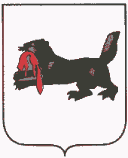 Иркутская областьТулунский  районДума  Едогонского сельского  поселенияР Е Ш Е Н И Е      «15» мая 2018 года                                                № 11                                                                               с.ЕдогонО назначении публичных слушаний по проекту  решения  Думы  Едогонского            сельского поселения «Об исполнении бюджета Едогонского муниципального образования за 2017 год»     В целях реализации прав жителей  Едогонского     сельского поселения на осуществление местного самоуправления и выявления их мнения по проекту решения Думы Едогонского  сельского поселения «Об исполнении бюджета Едогонского муниципального образования за 2017 год», в соответствии с Федеральным законом Российской Федерации от 06.10.2003 N 131-ФЗ «Об общих принципах организации местного самоуправления в Российской Федерации», руководствуясь ст. 33, 48    Устава  Едогонского  муниципального образования, Дума Едогонского сельского поселения                                                            РЕШИЛА:1. Назначить публичные слушания по проекту решения Думы Едогонского     сельского поселения «Об исполнении бюджета Едогонского муниципального образования за 2017 год» на 14 часов 00 минут  22  мая  2018 года.          2. Публичные слушания провести по адресу: Иркутская область, Тулунский район, с.Едогон.  ул.Ленина, 66.        3.  Установить, что жители сельского поселения вправе присутствовать и выступать на публичных слушаниях, передавать в письменной или устной форме предложения по проекту решения Думы Едогонского  сельского поселения «Об исполнении бюджета Едогонского муниципального образования за 2017год»  депутатам Думы Едогонского  сельского поселения, главе Едогонского сельского поселения.            4.  Результаты публичных слушаний  опубликовать в газете «Едогонский  Вестник ».           5. Для заблаговременного ознакомления жителей муниципального образования  с проектом решения Думы Едогонского  сельского поселения «Об исполнении  бюджета Едогонского муниципального образования за 2017год» и оповещения о времени и месте проведения публичных слушаний опубликовать настоящее решение в газете «Едогонский Вестник» вместе с проектом решения Думы Едогонского    сельского поселения «Об исполнении  бюджета Едогонского муниципального образования за 2017 год» (прилагается).  Глава  Едогонского             сельского поселения                                                       О.Н.КобрусеваИркутская областьТ у л у н с к и й   р а й о н 	ДУМА ЕДОГОНСКОГО СЕЛЬСКОГО ПОСЕЛЕНИЯ	                РЕШЕНИЕ«30»мая 2018 г.                                                                          №12с. ЕдогонОб исполнении бюджета Едогонского муниципальногообразования за 2017 годРуководствуясь Бюджетным кодексом РФ, Федеральным законом «Об общих принципах организации местного самоуправления в Российской Федерации», ст.33, 48 Устава Едогонского муниципального образования, Положением «О бюджетном процессе в Едогонском муниципальном образовании», Дума  Едогонского сельского поселения                                                                       Р Е Ш И Л А :Утвердить отчет об исполнении бюджета Едогонского муниципального образования  за 2017 год по доходам в сумме 8436,9 тыс. рублей, по расходам в сумме 7662,0 тыс. рублей, с превышением доходов над расходами (профицит бюджета) в сумме 774,9 тыс. рублей и со следующими показателями: доходов бюджета Едогонского муниципального образования по кодам классификации доходов бюджетов за 2017 год согласно приложению № 1 к настоящему решению;расходов бюджета Едогонского муниципального образования по ведомственной структуре расходов бюджета Едогонского муниципального образования за 2017 год согласно приложению № 2 к настоящему решению;расходов бюджета Едогонского муниципального образования  по разделам и подразделам классификации расходов бюджетов за 2017 год согласно приложению № 3 к настоящему решению; источников финансирования дефицита бюджета Едогонского муниципального образования по кодам  классификации источников  финансирования дефицитов бюджетов за 2017 год согласно приложению № 4 к настоящему решению;Опубликовать настоящее решение в информационном бюллетене «Едогонский вестник» и разместить на официальном сайте администрации Едогонского сельского поселения в информационно-коммуникационной сети «Интернет».Глава Едогонского сельского поселения                                                                                                О. Н. КобрусеваСведенияо численности муниципальных служащих органов местного самоуправления, работников муниципальных учреждений Едогонского сельского поселения и фактические расходы на оплату их труда за 2017 год          Председатель Комитета по финансам          Тулунского района                                                                          Г.Э.РоманчукПояснительная записка к решению Думы Едогонского сельского поселения «Об исполнении бюджета Едогонского муниципального образования за 2017 год»1. Исполнение бюджета Едогонского муниципального образования по доходамБюджет Едогонского муниципального образования по доходам за 2017 год исполнен в сумме 8 436,9 тыс. руб. План доходов на 2017 год, утверждённый в сумме 8 362,6 тыс. руб., выполнен на 100,9%.Бюджет Едогонского муниципального образования по собственным доходным источникам за 2017 год исполнен в сумме 1 546,9 тыс. руб. План собственных доходов на 2017 год, утверждённый в сумме 1 472,6 тыс. руб.,  выполнен на 105,0 %.На 2017 год в бюджете Едогонского муниципального образования запланированы следующие источники собственных доходов:                                                                                                                                                       тыс. руб.      Основным доходным источником бюджета Едогонского муниципального образования за 2017 год являются доходы от уплаты акцизов.          Удельный вес поступления доходов от уплаты акцизов в общем поступлении собственных доходов  составляет 48,9 %.   План по отдельным доходным источникам перевыполнен в результате поступления платежей после уточнения в декабре 2017 года бюджета сельского поселения.Недоимка по платежам в бюджет Едогонского муниципального образования составляет:                                                                                                                                                    тыс. руб.Недоимка по платежам в бюджет Едогонского муниципального образования по состоянию на 01.01.2018 г. по сравнению с данными на 01.01.2017 г. уменьшилась на 0,1 тыс. руб., в том числе: - по налогу на имущество физических лиц на 2,8 тыс. руб.;- по земельному налогу с организаций на 2,2 тыс. руб.- по земельному налогу с физических лиц увеличилась на 4,9 тыс. руб.Безвозмездные поступления от других бюджетов бюджетной системы РФ за 2017 год при плане 6 890,0 тыс. руб., составили 6 890,0 тыс. руб. или 100,0 %. Доля безвозмездных поступлений  в общей сумме доходов составила 81,7 %.Доля  собственных доходов в общей сумме доходов составила 18,3 %.Исполнение бюджета Едогонского муниципального образования по расходамПо расходам бюджет Едогонского муниципального образования за 2017 год при плане 8 898,7 тыс. руб. исполнен в сумме 7 662,0 тыс. руб. или 86,1 %. Неисполнение на сумму 1 236,7 тыс. руб., в том числе: Не использованы бюджетные ассигнования на обеспечение деятельности органов местного самоуправления, в сумме 30,0 тыс. руб. в связи с возвратом средств ФСС;Не использованы бюджетные ассигнования по муниципальной программе «Дорожная деятельность в отношении автомобильных дорог местного значения в границах населённых пунктов поселений» в сумме 1 149,9 тыс. руб. в связи с неравномерным поступлением доходов по акцизам на автомобильный и прямогонный бензин, дизельное топливо, моторные масла для дизельных и (или) карбюраторных (инжекторных) двигателей, с сезонностью проведения ремонтных работ;Не использованы бюджетные ассигнования по мероприятиям в сфере культуры и кинематографии в сумме 56,7 тыс. руб. в связи с возвратом средств ФСС, проведением закупочных процедур.Расходы бюджета в разрезе разделов функциональной классификации расходов бюджетов Российской Федерации определены следующим образом:тыс. рублейПо разделу 01 00 «Выполнение общегосударственных вопросов»Объём расходов на содержание органов местного самоуправления за 2016 год при плане 3 227,1 тыс. руб. составил 3 197,1 тыс. руб. или 99,1%. Экономия в сумме 30,0 тыс. руб., в том числе в связи с возвратом средств ФСС.В 2017 году профинансированы расходы:на оплату труда с начислениями на неё в сумме 2 379,0 тыс. руб. или 74,4% от суммы расходов по разделу 01; на оплату коммунальных услуг (электроэнергия) 198,7 тыс. руб. или 6,2% от суммы расходов по разделу 01;на увеличение стоимости материальных запасов в сумме 189,9 тыс. руб. или 5,9% от суммы расходов по разделу 01, из них:на приобретение ГСМ – 146,5 тыс. руб.;на приобретение запчастей для автомобиля – 16 тыс. руб.;пособия по социальной помощи населению (единовременная помощь главе в связи с прекращением полномочий) в сумме 188,9 тыс. руб. или 5,9 % от суммы расходов по разделу 01;на прочие расходы в сумме 145,7 тыс. руб. или 4,6% от суммы расходов по разделу 01; проведение выборов главы муниципального образования в сумме 65,9 тыс. руб.; проведение выборов в представительные органы муниципального образования 74,3 тыс. руб.;на работы, услуги по содержанию имущества в сумме 50,5 тыс. руб. или 1,6% от суммы расходов по разделу 01;на прочие работы, услуги в сумме 31,2 тыс. руб. или 0,9 % от суммы расходов по разделу 01;на услуги связи в сумме 10,0 тыс. руб. или 0,3% от суммы расходов по разделу 01;на прочие выплаты (командировочные расходы) в сумме 1,7 тыс. руб., или 0,1% от суммы расходов по разделу 01;на увеличение стоимости основных средств в сумме 1,5 тыс. руб. или 0,1 %.По данному разделу отражены расходы за счет средств субвенции на осуществление областного государственного полномочия по определению перечня должностных лиц органов местного самоуправления, уполномоченных составлять протоколы об административных правонарушениях, предусмотренных отдельными законами Иркутской области об административной ответственности в сумме 0,7 тыс. руб.По разделу 02 00 «Национальная оборона»По подразделу 02 03 «Мобилизационная и вневойсковая подготовка» отражены расходы на осуществление первичного воинского учета на территориях, где отсутствуют военные комиссариаты в сумме 84,9 тыс. руб. или 100% к плану, в том числе на оплату труда с начислениями на нее 80,00 тыс. руб. или 94,2% от суммы расходов по разделу. По разделу 03 00 «Национальная безопасность и правоохранительная деятельность»По данному разделу отражены расходы на финансирование муниципальной программы «Обеспечение первичных мер пожарной безопасности в границах населенных пунктов поселения» в сумме 12,0 тыс. руб. или 100% к плану. По разделу 04 00 «Национальная экономика»По указанному разделу при плане  1 266,5 тыс. руб. отражены расходы  в сумме 116,5 тыс. руб. или 56,9 % к плану.по подразделу 0409 «Дорожное хозяйство (дорожные фонды)» отражены расходы по муниципальной программе «Дорожная деятельность в отношении автомобильных дорог местного значения в границах населённых пунктов поселений» на содержание и ремонт автомобильных дорог в сумме 81,5 тыс. руб. или 6,6 % к плану. Не использованы бюджетные ассигнования в сумме 1 150,0 тыс. руб. в связи с неравномерным поступлением доходов по акцизам на автомобильный и прямогонный бензин, дизельное топливо, моторные масла для дизельных и (или) карбюраторных (инжекторных) двигателей, с сезонностью проведения ремонтных работ.по подразделу 0412 «Другие вопросы в области национальной экономики» отражены расходы на мероприятия в области проведения топографических, геодезических, картографических и кадастровых работ в сумме 35,0 тыс. руб., или 100% к плану.По разделу 05 00 «Жилищно-коммунальное хозяйство»Исполнение по данному разделу составило 120,0 тыс. руб. или 100  % к плану. по подразделу 0502 «Коммунальное хозяйство» отражены расходы на выполнение муниципальной программы «Организация водоснабжения населения» в сумме 120,0 тыс. руб. или 100 % к плану.                                По разделу 07 00 «Образование»По указанному разделу отражены расходы  в сумме 12,0 тыс. руб. или 100 % к плану.по подразделу 0705 «Профессиональная подготовка, переподготовка и повышение квалификации» отражены расходы в сумме 12,0 тыс. руб. или 100 % к плану. По разделу 08 00 «Культура, кинематография»Исполнение по данному разделу составило 2 608,5 тыс. руб. при плане 2 665,2 тыс. руб. или 97,9 % к плану. Экономия сложилась в сумме 56,7 тыс. руб., в том числе:с возвратом средств ФСС в сумме 51,6 тыс. руб.;с проведением закупочных процедур в сумме 5,1 тыс. руб.по подразделу 0801 «Культура» отражены расходы на проведение мероприятий в сфере культуры, содержание муниципальных учреждений культуры, в том числе:на обеспечение деятельности домов культуры в сумме 2 156,2 тыс. руб. или 85,0 % от суммы расходов по разделу 08, в том числе на:на реализацию мероприятий перечня народных инициатив в сумме 230,7 тыс. руб., в том числе:из областного бюджета в сумме 219,2 тыс. руб.;из местного бюджета в сумме 11,5 тыс. руб.на государственную поддержку муниципальных учреждений культуры, находящихся на территории сельских поселений, из них:федеральной бюджет 70 тыс. руб.;областной бюджет 30 тыс. руб.;на государственную поддержку лучших работников муниципальных учреждений культуры, находящихся на территории сельских поселений, из них:федеральный бюджет 35 тыс. руб.;областной бюджет 15 тыс. руб.;на обеспечение деятельности библиотек в сумме 452,3 тыс. руб. или 15,0 % от суммы расходов по разделу 08.В разрезе КОСГУ расходы распределились следующим образом:на выплату заработной платы с начислениями на неё – 1 960,8 тыс. руб. или 75,2% от суммы расходов по разделу 08; на увеличение стоимости основных средств – 318,9 тыс. руб. или 12,2% от суммы расходов по разделу 08;на оплату коммунальных услуг (электроэнергии) – 178,2 тыс. руб. или 8,4% от суммы расходов по разделу 08;на прочие расходы в сумме 61,7 тыс. руб.,  или 3,1% от суммы расходов по разделу 08.на увеличение стоимости основных средств – 59,5 тыс. руб., или 3,1% от суммы расходов по разделу 08.на прочие работы, услуги в сумме 20,0 тыс. руб. или 1,6 % от суммы расходов по разделу 08;на работы, услуги по содержанию имущества в сумме 9,4 тыс. руб. или 1,6 % от суммы расходов по разделу 08.По разделу 10 00 «Социальная политика»Исполнение составило 314,6 тыс.руб. или 100% к плану.По подразделу 10 01 «Пенсионное обеспечение» произведены выплаты в сумме 177,8 тыс.         руб., или 56,5 % к плану, в том числе:доплат к пенсиям муниципальным служащим Едогонского сельского поселения в соответствии с Положением о порядке назначения, перерасчета размера, индексации и выплаты пенсии за выслугу лет гражданам, замещавшим должности муниципальной службы в Администрации Едогонского сельского поселения, утвержденным постановлением главы администрации Едогонского сельского 30.11.2010 г № 37 в сумме 120,2 тыс. руб.;доплат к пенсии по старости, главе муниципального образования в соответствии с Положением о порядке назначения и выплаты ежемесячной доплаты к трудовой  пенсии по старости, трудовой пенсии по инвалидности, пенсии, назначенной в соответствии с Законом Российской Федерации  «О занятости населения в Российской Федерации», гражданам, замещавшим должность главы Едогонского сельского поселения, утвержденным распоряжением администрации Едогонского сельского поселения № 48-рг от 02.10.2017 г. в сумме 57,6 тыс. руб.По подразделу 10 06 «Другие вопросы в области социальной политики» произведены выплаты пособий по социальной помощи населению (на оказание помощи жителям пострадавшим от чрезвычайной ситуации 15.07.2017 на территории Едогонского сельского поселения, согласно списка) в сумме 136,8 тыс. рублей или 43,5 % к плану.По разделу 11 «Мероприятия в области физической культуры и спорта»По указанному разделу отражены расходы на проведение мероприятий в области физической культуры и спорта в сумме 63,0 тыс. руб. или 100% к плану. По разделу 14 00 «Межбюджетные трансферты»Отражены межбюджетные трансферты, передаваемые бюджету Тулунского муниципального района из бюджета Едогонского сельского поселения, в соответствии с заключенным соглашением в сумме 1 133,3 тыс. руб. или 100% к плану из них:межбюджетные трансферты бюджетам муниципальных районов из бюджетов поселений на осуществление части полномочий по решению вопросов местного значения в соответствии с заключенными соглашениями в сумме 494,5 тыс. руб.;межбюджетные трансферты на создание условий для организации досуга и обеспечения жителей поселения услугами организаций культуры, в части обеспечения хозяйственно-технического обслуживания котельных установок, зданий, сооружений и других объектов организаций культуры в сумме 638,8 тыс. руб.Источники внутреннего финансирования дефицита бюджета Едогонского муниципального образования	В 2017 году бюджет Едогонского муниципального образования исполнен с профицитом в сумме 774,9 тыс. руб.	По состоянию на 1 января 2018 года бюджет Едогонского муниципального образования задолженности по кредитам не имеет.	Расходы на обслуживание муниципального долга не производились.В структуре расходов по экономическому содержанию наиболее значимая часть бюджетных ассигнований направлена на финансирование:выплаты заработной платы с начислениями на нее в сумме 4 419,8 тыс. руб. или 57,7% от общей суммы расходов;межбюджетных трансфертов в сумме 1 133,3 тыс. руб. или 14,8% от общей суммы расходов;оплаты коммунальных услуг (электроэнергии) в сумме 376,9 тыс. руб. или 4,9 % от общей суммы расходов;работ, увеличения стоимости основных средств в сумме 366,8 тыс. руб. или 4,8 % от общей суммы расходов (приобретение спортивного инвентаря, мебели для МКУК «КДЦ  с.Едогон», приобретение книг, мебели для библиотеки с. Едогон);увеличения стоимости материальных запасов в сумме 319,8 тыс. руб. или 4,2 % от общей суммы расходов, в том числе: на приобретение ГСМ – 145,6 тыс. руб.;на приобретение запчастей – 16 тыс. руб.услуг по содержанию имущества в сумме 224,6 тыс. руб. или 2,9 % от общей суммы расходов;прочих расходов в сумме 207,4 тыс. руб., или 2,7 % от общей суммы расходов. пособия по социальной помощи населению (единовременная помощь главе в связи с прекращением полномочий) в сумме 188,9 тыс. руб. или 2,5 % от суммы расходов по разделу 01;выплат доплат к пенсии в сумме 177,8 тыс. руб. или 2,3% от общей суммы расходов;пособия по социальной помощи населению (на оказание помощи материальной жителям пострадавшим от чрезвычайной ситуации 15.07.2017) в сумме 136,8 тыс. рублей или 1,8 %;прочих работ, услуг в сумме 98,2 тыс. руб. или 1,3 % от общей суммы расходов;услуг связи в сумме 10,0 тыс. руб. или 0,1 % от общей суммы расходов;прочих выплат (командировочных расходов) в сумме 1,7 тыс. руб., или 0,02 % от общей суммы расходов. Проведена работа по привлечению дополнительных финансовых средств. Дополнительно в бюджет Едогонского муниципального образования в 2017 году поступило 6 296,9 тыс. руб., в том числе:дотация бюджетам сельских поселений на выравнивание бюджетной обеспеченности в сумме 5 927,7 тыс. руб.;субсидии на реализацию мероприятий перечня проектов народных инициатив в сумме             219,2 тыс. руб.;государственная поддержка муниципальных учреждений культуры, находящихся на территории сельских поселений в сумме 100,0 тыс. руб.;государственная поддержка лучших работников муниципальных учреждений культуры, находящихся на территории сельских поселений в сумме 50,0 тыс. руб. Дополнительно полученные финансовые средства позволили обеспечить выполнение реализации Указа Президента Российской Федерации от 7 мая 2012 года № 597 «О мероприятиях по реализации государственной социальной политики» в части повышения заработной платы работникам учреждения культуры – средняя заработная плата составила 25 848,70 руб., профинансировать приобретение спортивного инвентаря, мебели для МКУК «КДЦ  с.Едогон», приобретение книг, мебели для библиотеки с. Едогон.За 2017 года за счет средств резервного фонда администрации Едогонского сельского поселения произведены расходы на оказание материальной помощи жителям Едогонского сельского поселения в связи с усилением ветра 15.07.2017 года на территории поселения в сумме 2,0 тыс. рублей, а также дополнительно привлечены средства из резервного фонда  администрации Тулунского муниципального района в сумме 134,8 тыс. рублей.Бюджет Едогонского муниципального образования по состоянию на 01.01.2017 года не имеет задолженности по выплате заработной платы, по отчислениям во внебюджетные фонды, по оплате за коммунальные услуги, не имеет муниципального долга.Просроченная кредиторская задолженности по состоянию на 01.01.2018 года составляет 6,6 тыс. руб. по сравнению с просроченной дебиторской задолженностью на 01.01.2017 года увеличение на 6,6 тыс. руб.Просроченной дебиторской задолженности по состоянию на 01.01.2018 года бюджет Едогонского сельского поселения не имеет. Финансирование учреждений и мероприятий в течение 2017 года производилось в пределах выделенных бюджетных ассигнований, утвержденных решением Думы № 38 от 27.12.2016 года «О бюджете Едогонского муниципального образования на 2017 год»  с учетом изменений. Председатель комитета по финансам Тулунского района                                                                                         Г.Э.РоманчукИсп. Юрченко О. В.                                                                                                               Приложение № 4                                                                                                               к решению Думы Едогонского                                                                                                               сельского поселения                                                                                                                «Об исполнении бюджета                                                                                                                Едогонского муниципального                                                                                                                образования за 2017 год»                                                                                                               от__________2018 г.№______Источники финансирования дефицита бюджета Едогонского муниципального образования по кодам классификации источников финансирования дефицитов бюджетов за 2017 годтыс. руб.         Об исполнении бюджета         Едогонского муниципального образования         за 1 квартал 2018 годаЗаслушав информацию главы Едогонского сельского поселения        Кобрусевой О. Н. «Об исполнении бюджета  Едогонского муниципального образования за 1 квартал 2018 года», руководствуясь Бюджетным кодексом РФ, Федеральным законом «Об общих принципах организации местного самоуправления в Российской  Федерации», законом Иркутской области «Об областном бюджете на 2018 год и на плановый период 2019 и 2020 годов»,  Положением «О бюджетном процессе в Едогонском муниципальном образовании», статьями 33, 48 Устава Едогонского муниципального образования, Дума Едогонского сельского поселенияР Е Ш И Л А :       Информацию главы  Едогонского  сельского поселения  Кобрусевой О. Н. «Об  исполнении бюджета  Едогонского  муниципального образования за 1 квартал 2018 года» (прилагается) принять к сведению.Глава Едогонскогосельского поселения                                                                           О. Н. КобрусеваСведенияо численности муниципальных служащих органов местного самоуправления, работников муниципальных учреждений Едогонского сельского поселения и фактических расходов на оплату их труда за 1 квартал 2018 годаВрИО председателя Комитета по финансам администрации Тулунскогомуниципального района                                                             А. К. МордовецПриложениек решению Думы Едогонскогосельского поселенияот «       »              2018г. №______Информация об итогах исполнения бюджета Едогонского муниципального образования за 1 квартал 2018 года по доходам.I. ДОХОДЫ	Бюджет Едогонского муниципального образования по доходам за 1 квартал 2018 года исполнен в сумме 1 757,5 тыс. руб. План доходов на 1 квартал 2018 года, утверждённый в сумме 1 749,2 тыс. руб., выполнен на 100,5% (Приложение № 1).           Бюджет Едогонского муниципального образования по собственным доходным источникам за 1 квартал 2018 года исполнен в сумме 266,6 тыс. руб. План собственных доходов на 1 квартал 2018 года, утверждённый в сумме 258,3 тыс. руб.,  выполнен на 103,2%.	На 1 квартал 2018 года в бюджете Едогонского муниципального образования запланированы следующие источники собственных доходов:                                                                                                                                                       тыс. руб.           Основным доходным источником бюджета Едогонского муниципального образования за 1 квартал 2018 года являются доходы от уплаты акцизов.           Удельный вес доходов от уплаты акцизов составляет 67,9 %  в общей сумме собственных доходов.            Недоимка по платежам в бюджет Едогонского муниципального образования составляет:                                                                                                                                                       тыс. руб.                                                                               Недоимка по платежам в бюджет Едогонского муниципального образования по состоянию на 01.04.2018 г. по сравнению с данными на 01.04.2017 г. уменьшилась на 5,4 тыс. руб., в том числе: - по единому сельскохозяйственному налогу на 0,2 тыс. руб.;- по налогу на имущество физических лиц на 0,5 тыс. руб.;- по земельному налогу с организаций на 6,0 тыс. руб.;- по земельному налогу с физических лиц увеличилась на 1,3 тыс. руб.      Безвозмездные поступления в 1 квартале 2018 года при плане 1 490,9 тыс. руб., составили 1 490,9 тыс. руб. или 100,0 %.            Доля безвозмездных поступлений  в общей сумме доходов составила 84,8 %.           Доля собственных доходов в общей сумме доходов составила 15,2 %.II. РАСХОДЫПо расходам бюджет Едогонского муниципального образования за 1 квартал 2018 года при плане 1701,7 тыс. рублей исполнен в сумме 1701,7тыс. рублей или 100 % (Приложение № 2).По функциональной структуре:Расходы на социально-культурную сферу – 43,6 % (742,3 тыс. рублей); Расходы на общегосударственные вопросы – 32,9 % (560,5 тыс. рублей);Расходы на межбюджетные трансферты – 19,0 % (322,7 тыс. рублей);Расходы на национальную экономику – 3,2 % (54,3 тыс. рублей);Расходы на национальную оборону –  1,3 % (21,9 тыс. рублей).Значимая часть бюджетных ассигнований направлена на социально-культурную сферу -742,3 тыс. рублей, из них:на культуру в сумме 657,4 тыс. рублей или 38,6 % от общего объема расходов;на социальную политику в сумме 84,9 тыс. рублей или 5,0 % от общего объема расходов.В структуре расходов по экономическому содержанию наиболее значимая сумма направлена:на выплату заработной платы с начислениями на нее в сумме 1045,3 тыс. рублей или 61,4 % от общей суммы расходов;на межбюджетные трансферты в сумме 322,7 тыс. рублей или 19,0 % от общей суммы расходов; на оплату коммунальных услуг (электроэнергии) в сумме 147,0 тыс. рублей или 8,6 % от общей суммы расходов;на выплату доплат к пенсии в сумме 85,0 тыс. рублей или 5,0 % от общей суммы расходов;на работы и услуги по содержанию имущества в сумме 71,8 тыс. рублей или 4,2 % от общей суммы расходов, в том числе на содержание автомобильных дорог – 54,3 тыс. рублей;на увеличение стоимости материальных запасов в сумме 14,5 тыс. рублей или 0,9 % от общей суммы расходов, в том числе:на приобретение стенда, вывески – 7,9 тыс. рублей;на приобретение ГСМ – 6,6 тыс. рублей.на прочие работы, услуги в сумме 10,0 тыс. рублей или 0,6 % от общей суммы расходов;на прочие выплаты в сумме 4,8 тыс. рублей или 0,3 % от общей суммы расходов;на прочие расходы в сумме 0,6 тыс. рублей или 0,03 % от общей суммы расходов.Просроченной кредиторской и дебиторской задолженности по состоянию на 01.04.2018 года бюджет Едогонского муниципального образования не имеет.Бюджет Едогонского муниципального образования по состоянию на 01.04.2018 года не имеет просроченной задолженности по выплате заработной платы работникам бюджетной сферы, по отчислениям во внебюджетные фонды, по оплате за коммунальные услуги, не имеет муниципального долга.Финансирование учреждений и мероприятий в течение 1 квартала 2018 года произведено в пределах выделенных бюджетных ассигнований, утвержденных решением Думы Едогонского сельского поселения № 43 от 28.12.2017 года, с учетом  изменений.III. Резервный фондРасходы за счет средств резервного фонда администрации Едогонского сельского поселения за 1 квартал 2018 года не производились.ВрИО председателя Комитета по финансамТулунского района                                                                                                А. К. МордовецИркутская областьТулунский район  ДУМА  ЕДОГОНСКОГО  СЕЛЬСКОГО ПОСЕЛЕНИЯРЕШЕНИЕ      «30» 05.2018 г.                                                               №14                                                         с. ЕдогонО внесении изменений в решениеДумы Едогонского сельского поселенияот 28.12.2017 г. № 43 «О бюджете Едогонскогомуниципального образования на 2018 год и на плановый период 2019 и 2020 годов»(с изменениями от 27.02.2018 г. №7, от 27.04.2018 №9)             Руководствуясь Бюджетным кодексом РФ, Федеральным законом «Об общих принципах организации местного самоуправления в Российской Федерации», постановлением Правительства Иркутской области от 1 декабря 2015 года №607-пп, Положением о бюджетном процессе в Едогонском муниципальном образовании, статьями 33, 48 Устава Едогонского муниципального образования, Дума Едогонского сельского поселенияР Е Ш И Л А:	Внести в решение Думы Едогонского сельского поселения от 28.12.2017 г. № 43 «О бюджете Едогонского муниципального образования на 2018 год и на плановый период 2019 и 2020 годов» следующие изменения:1.Пункт 1 изложить в следующей редакции: «1. Утвердить основные характеристики бюджета Едогонского муниципального образования (далее местный бюджет) на 2018 год:1) общий объем доходов в сумме 8 970,5 тыс. рублей, в том числе безвозмездные поступления 7 728,2 тыс. рублей, из них межбюджетные трансферты из областного бюджета в сумме 1 252,4 тыс. руб., из районного бюджета в сумме 6 475,8 тыс. руб.;2) общий объем расходов в сумме 10 342,5 тыс. рублей;3) размер дефицита в сумме 1372,0 тыс. рублей или 110,4 % утвержденного общего годового объема доходов местного бюджета без учета утвержденного объема безвозмездных поступлений;4) установить, что превышение дефицита местного бюджета над ограничениями, установленными статьей 92.1 Бюджетного Кодекса Российской Федерации, осуществлено в пределах суммы снижения остатков средств на счетах по учету средств местного бюджета в объеме 1311,0 тыс. руб.».2. Приложения 1,5,7,9,15 изложить в новой редакции (прилагаются).3. Опубликовать настоящее решение в газете «Едогонский вестник» и разместить на официальном сайте администрации Едогонского сельского поселения в информационно-телекоммуникационной сети «Интернет».Глава Едогонскогосельского поселения 	             			                          О.Н. Кобрусева          О внесении изменений в Решение Думы Едогонского сельского поселения от 12.02.2009г. № 5«О создании Совета профилактики наркомании, алкоголизма и других социально-негативных явлений  Едогонского сельского поселения Тулунского муниципального района»			В целях обеспечения координации деятельности государственных органов, администрации Тулунского муниципального района и общественности сельских поселений в организации работы по профилактике наркомании, руководствуясь Федеральным Законом от 06.10.2003 № 131-ФЗ «Об общих принципах организации местного самоуправления в Российской Федерации» ст.39 Устава муниципального образования «Тулунский район», руководствуясь  Положением о Совете профилактики наркомании, алкоголизма и других социально-негативных явлений Едогонского сельского поселенияРЕШИЛА:Внести изменения в состав Совета профилактики и наркомании, алкоголизма и других социально-негативных явлений на территории Едогонского сельского поселения.Утвердить новый состав Совета профилактики наркомании, алкоголизма и других социально-негативных явлений на территории Едогонского сельского поселения.Опубликовать настоящее решение в информационном бюллетене «Едогонский вестник» и разместить на официальном сайте администрации Едогонского  сельского поселения в информационно-коммуникационной сети «Интернет».Глава Едогонскогосельского поселения                                                             О.Н.КобрусеваСОСТАВсовета  профилактики и наркомании, алкоголизма и других социально-негативных явлений на территории Едогонского сельского поселенияПредседатель Совета  - Кобрусева О.Н. (глава Едогонского с.п.)Заместитель Совета – Свешникова В.Г.  (зам. директора по воспитательной работе)Секретарь – Зыбайлова О.В.  (специалист Едогонского с.п.)Члены Совета:Зыбайлова О.П. – директор КДЦЩербакова Т.В. – директор МОУ Изегольская ООШСмирнов Ю.А. -  участковый Химко Н.М. – учитель Едогонской СОШРОССИЙСКАЯ ФЕДЕРАЦИЯ
ИРКУТСКАЯ ОБЛАСТЬ
ТУЛУНСКИЙ РАЙОНДУМА ЕДОГОНСКОГО СЕЛЬСКОГО ПОСЕЛЕНИЯРЕШЕНИЕ 30.05.2018 г.		                    		        № 16с. ЕдогонОб утверждении  Правил  размещения  и  содержания  информационных   конструкций  на  территории   Едогонскогосельского  поселенияВ соответствии со ст.19 Федерального закона от 13.03.2006 г № 38-ФЗ,  т.9 Федерального закона о «О защите прав потребителей»,   ст.14 Федерального закона от 06.10.2003 N 131-ФЗ «Об общих принципах организации местного самоуправления в Российской Федерации», руководствуясь статьей 24, 36 Устава Едогонского муниципального образования, Дума Едогонского сельского поселения, РЕШИЛА:1.Утвердить Правила размещения и содержания информационных конструкций  на  территории  Едогонского  сельского поселения (приложение 1).2. Утвердить форму реестра  информационных конструкций (приложение 2).3. Опубликовать настоящее решение в газете «Едогонский  вестник» и разместить на официальном сайте администрации Едогонского сельского поселения в информационно-телекоммуникационной сети «Интернет». Глава Едогонского                                           О.Н.Кобрусева сельского поселения                 	 	Приложение 1к решению Думы Едогонского сельского поселения  от 30.05.2018 г. № 16«Об утверждении Правил размещения и содержания информационных конструкций на территории Едогонскогомуниципального образования» ПРАВИЛАРАЗМЕЩЕНИЯ И СОДЕРЖАНИЯ ИНФОРМАЦИОННЫХ КОНСТРУКЦИЙ НА ТЕРРИТОРИИ ЕДОГОНСКОГО МУНИЦИПАЛЬНОГО ОБРАЗОВАНИЯI. Общие положения1.1. Настоящие Правила размещения и содержания информационных конструкций на территории Едогонского муниципального образования (далее - Правила) определяют виды информационных конструкций, размещаемых в поселении, устанавливают требования к указанным информационным конструкциям, их размещению и содержанию. Неотъемлемой составной частью настоящих Правил является Графическое приложение к Правилам (приложение №1 к настоящим Правилам).1.2. Информационная конструкция (вывеска) - объект благоустройства, выполняющий функцию информирования граждан и соответствующий требованиям, установленным настоящими Правилами.1.3. В Едогонском муниципальном образовании осуществляется размещение информационных конструкций следующих видов:1.3.1. Указатели наименований улиц, проездов, переулков, проектируемых других объектов адресного хозяйства, а также километровых участков автодорог регионального и местного значения, указатели номеров домов.1.3.2. Указатели территориального деления муниципального образования, указатели картографической информации, а также указатели маршрутов (схемы) движения и расписания районного пассажирского транспорта.1.3.3. Указатели (вывески) местоположения органов местного самоуправления, предприятий, учреждений в Едогонском муниципальном образовании, информационные доски (доски объявлений) для размещения информации для населения, не содержащей рекламу.1.3.4. Информационные конструкции (вывески), размещаемые на фасадах или иных внешних поверхностях (внешних ограждающих конструкциях) зданий, строений, сооружений, внешних поверхностях нестационарных торговых объектов в месте нахождения или осуществления деятельности организации или индивидуального предпринимателя, содержащие сведения о профиле деятельности организации, индивидуального предпринимателя и (или) виде реализуемых ими товаров, оказываемых услуг и (или) их наименование (фирменное наименование, коммерческое обозначение, изображение товарного знака, знака обслуживания) в целях извещения неопределенного круга лиц о фактическом местоположении (месте осуществления деятельности) данной организации, индивидуального предпринимателя, не содержащие рекламную информацию, а также не относящиеся к вывескам, предусмотренным Законом Российской Федерации от 07.02.1992 N 2300-1 «О защите прав потребителей».1.3.5. Информационные конструкции, содержащие сведения, предусмотренные Законом Российской Федерации от 07.02.1992 N 2300-1 «О защите прав потребителей» (вывески).1.3.6. Размещение информационных конструкций, указанных в пунктах 1.3.4, 1.3.5 настоящих Правил, в виде отдельно стоящих конструкций допускается только при условии их установки в границах земельного участка, на котором располагаются здания, строения, сооружения, являющиеся местом нахождения, осуществления деятельности организации, индивидуального предпринимателя, сведения о которых содержатся в данных информационных конструкциях и которым указанные здания, строения, сооружения и земельный участок принадлежат на праве собственности или ином вещном праве.При этом установка таких отдельно стоящих конструкций осуществляется при условии соблюдения требований законодательства о градостроительной деятельности, законодательства о благоустройстве.1.3.7. Для отдельных видов информационных конструкций, указанных в пунктах 1.3.1 - 1.3.2 настоящих Правил, администрацией сельского  поселения могут быть установлены типовые формы, а также принципы их размещения.1.3.8. Размещение информационных конструкций с нарушением требований, установленных настоящим Порядком, не допускается.1.3.9. При формировании архитектурно-градостроительного решения зданий, строений, сооружений в рамках их строительства или реконструкции, предусматривающей изменение внешнего облика, в составе указанного решения, утверждаемого соответствующим нормативным актом администрации муниципального образования «Тулунский район», в том числе определяются места размещения информационных конструкций, указанных в пункте 1.3.4 настоящих Правил, на внешних поверхностях данных объектов, а также их типы и габариты (длина, ширина, высота и т.д.).1.3.10. Информационные конструкции, размещаемые на территории сельского поселения, должны быть безопасны, спроектированы, изготовлены и установлены в соответствии с требованиями технических регламентов, строительных норм и правил, государственных стандартов, требованиями к конструкциям и их размещению, в том числе на внешних поверхностях зданий, строений, сооружений, иными установленными требованиями, а также не должны нарушать внешний архитектурный облик населенного пункта и обеспечивать соответствие эстетических характеристик информационных конструкций стилистике объекта, на котором они размещаются.1.3.11. Запрещено использование в текстах (надписях), размещаемых на информационных конструкциях, указанных в пункте 1.3.4 настоящих Правил, товарных знаков и знаков обслуживания, в том числе на иностранных языках, не зарегистрированных в установленном порядке на территории Российской Федерации, кроме случаев, когда использование таких знаков предусмотрено международным договором Российской Федерации.II. Требования к размещению информационных конструкций2.1. На внешних поверхностях одного здания, строения, сооружения организация, юридическое лицо, индивидуальный предприниматель вправе установить не более одной информационной конструкции, указанной в пункте 1.3.4 настоящих Правил, одного из следующих типов (за исключением случаев, предусмотренных настоящими Правилами):- настенная конструкция (информационная конструкция располагается параллельно к поверхности фасадов объектов и (или) их конструктивных элементов);- консольная конструкция (информационная конструкция располагается перпендикулярно к поверхности фасадов объектов и (или) их конструктивных элементов).2.2. Информационные конструкции, указанные в пункте 1.3.4 настоящих Правил, могут быть размещены в виде единичной конструкции и (или) комплекса идентичных взаимосвязанных элементов одной информационной конструкции (п. 1 приложения ).2.3. Организации, индивидуальные предприниматели осуществляют размещение информационных конструкций, указанных в пункте 1.3.4 настоящих Правил, на плоских участках фасада, свободных от архитектурных элементов, исключительно в пределах площади  соответствующей физическим размерам занимаемых данными организациями, индивидуальными предпринимателями помещений (п. 2 приложения ).2.4. При размещении на одном фасаде объекта одновременно информационных конструкций нескольких организаций, индивидуальных предпринимателей указанные информационные конструкции размещаются в один высотный ряд на единой горизонтальной линии (на одном уровне, высоте) (п. 2 приложения).2.5. Информационные конструкции могут состоять из следующих элементов (п. 1 приложения):- информационное поле (текстовая часть);- декоративно-художественные элементы.Высота декоративно-художественных элементов не должна превышать высоту текстовой части информационной конструкции более чем в полтора раза.2.6. На информационных конструкциях может быть организована подсветка. Подсветка информационных конструкций должна иметь немерцающий, приглушенный свет, не создавать прямых направленных лучей в окна жилых помещений.2.7. Настенные конструкции, размещаемые на внешних поверхностях зданий, строений, сооружений, должны соответствовать следующим требованиям:- настенные конструкции размещаются над входом или окнами (витринами) помещений, указанных в пункте 1.3.4 настоящих Правил, на единой горизонтальной оси с иными настенными конструкциями, установленными в пределах фасада, на уровне либо ниже линии перекрытий между первым и вторым этажами (п. 2 приложения );- максимальный размер настенных конструкций, размещаемых организациями, индивидуальными предпринимателями на внешних поверхностях зданий, строений, сооружений, не должен превышать:- по высоте - 0,50 м, за исключением размещения настенной вывески на фризе;- по длине - 70 процентов от длины фасада, соответствующей занимаемым данными организациями, индивидуальными предпринимателями помещениям, но не более 5 м для единичной конструкции.При наличии на фасаде объекта фриза настенная конструкция размещается исключительно на фризе, на всю высоту фриза.При наличии на фасаде объекта козырька настенная конструкция может быть размещена на фризе козырька, строго в габаритах указанного фриза. Запрещается размещение настенной конструкции непосредственно на конструкции козырька (п. 4 приложения).2.8. Консольные конструкции располагаются в одной горизонтальной плоскости фасада, на границах и внешних углах зданий, строений, сооружений в соответствии со следующими требованиями:- расстояние между консольными конструкциями не может быть менее 10 м, расстояние от уровня земли до нижнего края консольной конструкции должно быть не менее 2,50 м;- консольная конструкция не должна находиться более чем на 0,20 м от края фасада, а крайняя точка ее лицевой стороны - на расстоянии более чем 1 м от плоскости фасада. В высоту консольная конструкция не может превышать 1 м (п. 5 приложения) поверхностей объекта.При наличии на фасаде объекта настенных конструкций консольные конструкции располагаются с ними на единой горизонтальной оси.2.9. Местоположение и параметры (размеры) информационных конструкций, указанных в пунктах 1.3.4, 1.3.5 настоящих Правил, устанавливаемых на нестационарных торговых объектах, определяются типовыми архитектурными решениями нестационарных торговых объектов.2.10. Информационные конструкции (вывески), указанные в пункте 1.3.5 настоящих Правил, размещаются на доступном для обозрения месте плоских участков фасада, свободных от архитектурных элементов, непосредственно у входа (справа или слева) в здание, строение, сооружение или помещение или на входных дверях в помещение, в котором фактически находится (осуществляет деятельность) организация или индивидуальный предприниматель, сведения о котором содержатся в данной вывеске.Для одной организации, индивидуального предпринимателя на одном объекте может быть установлена вывеска около каждого входа в занимаемое ими помещение. Расстояние от уровня земли (пола входной группы) до верхнего края вывески не должно превышать 2 м.Вывеска размещается на единой горизонтальной оси с иными аналогичными информационными конструкциями в пределах плоскости фасада. Вывеска состоит из информационного поля (текстовой части). Допустимый размер вывески составляет:- не более 0,60 м по длине;- не более 0,40 м по высоте.В случае невозможности соблюдения размеров вывески в соответствии с шестым абзацем настоящего пункта допустимый размер вывески должен составлять не более 0,3 кв. м.Вывески могут иметь внутреннюю подсветку.В случае размещения в одном объекте нескольких организаций, индивидуальных предпринимателей общая площадь вывески(ок), указанных в подпункте 2.6 настоящих Правил, устанавливаемых на фасадах объекта около одного входа, не должна превышать 2 кв. м. Вывески могут быть размещены с внутренней стороны остекления входной двери методом нанесения трафаретной печати.При этом размеры указанных вывесок не могут превышать:- 0,30 м по длине;- 0,20 м по высоте.Размещение вывесок на (в) оконных проемах не допускается.2.11. При размещении информационных конструкций на внешних поверхностях зданий, строений, сооружений, запрещается:- нарушение геометрических параметров (размеров) информационных конструкций;- нарушение установленных требований к местам размещения информационных конструкций;- вертикальный порядок расположения букв на информационном поле информационной конструкции;- полное или частичное перекрытие оконных и дверных проемов;- размещение информационных конструкций в границах жилых помещений;- размещение информационных конструкций на глухих торцах фасада;- размещение информационных конструкций в оконных проемах;- размещение информационных конструкций на кровлях;- размещение информационных конструкций на расстоянии ближе, чем 2 м от мемориальных досок;- перекрытие указателей наименований улиц и номеров домов;- размещение информационных конструкций путем непосредственного нанесения на поверхность фасада, остекления оконных и дверных проемов декоративно-художественного и (или) текстового изображения (методом покраски, наклейки и иными методами);2.12. Запрещается размещение информационных конструкций на ограждающих конструкциях, перилах, заборах, шлагбаумах и т.д..2.13. Запрещается размещение информационных конструкций в виде отдельно стоящих сборно-разборных (складных) конструкций - штендеров .III. Уведомление о размещении информационных конструкций3.1. Организация, юридическое лицо, индивидуальный предприниматель не позднее чем за 30 дней до размещения информационных конструкций, указанных в подпункте 1.3.4 настоящих Правил, обязаны направить в администрацию Едогонского сельского поселения соответствующее уведомление.3.2. Уведомление должно содержать:- сведения об уведомителе (юридическое лицо - наименование организации, ИНН, ОГРН; индивидуальный предприниматель - фамилия, имя, отчество, ИНН, ОРНИП);- предполагаемое место (адрес) размещения информационной конструкции;- тип информационной конструкции, способы освещения (при наличии);- сведения об имущественном праве на недвижимое имущество (часть имущества), к которому присоединяется информационная конструкция.К уведомлению также прилагается:- документ, подтверждающий полномочия представителя лица, направившего уведомление (в случае необходимости);- правоустанавливающие документы в случае, если документы не подлежат государственной регистрации;- графические материалы: фотомонтаж (графическая врисовка информационной конструкции в месте ее предполагаемого размещения в существующую ситуацию с указанием ее параметров (длина, ширина, высота), выполненный в виде компьютерной врисовки конструкции на фотографии с соблюдением пропорций объектов. Фотофиксацию необходимо производить с расстояния, захватывающего место размещения представляемой информационной конструкции, а также иные конструкции, размещенные на всей плоскости внешней поверхности здания, строения, сооружения;3.3. Не подлежит уведомлению размещение информационных конструкций (вывесок), указанных в подпункте 1.3.5 настоящих Правил.3.4. Прохождение процедуры уведомления размещения информационных конструкций или согласования дизайн - проекта не накладывает обязательств на собственника (правообладателя) объекта, на внешней поверхности которого предполагается осуществить размещение указанной информационной конструкции, по ее размещению.IV. Требования к содержанию информационных конструкций4.1. Информационные конструкции должны содержаться в технически исправном состоянии, быть очищенными от грязи и иного мусора.4.2. Не допускается наличие на информационных конструкциях механических повреждений, прорывов размещаемых на них полотен, а также нарушение целостности конструкции.4.3. Металлические элементы информационных конструкций должны быть очищены от ржавчины и окрашены.4.4. Размещение на информационных конструкциях объявлений, посторонних надписей, изображений и других сообщений запрещено.V. Ответственность за нарушение требований Правил размещенияи содержания информационных конструкций5.1. Ответственность за нарушение требований настоящих Правил несут собственники (правообладатели) данных информационных конструкций. В случае если собственник (правообладатель) информационной конструкции не установлен, ответственность несет собственник (правообладатель) имущества, к которому такая информационная конструкция присоединена.Приложение 1  к Правилам размещения и содержания информационных конструкций на территории сельского поселения  Графические изображения правил размещения и содержания информационных конструкций на территории Едогонского сельского поселения п.1.п.4.	п.5.п.6.				Приложение 2к решению Думы Едогонскогосельского поселения  от 30.05.2018 г. № 16«Об утверждении Правил размещения и содержания информационных конструкций на территории Едогонскогомуниципального образования» Форма реестраинформационных конструкций на территории Едогонского сельского поселенияИРКУТСКАЯ   ОБЛАСТЬТУЛУНСКИЙ   РАЙОНЕДОГОНСКОЕ  СЕЛЬСКОЕ  ПОСЕЛЕНИЕПОСТАНОВЛЕНИЕ03   мая   2018г.                                                                  № 13-пгс.ЕдогонО мерах по обеспечению безопасностилюдей на водных объектахв летний период 2018 годана территории Едогонского сельского поселенияВ соответствии с Федеральным законом № 131-ФЗ «Об общих принципах организации местного самоуправления в Российской Федерации», в соответствии с Постановлением администрации Иркутской области от 03.05.2006г №65-па, статьей 27 Водного закона №74-ФЗ от 03.06.2006г, а  также в целях сокращения количества несчастных случаев на водных объектах на территории Едогонского сельского поселения  Администрация поселения ПОСТАНОВЛЯЮ: Утвердить прилагаемый план мероприятий по обеспечению безопасности людей на водных объектах в летний период.Организовать проведение пропагандистской работы с целью предотвращения несчастных случаев и мерах безопасности на воде среди населения, обращая особое внимание на организацию этой работы в Едогонской СОШ и Изегольской ООШ в летний период.Определить опасные участки водоёмов для купания, обозначить их соответствующими предупреждающими ( запрещающими) знаками.Ответственность за организацию и обеспечение безопасности людей на водных объектах Едогонского сельского поселения  возложить на специалиста  администрации О.В. Зыбайлова.Опубликовать настоящее постановление в газете «Едогонский вестник».Глава поселения:_________________          О.Н. КобрусеваУтверждаю:							           ___________О.Н.КобрусеваГлава Едогонского сельского поселенияП Л А Нмероприятий по обеспечению безопасности людей на водных объектах в Едогонского сельском поселении в летний период 2018 года.Глава ЕдогонскогоСельского поселения ______________________________О.Н.КобрусеваИРКУТСКАЯ ОБЛАСТЬТулунский районАДМИНИСТРАЦИЯ Едогонского сельского поселенияП О С Т А Н О В Л Е Н И Е«  25 »мая 2018 г.                                                       № 13-пгас. ЕдогонРуководствуясь Федеральным законом от 06.10.2003 года  № 131-ФЗ «Об общих принципах организации местного самоуправления в Российской Федерации», Уставом Едогонского муниципального образования, постановлением администрации Едогонского сельского поселения от 31 декабря 2015 года № 52-пг «Об утверждении Положения о порядке принятия решений о разработке муниципальных программ Едогонского  сельского поселения и их формирования и реализации» в целях улучшения качества жизни населения и обеспечения комфортной среды жизнедеятельности на основе экономического и социального развития сельского поселенияПОСТАНОВЛЯЮ:1. Внести изменения в муниципальную программу «Социально-экономическое развитие территории Едогонского сельского поселения на 2018-2022 гг.», утвержденную постановлением Администрации Едогонского сельского поселения от 14.11.2017 г. № 53 (далее - Программа) следующие изменения:1.1. Строку «Ресурсное обеспечение муниципальной программы» паспорта Программы изложить в следующей редакции:1.2. Приложение № 3, 4 к муниципальной программе изложить в новой редакции (прилагаются).1.3. Строку «Ресурсное обеспечение подпрограммы» паспорта Подпрограммы «Обеспечение деятельности главы Едогонского сельского поселения и администрации Едогонского сельского поселения на 2018-2022 гг.» изложить в следующей редакции:1.4. Строку «Ресурсное обеспечение подпрограммы» паспорта Подпрограммы «Повышение эффективности бюджетных расходов Едогонского сельского поселения на 2018-2022 гг.» изложить в следующей редакции:1.5. Строку «Ресурсное обеспечение подпрограммы» паспорта Подпрограммы «Развитие инфраструктуры на территории Едогонского сельского поселения на 2018-2022 гг.» изложить в следующей редакции:1.6. Строку «Ресурсное обеспечение подпрограммы» паспорта Подпрограммы «Обеспечение комплексного пространственного и территориального развития Едогонского сельского поселения на 2018-2022 гг.» изложить в следующей редакции:1.7. Строку «Ресурсное обеспечение подпрограммы» паспорта Подпрограммы «Обеспечение комплексных мер безопасности на территории Едогонского сельского поселения на 2018-2022 гг.» изложить в следующей редакции:1.8. Строку «Ресурсное обеспечение подпрограммы» паспорта Подпрограммы «Развитие сферы культуры и спорта на территории Едогонского сельского поселения на 2018-2022 гг.» изложить в следующей редакции:2. Опубликовать настоящее постановление в газете «Едогонский вестник» и разместить на официальном сайте администрации Едогонского сельского поселения в информационно-телекоммуникационной сети «Интернет».3.  Контроль исполнения настоящего постановления оставляю за собой.Глава Едогонского сельского поселения                                                                     О.Н.КобрусеваПриложение №3 к муниципальнойпрограмме «Социально-экономическое развитие территории сельского поселенияна 2018-2022ггРЕСУРСНОЕ ОБЕСПЕЧЕНИЕмуниципальной программы «Социально-экономическое развитие территории сельского поселения»за счет средств предусмотренных в бюджете Едогонского сельского поселенияПриложение №4 к муниципальнойпрограмме «Социально-экономическое развитие территории сельского поселенияна 2018-2022ггПРОГНОЗНАЯ (СПРАВОЧНАЯ) ОЦЕНКА РЕСУРСНОГО ОБЕСПЕЧЕНИЯРЕАЛИЗАЦИИ муниципальной программы«Социально-экономическое развитие территории сельского поселения»за счет всех источников финансирования Об  утверждении отчета об исполнении бюджета Едогонского   муниципального образования  за 1 квартал 2018 годаРуководствуясь статьей 264.2 Бюджетного кодекса РФ, статьей 40 Устава Едогонского муниципального образования, статьей 5 Положения о бюджетном процессе в Едогонском муниципальном образовании, администрация Едогонского сельского поселенияПОСТАНОВЛЯЕТ:Утвердить отчет об исполнении бюджета Едогонского муниципального образования за 1 квартал 2018 года (прилагается).Настоящее постановление опубликовать в газете «Едогонский вестник» и разместить на официальном сайте администрации Едогонского сельского поселения в информационно-коммуникационной сети «Интернет».Глава  Едогонскогосельского поселения                                                                     О. Н. КобрусеваСведенияо численности муниципальных служащих органов местного самоуправления, работников муниципальных учреждений Едогонского сельского поселения и фактических расходов на оплату их труда за 1 квартал 2018 годаВрИО председателя Комитета по финансам администрации Тулунскогомуниципального района                                                             А. К. МордовецПриложениек решению Думы Едогонскогосельского поселенияот «       »              2018г. №______Информация об итогах исполнения бюджета Едогонского муниципального образования за 1 квартал 2018 года по доходам.I. ДОХОДЫ	Бюджет Едогонского муниципального образования по доходам за 1 квартал 2018 года исполнен в сумме 1 757,5 тыс. руб. План доходов на 1 квартал 2018 года, утверждённый в сумме 1 749,2 тыс. руб., выполнен на 100,5% (Приложение № 1).           Бюджет Едогонского муниципального образования по собственным доходным источникам за 1 квартал 2018 года исполнен в сумме 266,6 тыс. руб. План собственных доходов на 1 квартал 2018 года, утверждённый в сумме 258,3 тыс. руб.,  выполнен на 103,2%.	На 1 квартал 2018 года в бюджете Едогонского муниципального образования запланированы следующие источники собственных доходов:                                                                                                                                                       тыс. руб.           Основным доходным источником бюджета Едогонского муниципального образования за 1 квартал 2018 года являются доходы от уплаты акцизов.           Удельный вес доходов от уплаты акцизов составляет 67,9 %  в общей сумме собственных доходов.            Недоимка по платежам в бюджет Едогонского муниципального образования составляет:                                                                                                                                                       тыс. руб.                                                                               Недоимка по платежам в бюджет Едогонского муниципального образования по состоянию на 01.04.2018 г. по сравнению с данными на 01.04.2017 г. уменьшилась на 5,4 тыс. руб., в том числе: - по единому сельскохозяйственному налогу на 0,2 тыс. руб.;- по налогу на имущество физических лиц на 0,5 тыс. руб.;- по земельному налогу с организаций на 6,0 тыс. руб.;- по земельному налогу с физических лиц увеличилась на 1,3 тыс. руб.      Безвозмездные поступления в 1 квартале 2018 года при плане 1 490,9 тыс. руб., составили 1 490,9 тыс. руб. или 100,0 %.            Доля безвозмездных поступлений  в общей сумме доходов составила 84,8 %.           Доля собственных доходов в общей сумме доходов составила 15,2 %.II. РАСХОДЫПо расходам бюджет Едогонского муниципального образования за 1 квартал 2018 года при плане 1701,7 тыс. рублей исполнен в сумме 1701,7тыс. рублей или 100 % (Приложение № 2).По функциональной структуре:Расходы на социально-культурную сферу – 43,6 % (742,3 тыс. рублей); Расходы на общегосударственные вопросы – 32,9 % (560,5 тыс. рублей);Расходы на межбюджетные трансферты – 19,0 % (322,7 тыс. рублей);Расходы на национальную экономику – 3,2 % (54,3 тыс. рублей);Расходы на национальную оборону –  1,3 % (21,9 тыс. рублей).Значимая часть бюджетных ассигнований направлена на социально-культурную сферу -742,3 тыс. рублей, из них:на культуру в сумме 657,4 тыс. рублей или 38,6 % от общего объема расходов;на социальную политику в сумме 84,9 тыс. рублей или 5,0 % от общего объема расходов.В структуре расходов по экономическому содержанию наиболее значимая сумма направлена:на выплату заработной платы с начислениями на нее в сумме 1045,3 тыс. рублей или 61,4 % от общей суммы расходов;на межбюджетные трансферты в сумме 322,7 тыс. рублей или 19,0 % от общей суммы расходов; на оплату коммунальных услуг (электроэнергии) в сумме 147,0 тыс. рублей или 8,6 % от общей суммы расходов;на выплату доплат к пенсии в сумме 85,0 тыс. рублей или 5,0 % от общей суммы расходов;на работы и услуги по содержанию имущества в сумме 71,8 тыс. рублей или 4,2 % от общей суммы расходов, в том числе на содержание автомобильных дорог – 54,3 тыс. рублей;на увеличение стоимости материальных запасов в сумме 14,5 тыс. рублей или 0,9 % от общей суммы расходов, в том числе:на приобретение стенда, вывески – 7,9 тыс. рублей;на приобретение ГСМ – 6,6 тыс. рублей.на прочие работы, услуги в сумме 10,0 тыс. рублей или 0,6 % от общей суммы расходов;на прочие выплаты в сумме 4,8 тыс. рублей или 0,3 % от общей суммы расходов;на прочие расходы в сумме 0,6 тыс. рублей или 0,03 % от общей суммы расходов.Просроченной кредиторской и дебиторской задолженности по состоянию на 01.04.2018 года бюджет Едогонского муниципального образования не имеет.Бюджет Едогонского муниципального образования по состоянию на 01.04.2018 года не имеет просроченной задолженности по выплате заработной платы работникам бюджетной сферы, по отчислениям во внебюджетные фонды, по оплате за коммунальные услуги, не имеет муниципального долга.Финансирование учреждений и мероприятий в течение 1 квартала 2018 года произведено в пределах выделенных бюджетных ассигнований, утвержденных решением Думы Едогонского сельского поселения № 43 от 28.12.2017 года, с учетом  изменений.III. Резервный фондРасходы за счет средств резервного фонда администрации Едогонского сельского поселения за 1 квартал 2018 года не производились.ВрИО председателя Комитета по финансамТулунского района                                                                                                А. К. МордовецО признании утратившим силу постановление Администрации Едогонского сельского поселения от «30 »января  2018 г. № 4-пг «О доплате работникам муниципальных учреждений Едогонского  сельского поселения»В связи с приведением в соответствие с нормами Трудового кодекса Российской Федерации, с учетом постановления Конституционного Суда Российской Федерации от 7 декабря 2017 года № 38-П «По делу о проверке конституционности положений статьи 129, частей первой и третьей статьи 133, частей первой, второй, третьей, четвертой и одиннадцатой статьи 133.1 Трудового кодекса Российской Федерации в связи с жалобами граждан В.С. Григорьевой, О.Л. Дейдей, Н.А. Капуриной и И.Я. Кураш», действующих систем оплаты труда работников муниципальных учреждений Едогонского сельского поселения в части доведения заработной платы отдельных категорий работников до минимального размера оплаты труда, установленного федеральным законодательством, руководствуясь статьями 135, 144 Трудового кодекса Российской Федерации, статьями 24, 47 Устава Едогонского муниципального образования, П О С Т А Н О В Л Я Ю:1. Признать утратившим силу с 1 мая 2018 года постановление Администрации Едогонского сельского поселения от « 30 »января 2018 г. № 4-пг «О доплате работникам муниципальных учреждений Едогонского сельского поселения».2. Опубликовать настоящее постановление в газете «Едогонский вестник» и разместить на официальном сайте Администрации Едогонского сельского поселения в информационно-телекоммуникационной сети «Интернет».Глава Едогонского сельского поселения                  О.Н.Кобрусева   В соответствии со статьей 135 Трудового кодекса Российской Федерации, руководствуясь статьями 24, 47 Устава Едогонского муниципального образования, П О С Т А Н О В Л Я Ю:1. Внести в Положение об оплате труда вспомогательного персонала (рабочих) Администрации Едогонского сельского поселения, утвержденное постановлением Администрации Едогонского сельского поселения от « 23»апреля 2012 г. № 22-пг( с внесенными изменениями постановлением  Администрации Едогонского сельского поселения от 14 мая 2017г №14-пг, от 13 декабря 2017года №56-пг), следующие изменения:1) пункт 5.1. изложить в следующей редакции:«5.1. К должностному окладу водителей автомобилей Администрации Едогонского  сельского поселения применяется повышающий коэффициент до 1,1.»;2) дополнить пунктом 5.2. следующего содержания:«5.2. Конкретный размер повышающего коэффициента определяется главой Едогонского  сельского поселения в отношении водителей, указанных в пункте 5.1. настоящего Положения, персонально.Критериями определения размера повышающего коэффициента являются уровень нагрузки и уровень ответственности.»;  3) подпункт «а» абзаца 1 пункта 6 изложить в следующей редакции:«а) ежемесячное денежное поощрение – в размере от 1 до 4 должностных окладов;»;4) дополнить пунктом 6.1. следующего содержания:«6.1. Конкретный размер ежемесячного денежного поощрения определяется с учетом необходимости соблюдения требования о выплате месячной заработной платы вспомогательному персоналу, полностью отработавшему за соответствующий период норму рабочего времени и выполнившему нормы труда (трудовые обязанности), не ниже минимального размера оплаты труда, установленного в соответствии с законодательством.В случае, если месячная заработная плата вспомогательного персонала при установлении ежемесячного денежного поощрения в минимальном размере, но без учета районного коэффициента и процентной надбавки к должностному окладу, полностью отработавшему норму рабочего времени и выполнившего нормы труда (трудовые обязанности), оказывается ниже минимального размера оплаты труда, установленного в соответствии с законодательством, размер ежемесячного денежного поощрения вспомогательного персонала определяется в размере, обеспечивающем соблюдение требования, установленного абзацем первым настоящего пункта.»;5) дополнить пунктом 6.2. следующего содержания:«6.2. Вспомогательному персоналу за каждый час работы в ночное время (с 22 до 6 часов) производится доплата в размере 35 процентов должностного оклада, рассчитанного за час работы.».2. Установить, что настоящее постановление вступает в силу со дня его официального опубликования и распространяется на правоотношения, возникшие с 1 мая 2018 года.3. Опубликовать настоящее постановление в газете «Едогонский вестник» и разместить на официальном сайте Администрации Едогонского сельского поселения в информационно-телекоммуникационной сети «Интернет».4. Контроль за исполнением настоящего постановления оставляю за собой.Глава Едогонского сельского поселения                            О.Н.Кобрусева      ИРКУТСКАЯ  ОБЛАСТЬТулунский районАДМИНИСТРАЦИЯЕдогонского сельского поселенияП О С Т А Н О В Л Е Н И Е« 30 »  мая  2018 г.                                       № 17-пгс. ЕдогонОб утверждении Порядка расходования в 2018 году субсидии, предоставленной из областного бюджета на реализацию мероприятий, направленных на улучшение показателей планирования и исполнения бюджета Едогонского муниципального образования В соответствии со ст. 86 Бюджетного кодекса Российской Федерации, постановлением Правительства Иркутской области от 01.12.2015г. № 607-пп «Об утверждении Положения о предоставлении и расходовании субсидий из областного бюджета местным бюджетам на реализацию мероприятий, направленных на улучшение показателей планирования и исполнения бюджетов муниципальных образований Иркутской области», руководствуясь ст. 22, 36 Устава Едогонского сельского поселенияП О С Т А Н О В Л Я Ю:1. Утвердить Порядок расходования в 2018 году субсидии, предоставленной из областного бюджета на реализацию мероприятий, направленных на улучшение показателей планирования и исполнения бюджета Едогонского муниципального образования (прилагается).2. Подготовить и направить в Думу Едогонского сельского поселения решение о внесении изменений в решение Думы Едогонского сельского поселения «О бюджете Едогонского муниципального образования на 2018 год и плановый период 2019 и 2020 годов» в части отражения расходов на реализацию мероприятий, направленных на улучшение показателей планирования и исполнения бюджета Едогонского муниципального образования.3. Опубликовать настоящее постановление в газете «Едогонский вестник» и разместить на официальном сайте администрации Едогонского муниципального образования в информационно-телекоммуникационной сети «Интернет».4. Контроль за исполнением настоящего постановления оставляю за собой.Глава Едогонского сельского поселения                                                       О. Н. КобрусеваПриложение к постановлению администрации Едогонского сельского поселенияот   30 мая    2018г. № 17-пгПорядокрасходования в 2018 году субсидии, предоставленной из областного бюджета на реализацию мероприятий, направленных на улучшение показателей планирования и исполнения бюджета Едогонского муниципального образованияНастоящий Порядок определяет расходование в 2018 году субсидии, предоставленной из областного бюджета на реализацию мероприятий, направленных на улучшение показателей планирования и исполнения бюджета Едогонского муниципального образования (далее – субсидия).Субсидия направляется на выплату заработной платы с начислениями на нее работникам учреждений, находящихся в ведении органов местного самоуправления Едогонского муниципального образования в соответствии с положением об оплате труда.Распределение субсидии между получателями бюджетных средств на реализацию мероприятий, направленных на улучшение показателей планирования и исполнения бюджета Едогонского муниципального образования устанавливается приложением к настоящему порядку.Субсидия перечисляется Министерством финансов Иркутской области на счёт Едогонского муниципального образования, открытый в Управлении Федерального казначейства по Иркутской области для учёта операций, осуществляемых в условиях кассового обслуживания исполнения бюджета.На основании заявок, предоставленных на оплату расходов главным распорядителем бюджетных средств, Комитет по финансам администрации Тулунского муниципального района осуществляет перечисление средств получателям субсидии в соответствии с бюджетными ассигнованиями, утверждёнными бюджетной росписью.Ответственность за целевое использование субсидии возлагается на главного распорядителя бюджетных средств.Установить софинансирование расходных обязательств, в целях софинансирования которых предоставлена субсидия, за счет средств местного бюджета в размере 1% от общей суммы субсидии.Приложение  к Порядку расходования в 2018 году субсидии, предоставленной из областного бюджета на реализацию мероприятий, направленных на улучшение показателей планирования и исполнения бюджета Едогонского муниципального образования  Распределение в 2018 году субсидии, предоставленной из областного бюджета на реализацию мероприятий, направленных на улучшение показателей планирования и исполнения бюджета Едогонского муниципального образования     Российская ФедерацияИРКУТСКАЯ ОБЛАСТЬТУЛУНСКИЙ РАЙОНГлава администрацииЕдогонского сельского  поселенияР А С П О Р Я Ж Е Н И Е«08»  мая  2018 г.                                                                 №32-ргс.ЕдогонО  присвоении адреса земельному участкув с.Едогон, Тулунского района  Иркутской области, Российская Федерация		О присвоении  адреса земельному участку   на территории   Едогонского  сельского поселения, руководствуясь,  ст. 14, 15   Федерального  закона  от 06.10.2003года № 131-ФЗ «Об общих принципах  организации  местного  самоуправления  в Российской  Федерации», ст. 37, 39 Уставом  Едогонского   сельского поселения.Присвоить  адрес  нижеследующему объекту (земельному участку),  в Едогонском  сельском поселении,  с.Едогон, Тулунского  района,   Иркутской области, Российской Федерации:Комитету по архитектуре, строительству и ЖКХ администрации  Тулунского муниципального  района внести изменения  в адресный  реестр  муниципального  образования «Тулунский район».Настоящее  распоряжение  опубликовать в газете  «Едогонский вестник»Контроль  за исполнением   данного  распоряжения  оставляю  за собой.                                                                ____________      О.Н.Кобрусева   ИРКУТСКАЯ     ОБЛАСТЬТУЛУНСКИЙ  РАЙОНАДМИНИСТРАЦИЯЕдогонского  сельского  поселенияР А С П О Р Я Ж Е Н И Е11 мая  2018 г.                         с. Едогон                               № 33-рг О  командировке Убываю в г.Иркутск  на 3 дня с 14.05.2018 по 17.05.2018г. для участия в  выставке в составе делегации Тулунского района на конкурсе «Мир семьи-.мир детства».Исполняющим обязанности на время командировки главы Едогонского сельского поселения возложить на  ведущего специалиста   Химко Ирину Геннадьевну (тел.89500793365) с 14.05.2018 по 17.05.2018г .Глава Едогонского сельского поселения ______________О.Н. КобрусеваО назначении ответственных должностных лиц за организацию и проведение работы по нормированию трудаВ целях организации и проведении работы по нормированию труда работников Едогонского сельского поселения и подведомственных учреждений, получающих минимальный размер оплаты труда, во исполнение протокола совещания по вопросу организации работы в связи с реализацией Постановления Конституционного Суда РФ от 7 декабря 2017года №38-П от 05.04.2018г б/н, руководствуясь статьями 24,36 Устава Едогонского муниципального образования,1. Назначить ответственным должностным лицом за организацию и проведение работы по нормированию труда в Администрации Едогонского сельского поселения ведущего специалиста администрации Химко Ирину Геннадьевну.2. Назначить ответственным должностным лицом за организацию и проведение работы по нормированию труда в подведомственном  муниципальном учреждении МКУК «КДЦ с.Едогон» директора Зыбайлову Оксану Павловну.3. Контроль за исполнением настоящего распоряжения оставляю за собой.Глава Едогонскогосельского поселения                           О.Н.Кобрусева          ИРКУТСКАЯ   ОБЛАСТЬТУЛУНСКИЙ     РАЙОНЕДОГОНСКОЕ СЕЛЬСКОЕ   ПОСЕЛЕНИЕРАСПОРЯЖЕНИЕ18 мая 2018г.с.Едогон№35Об утверждении плана антинаркотическихмероприятий на 2018 годВ целях повышения эффективности работы, направленной на противодействие незаконному обороту наркотиков на территории Едогонского сельского поселения , руководствуясь Уставом Едогонского сельского поселения Утвердить план антинаркотических мероприятий на территории
Едогонского сельского поселения на 2018 год (Приложение № 1)Контроль за исполнением настоящего распоряжения оставляю за собой.Глава Едогонского сельского поселения                        О.Н.КобрусеваПриложение № 1к распоряжениюадминистрацииЕдогонского сельского поселенияот 18.05.2018г. № 35ПЛАНантинаркотических мероприятий на территории Едогонского сельского поселения на 2018 годО  работе в выходной день          В связи с тем, что 19 мая 2018г  необходимо увезти  хор МКУК «КДЦ с.Едогон» для участия в  концерте  в г.Тулун ,  водителю  администрации  Горбатовскому Андрею Ивановичу 19 мая 2018г  считать рабочим днем.Отгул предоставить в любое удобное для него время.Глава Едогонскогосельского поселения                                О.Н.КобрусеваИРКУТСКАЯ ОБЛАСТЬТУЛУНСКИЙ РАЙОНГлава администрацииЕдогонского сельского  поселенияР А С П О Р Я Ж Е Н И Е«23» мая  2018г                                                               № 36-ргс.ЕдогонОб установлении вида разрешенного использования земельного участка           Руководствуясь ст. 11.10. Земельного кодекса Российской Федерации, ст.37 Градостроительного кодекса Российской Федерации,  ст. 14 Федерального Закона от 06.10.2003 года № 131-ФЗ «Об общих принципах организации местного самоуправления в Российской Федерации», ст. 3.3  Федерального закона от 23.06.2014г. №171-ФЗ "О внесении изменений в Земельный кодекс Российской Федерации  и отдельные законодательные акты Российской Федерации ", учитывая требования правил землепользования и застройки Едогонского муниципального образования, утвержденные Решением Думы Едогонского сельского поселения от 30.04.2014г. №12, на основании  Устава Едогонского муниципального образования: Установить вид разрешенного использования земельному участку (38:15:130501: ), общей площадью 31995 кв.м., расположенного на землях сельхозназначения в зоне специального назначения (СН-1), по адресу: Иркутская область, Тулунский район, с.Едогон, «Березовая роща» - "Ритуальная деятельность ". Глава Едогонского сельского поселения                                               О.Н.Кобрусева             Российская ФедерацияИРКУТСКАЯ ОБЛАСТЬТУЛУНСКИЙ РАЙОНГлава администрацииЕдогонского сельского  поселенияР А С П О Р Я Ж Е Н И Е«25»  мая  2018 г.                                                                 № 37-ргс.ЕдогонО  присвоении адреса  земельному участкув с.Едогон, Тулунского района Иркутской области, Российская Федерация		О присвоении  адреса земельному участку   на территории   Едогонского  сельского поселения, руководствуясь,  ст. 14, 15   Федерального  закона  от 06.10.2003года № 131-ФЗ «Об общих принципах  организации  местного  самоуправления  в Российской  Федерации», ст. 37, 39 Уставом  Едогонского   сельского поселения.Присвоить  адрес  нижеследующему объекту (земельному участку),  в Едогонском  сельском поселении,  с.Едогон, Тулунского  района,   Иркутской области, Российской Федерации:Комитету по архитектуре, строительству и ЖКХ администрации  Тулунского муниципального  района внести изменения  в адресный  реестр  муниципального  образования «Тулунский район».Настоящее  распоряжение  опубликовать в газете  «Едогонский вестник»Контроль  за исполнением   данного  распоряжения  оставляю  за собой.                                                                ____________      О.Н.Кобрусева О результатах аттестации муниципальных служащих  администрации Едогонского сельского поселения         Ознакомившись с протоколом аттестационной комиссии администрации Едогонского сельского поселения от 22.05.2018 года, руководствуясь Федеральным законом  от 02.03.2007 № 25-ФЗ «О муниципальной службе в Российской Федерации», Законом Иркутской области от 15.10.2007 № 88-ОЗ  «Об отдельных вопросах муниципальной службе в Иркутской области», Положением о проведении  аттестации муниципальных служащих администрации Едогонского сельского поселения, утверждённого постановлением Главы Едогонского сельского поселения  от 18.04.2012 г. № 20-пг распоряжением администрации Едогонского сельского поселения  от 020.04.2018 г. № 29-рг «О проведении аттестации муниципальных служащих, замещающих муниципальные должности муниципальной службы в администрации Едогонского сельского поселения»,    1. Считать соответствующими замещаемым должностям муниципальной службы:    -   Химко Ирину Геннадьевну, ведущего специалиста администрации;    -   Банькову Любовь Николаевну,  специалиста администрации ;    2. Ведущему специалисту  администрации Химко И.Г. ознакомить под роспись аттестованных муниципальных служащих.Глава Едогонского сельского поселения                                      О.Н.КобрусеваО перерасчете пенсии за выслугу лет гражданам, замещавшим должности муниципальной службыВ связи с изменением величины прожиточного минимума, установленного в целом по Иркутской области, в соответствии со статьей 11 Закона Иркутской области от 15.10.2007 г. № 88-оз «Об отдельных вопросах муниципальной службы в Иркутской области», постановлением Правительства Иркутской области от 27.04.2018 г. № 320-пп «Об установлении величины прожиточного минимума по Иркутской области за I квартал 2018 года», пунктами 1.6., 3.1., 3.2. Порядка назначения, перерасчета, индексации и выплаты пенсии за выслугу лет гражданам, замещавшим должности муниципальной службы в Администрации Едогонского сельского поселения, утвержденным постановлением Администрации Едогонского сельского поселения от « 12 »января  2016 г. № 2-пг ( в редакции постановлений Администрации Едогонского сельского поселения от 14 февраля 2017г №4-пг,  от 20 апреля 2017 года №15-пг) , руководствуясь статьей 24 Устава Едогонского муниципального образования:1. Установить с 27 апреля 2018 года размер пенсии за выслугу лет лицам, замещавшим должности муниципальной службы в Администрации Едогонского сельского поселения, в соответствии с Приложением № 1 к настоящему распоряжению.2. Централизованной бухгалтерии Администрации Тулунского муниципального района (Горбунова Н.В.) произвести перерасчет пенсии за выслугу лет гражданам, замещавшим должности муниципальной службы,  которым была назначена ежемесячная доплата к государственной пенсии или пенсия за выслугу лет муниципальной службы за счет средств бюджета Едогонского сельского поселения. 3. Выплату пенсии производить за счет средств бюджета Едогонского сельского поселения.4. Установить, что настоящее распоряжение применяется к правоотношениям, возникшим с 27 апреля 2018 года.5. Контроль за исполнением настоящего распоряжения оставляю за собой.Глава Едогонского сельского поселения                        О.Н.КобрусеваПриложение № 1к распоряжению АдминистрацииЕдогонского сельского поселения«28 » мая  2018 г. № 39-ргОб утверждении штатного расписания вспомогательного персонала (рабочих)Администрации  Едогонского  сельского поселения В целях доведения заработной платы вспомогательного персонала (рабочих) Администрации Едогонского сельского поселения до минимального размера оплаты труда, установленного Федеральным законом от 19.06.2000 г. № 82-ФЗ «О минимальном размере оплаты труда» с учетом постановления Конституционного Суда Российской Федерации от 07.12.2017 г. № 38-П «По делу о проверке конституционности положений статьи 129, частей первой и третьей статьи 133, частей первой, второй, третьей, четвертой и одиннадцатой статьи 133.1 Трудового кодекса Российской Федерации в связи с жалобами граждан В.С. Григорьевой, О.Л. Дейдей, Н.А. Капуриной и И.Я. Кураш», в соответствии с Положением об оплате труда вспомогательного персонала (рабочих) Едогонского сельского поселения, утвержденным постановлением Администрации Едогонского сельского поселения от « 23 » апреля 2012  г. №22-пг ( с внесенными изменениями постановлением от 14 мая 2017г №14-пг, от 13 декабря 2017г №56-пг), руководствуясь статьей 24 Устава Едогонского муниципального образования:1. Утвердить и ввести в действие с 01.05.2018 г. штатное расписание вспомогательного персонала (рабочих) Администрации Едогонского сельского поселения в количестве 3,5 (трех, 5) штатных единиц с месячным фондом оплаты труда 62578рублей 24 коп (Шестьдесят две тысячи пятьсот семьдесят восемь ) руб. 24 коп. (прилагается).2. Финансирование расходов на выплату заработной платы вспомогательному персоналу (рабочим) Администрации Едогонского сельского поселения производить в пределах утвержденного фонда оплаты труда за счет средств  бюджета Едогонского сельского поселения.3. Признать утратившим силу с 01.05.2018 г. распоряжение Администрации Едогонского сельского поселения от «14 »декабря  2017  г. № 67-рг «Об утверждении штатного расписания вспомогательного персонала (рабочих) Администрации Едогонского сельского поселения».4. Контроль за исполнением настоящего распоряжения оставляю за собой.Глава Едогонского сельского поселения                          О.Н.Кобрусеватыс. руб.№ п/п Наименование           Утверждено на отчетную дату Фактически исполнено на отчетную дату% исполнения Остаток бюджетных ассигнований дорожного фонда по состоянию на 1 января текущего года 487,17487,17100,01.ДОХОДЫ ВСЕГО744,30756,58101,6в том числе по источникам:1.1.Акцизы на автомобильный бензин, прямогонный бензин, дизельное топливо, моторные масла для дизельных и карбюраторных (инжекторных) двигателей, производимые на территории Российской Федерации, подлежащие зачислению в бюджет744,30756,58101,61.2.Денежные взыскания (штрафы) за нарушение правил перевозки крупногабаритных и тяжеловестных грузов по автомобильным дорогам общего пользования местного значения0,000,00-1.3.Прочие денежные взыскания (штрафы) за правонарушения в области дорожного движения0,000,00-1.4.Прочие поступления 0,000,00-1.5.Межбюджетные трансферты из бюджетов бюджетной системы Российской Федерации 0,000,00-2РАСХОДЫ ВСЕГО1231,4781,526,6в том числе по направлениям:2.1.Содержание, капитальный ремонт, ремонт автомобильных дорог и искусственных сооружений на них1231,4781,526,62.2.Разработка проектной документации на капитальный ремонт автомобильных дорог и искусственных сооружений на них0,000,00-2.3.Строительство и реконструкция автомобильных дорог и искусственных сооружений на них0,000,00-2.4.Оформление прав собственности на автомобильные дороги и земельные участки по ним0,000,00-2.5.Прочие направления0,000,00-Приложение № 2Приложение № 2Приложение № 2Приложение № 2Приложение № 2Приложение № 2Приложение № 2Приложение № 2Приложение № 2Приложение № 2Приложение № 2Приложение № 2к решению Думы Едогонского сельскогок решению Думы Едогонского сельскогок решению Думы Едогонского сельскогок решению Думы Едогонского сельскогок решению Думы Едогонского сельскогок решению Думы Едогонского сельскогок решению Думы Едогонского сельскогок решению Думы Едогонского сельскогок решению Думы Едогонского сельскогок решению Думы Едогонского сельскогок решению Думы Едогонского сельскогопоселения "Об исполнении бюджета Едогонскогопоселения "Об исполнении бюджета Едогонскогопоселения "Об исполнении бюджета Едогонскогопоселения "Об исполнении бюджета Едогонскогопоселения "Об исполнении бюджета Едогонскогопоселения "Об исполнении бюджета Едогонскогопоселения "Об исполнении бюджета Едогонскогопоселения "Об исполнении бюджета Едогонскогопоселения "Об исполнении бюджета Едогонскогопоселения "Об исполнении бюджета Едогонскогопоселения "Об исполнении бюджета Едогонскогомуниципального образования за 2017 год"муниципального образования за 2017 год"муниципального образования за 2017 год"муниципального образования за 2017 год"муниципального образования за 2017 год"муниципального образования за 2017 год"муниципального образования за 2017 год"муниципального образования за 2017 год"муниципального образования за 2017 год"муниципального образования за 2017 год"муниципального образования за 2017 год" от                               2018г. №  от                               2018г. №  от                               2018г. №  от                               2018г. №  от                               2018г. №  от                               2018г. №  РАСХОДЫ БЮДЖЕТА ЕДОГОНСКОГО МУНИЦИПАЛЬНОГО ОБРАЗОВАНИЯ ПО ВЕДОМСТВЕННОЙ СТРУКТУРЕ РАСХОДОВ МЕСТНОГО БЮДЖЕТА ЗА 2017 ГОД РАСХОДЫ БЮДЖЕТА ЕДОГОНСКОГО МУНИЦИПАЛЬНОГО ОБРАЗОВАНИЯ ПО ВЕДОМСТВЕННОЙ СТРУКТУРЕ РАСХОДОВ МЕСТНОГО БЮДЖЕТА ЗА 2017 ГОД РАСХОДЫ БЮДЖЕТА ЕДОГОНСКОГО МУНИЦИПАЛЬНОГО ОБРАЗОВАНИЯ ПО ВЕДОМСТВЕННОЙ СТРУКТУРЕ РАСХОДОВ МЕСТНОГО БЮДЖЕТА ЗА 2017 ГОД РАСХОДЫ БЮДЖЕТА ЕДОГОНСКОГО МУНИЦИПАЛЬНОГО ОБРАЗОВАНИЯ ПО ВЕДОМСТВЕННОЙ СТРУКТУРЕ РАСХОДОВ МЕСТНОГО БЮДЖЕТА ЗА 2017 ГОД РАСХОДЫ БЮДЖЕТА ЕДОГОНСКОГО МУНИЦИПАЛЬНОГО ОБРАЗОВАНИЯ ПО ВЕДОМСТВЕННОЙ СТРУКТУРЕ РАСХОДОВ МЕСТНОГО БЮДЖЕТА ЗА 2017 ГОД РАСХОДЫ БЮДЖЕТА ЕДОГОНСКОГО МУНИЦИПАЛЬНОГО ОБРАЗОВАНИЯ ПО ВЕДОМСТВЕННОЙ СТРУКТУРЕ РАСХОДОВ МЕСТНОГО БЮДЖЕТА ЗА 2017 ГОД РАСХОДЫ БЮДЖЕТА ЕДОГОНСКОГО МУНИЦИПАЛЬНОГО ОБРАЗОВАНИЯ ПО ВЕДОМСТВЕННОЙ СТРУКТУРЕ РАСХОДОВ МЕСТНОГО БЮДЖЕТА ЗА 2017 ГОД РАСХОДЫ БЮДЖЕТА ЕДОГОНСКОГО МУНИЦИПАЛЬНОГО ОБРАЗОВАНИЯ ПО ВЕДОМСТВЕННОЙ СТРУКТУРЕ РАСХОДОВ МЕСТНОГО БЮДЖЕТА ЗА 2017 ГОД РАСХОДЫ БЮДЖЕТА ЕДОГОНСКОГО МУНИЦИПАЛЬНОГО ОБРАЗОВАНИЯ ПО ВЕДОМСТВЕННОЙ СТРУКТУРЕ РАСХОДОВ МЕСТНОГО БЮДЖЕТА ЗА 2017 ГОД РАСХОДЫ БЮДЖЕТА ЕДОГОНСКОГО МУНИЦИПАЛЬНОГО ОБРАЗОВАНИЯ ПО ВЕДОМСТВЕННОЙ СТРУКТУРЕ РАСХОДОВ МЕСТНОГО БЮДЖЕТА ЗА 2017 ГОД РАСХОДЫ БЮДЖЕТА ЕДОГОНСКОГО МУНИЦИПАЛЬНОГО ОБРАЗОВАНИЯ ПО ВЕДОМСТВЕННОЙ СТРУКТУРЕ РАСХОДОВ МЕСТНОГО БЮДЖЕТА ЗА 2017 ГОД РАСХОДЫ БЮДЖЕТА ЕДОГОНСКОГО МУНИЦИПАЛЬНОГО ОБРАЗОВАНИЯ ПО ВЕДОМСТВЕННОЙ СТРУКТУРЕ РАСХОДОВ МЕСТНОГО БЮДЖЕТА ЗА 2017 ГОД РАСХОДЫ БЮДЖЕТА ЕДОГОНСКОГО МУНИЦИПАЛЬНОГО ОБРАЗОВАНИЯ ПО ВЕДОМСТВЕННОЙ СТРУКТУРЕ РАСХОДОВ МЕСТНОГО БЮДЖЕТА ЗА 2017 ГОДЕдиница измерения:Единица измерения:Единица измерения:тыс. руб.тыс. руб.тыс. руб.Наименование показателяГРБСРзПрПрЦСРЦСРЦСРВРВРКассовое исполнениеКассовое исполнениеКассовое исполнениеНаименование показателяГРБСРзПрПрЦСРЦСРЦСРВРВРКассовое исполнениеКассовое исполнениеКассовое исполнениеВСЕГО:7 662,07 662,07 662,0Администрация Едогонского сельского поселения9207 662,07 662,07 662,0ОБЩЕГОСУДАРСТВЕННЫЕ ВОПРОСЫ920013 197,23 197,23 197,2Функционирование высшего должностного лица субъекта Российской Федерации и муниципального образования9200102021 193,41 193,41 193,4Руководство и управление в сфере установленных функций органов местного самоуправления9200102027100000000710000000071000000001 193,41 193,41 193,4Расходы на выплаты по оплате труда работников органов местного самоуправления9200102027100020110710002011071000201101 004,51 004,51 004,5Расходы на выплаты персоналу в целях обеспечения выполнения функций государственными (муниципальными) органами, казенными учреждениями, органами управления государственными внебюджетными фондами9200102027100020110710002011071000201101001001 004,51 004,51 004,5Расходы на обеспечение функций органов местного самоуправления920010202710002019071000201907100020190188,9188,9188,9Расходы на выплаты персоналу в целях обеспечения выполнения функций государственными (муниципальными) органами, казенными учреждениями, органами управления государственными внебюджетными фондами920010202710002019071000201907100020190100100188,9188,9188,9Функционирование Правительства Российской Федерации, высших исполнительных органов государственной власти субъектов Российской Федерации, местных администраций9200104041 860,81 860,81 860,8Руководство и управление в сфере установленных функций органов местного самоуправления9200104047100000000710000000071000000001 860,81 860,81 860,8Расходы на выплаты по оплате труда работников органов местного самоуправления9200104047100020110710002011071000201101 374,51 374,51 374,5Расходы на выплаты персоналу в целях обеспечения выполнения функций государственными (муниципальными) органами, казенными учреждениями, органами управления государственными внебюджетными фондами9200104047100020110710002011071000201101001001 374,51 374,51 374,5Расходы на обеспечение функций органов местного самоуправления920010404710002019071000201907100020190486,3486,3486,3Расходы на выплаты персоналу в целях обеспечения выполнения функций государственными (муниципальными) органами, казенными учреждениями, органами управления государственными внебюджетными фондами9200104047100020190710002019071000201901001001,71,71,7Закупка товаров, работ и услуг для обеспечения государственных (муниципальных) нужд920010404710002019071000201907100020190200200481,2481,2481,2Иные бюджетные ассигнования9200104047100020190710002019071000201908008003,43,43,4Обеспечение проведения выборов и референдумов920010707140,2140,2140,2Проведение выборов главы муниципального образования92001070771800207007180020700718002070065,965,965,9Иные бюджетные ассигнования92001070771800207007180020700718002070080080065,965,965,9Проведение выборов в представительные органы муниципального образования92001070771800208007180020800718002080074,374,374,3Иные бюджетные ассигнования92001070771800208007180020800718002080080080074,374,374,3Другие общегосударственные вопросы9200113132,82,82,8Руководство и управление в сфере установленных функций органов местного самоуправления9200113137100000000710000000071000000002,12,12,1Расходы на обеспечение функций органов местного самоуправления9200113137100020190710002019071000201902,12,12,1Иные бюджетные ассигнования9200113137100020190710002019071000201908008002,12,12,1Осуществление областного государственного полномочия по определению перечня должностных лиц органов местного самоуправления, уполномоченных составлять протоколы об административных правонарушениях, предусмотренных отдельными законами Иркутской области об административной ответственности92001131390А007315090А007315090А00731500,70,70,7Закупка товаров, работ и услуг для обеспечения государственных (муниципальных) нужд92001131390А007315090А007315090А00731502002000,70,70,7НАЦИОНАЛЬНАЯ ОБОРОНА9200284,984,984,9Мобилизационная и вневойсковая подготовка92002030384,984,984,9Осуществление первичного воинского учета на территориях, где отсутствуют военные комиссариаты92002030370302511807030251180703025118084,984,984,9Расходы на выплаты персоналу в целях обеспечения выполнения функций государственными (муниципальными) органами, казенными учреждениями, органами управления государственными внебюджетными фондами92002030370302511807030251180703025118010010080,080,080,0Закупка товаров, работ и услуг для обеспечения государственных (муниципальных) нужд9200203037030251180703025118070302511802002004,94,94,9НАЦИОНАЛЬНАЯ БЕЗОПАСНОСТЬ И ПРАВООХРАНИТЕЛЬНАЯ ДЕЯТЕЛЬНОСТЬ9200312,012,012,0Другие вопросы в области национальной безопасности и правоохранительной деятельности92003141412,012,012,0Муниципальные программы поселений92003141479500000007950000000795000000012,012,012,0Муниципальная программа "Обеспечение первичных мер пожарной безопасности в границах населенных пунктов поселения"92003141479527000007952700000795270000012,012,012,0Закупка товаров, работ и услуг для обеспечения государственных (муниципальных) нужд92003141479527000007952700000795270000020020012,012,012,0НАЦИОНАЛЬНАЯ ЭКОНОМИКА92004116,5116,5116,5Дорожное хозяйство (дорожные фонды)92004090981,581,581,5Муниципальные программы поселений92004090979500000007950000000795000000081,581,581,5Муниципальная программа "Дорожная деятельность в отношении автомобильных дорог местного значения в границах населённых пунктов поселений"92004090979524000007952400000795240000081,581,581,5Закупка товаров, работ и услуг для обеспечения государственных (муниципальных) нужд92004090979524000007952400000795240000020020081,581,581,5Другие вопросы в области национальной экономики92004121235,035,035,0Реализация государственных функций в области национальной экономики92004121274000000007400000000740000000035,035,035,0Мероприятия в области проведения топографических, геодезических, картографических и кадастровых работ92004121274000290107400029010740002901035,035,035,0Закупка товаров, работ и услуг для обеспечения государственных (муниципальных) нужд92004121274000290107400029010740002901020020035,035,035,0ЖИЛИЩНО-КОММУНАЛЬНОЕ ХОЗЯЙСТВО92005120,0120,0120,0Коммунальное хозяйство920050202120,0120,0120,0Муниципальные программы поселений920050202795000000079500000007950000000120,0120,0120,0Муниципальная программа "Организация водоснабжения населения"920050202795200000079520000007952000000120,0120,0120,0Закупка товаров, работ и услуг для обеспечения государственных (муниципальных) нужд920050202795200000079520000007952000000200200120,0120,0120,0ОБРАЗОВАНИЕ9200712,012,012,0Профессиональная подготовка, переподготовка и повышение квалификации92007050512,012,012,0Мероприятия по переподготовке и повышению квалификации муниципальных служащих, технического и вспомогательного персонала9200705057150000000715000000071500000006,06,06,0Закупка товаров, работ и услуг для обеспечения государственных (муниципальных) нужд9200705057150000000715000000071500000002002006,06,06,0Мероприятия по переподготовке и повышению квалификации специалистов культуры9200705057850000000785000000078500000006,06,06,0Закупка товаров, работ и услуг для обеспечения государственных (муниципальных) нужд9200705057850000000785000000078500000002002006,06,06,0КУЛЬТУРА, КИНЕМАТОГРАФИЯ920082 608,42 608,42 608,4Культура9200801012 608,42 608,42 608,4Учреждения культуры и мероприятия в сфере культуры и кинематографии9200801017810000000781000000078100000001 865,71 865,71 865,7Расходы на выплаты персоналу в целях обеспечения выполнения функций государственными (муниципальными) органами, казенными учреждениями, органами управления государственными внебюджетными фондами9200801017810000000781000000078100000001001001 598,71 598,71 598,7Закупка товаров, работ и услуг для обеспечения государственных (муниципальных) нужд920080101781000000078100000007810000000200200265,8265,8265,8Иные бюджетные ассигнования9200801017810000000781000000078100000008008001,21,21,2Государственная поддержка муниципальных учреждений культуры, находящихся на территории сельских поселений92008010178100L519178100L519178100L5191100,0100,0100,0Закупка товаров, работ и услуг для обеспечения государственных (муниципальных) нужд92008010178100L519178100L519178100L5191200200100,0100,0100,0Государственная поддержка лучших работников муниципальных учреждений культуры, находящихся на территории сельских поселений92008010178100L519278100L519278100L519250,050,050,0Социальное обеспечение и иные выплаты населению92008010178100L519278100L519278100L519230030050,050,050,0Реализация мероприятий перечня проектов народных инициатив92008010178100S237078100S237078100S2370140,5140,5140,5Закупка товаров, работ и услуг для обеспечения государственных (муниципальных) нужд92008010178100S237078100S237078100S2370200200140,5140,5140,5Библиотеки920080101782000000078200000007820000000362,0362,0362,0Расходы на выплаты персоналу в целях обеспечения выполнения функций государственными (муниципальными) органами, казенными учреждениями, органами управления государственными внебюджетными фондами920080101782000000078200000007820000000100100362,0362,0362,0Реализация мероприятий перечня проектов народных инициатив92008010178200S237078200S237078200S237090,290,290,2Закупка товаров, работ и услуг для обеспечения государственных (муниципальных) нужд92008010178200S237078200S237078200S237020020090,290,290,2СОЦИАЛЬНАЯ ПОЛИТИКА92010314,7314,7314,7Пенсионное обеспечение920100101177,8177,8177,8Доплаты к пенсиям по старости (инвалидности) мэру, главам муниципальных образований92010010176000202007600020200760002020057,657,657,6Социальное обеспечение и иные выплаты населению92010010176000202007600020200760002020030030057,657,657,6Пенсия за выслугу лет муниципальной службы.920100101760002030076000203007600020300120,2120,2120,2Социальное обеспечение и иные выплаты населению920100101760002030076000203007600020300300300120,2120,2120,2Другие вопросы в области социальной политики920100606136,9136,9136,9Резервные фонды местных администраций920100606717000000071700000007170000000136,9136,9136,9Социальное обеспечение и иные выплаты населению920100606717000000071700000007170000000300300136,9136,9136,9ФИЗИЧЕСКАЯ КУЛЬТУРА И СПОРТ9201163,063,063,0Физическая культура92011010163,063,063,0Муниципальные программы поселений92011010179500000007950000000795000000063,063,063,0Муниципальная программа "Обеспечение условий для развития на территории сельского поселения физической культуры и массового спорта"92011010179522000007952200000795220000063,063,063,0Закупка товаров, работ и услуг для обеспечения государственных (муниципальных) нужд92011010179522000007952200000795220000020020063,063,063,0МЕЖБЮДЖЕТНЫЕ ТРАНСФЕРТЫ ОБЩЕГО ХАРАКТЕРА БЮДЖЕТАМ БЮДЖЕТНОЙ СИСТЕМЫ РОССИЙСКОЙ ФЕДЕРАЦИИ920141 133,31 133,31 133,3Прочие межбюджетные трансферты общего характера9201403031 133,31 133,31 133,3Межбюджетные трансферты бюджетам муниципальных районов из бюджетов поселений на осуществление части полномочий по решению вопросов местного значения в соответствии с заключенными соглашениями9201403037030020600703002060070300206001 133,31 133,31 133,3Межбюджетные трансферты9201403037030020600703002060070300206005005001 133,31 133,31 133,3ВСЕГО:7 662,07 662,07 662,0Приложение № 3Приложение № 3Приложение № 3Приложение № 3Приложение № 3к решению Думы Едогонского сельского поселения "Об исполнении бюджета Едогонского муниципального образования за 2017 год"                                  от _________2018г. №_____к решению Думы Едогонского сельского поселения "Об исполнении бюджета Едогонского муниципального образования за 2017 год"                                  от _________2018г. №_____к решению Думы Едогонского сельского поселения "Об исполнении бюджета Едогонского муниципального образования за 2017 год"                                  от _________2018г. №_____к решению Думы Едогонского сельского поселения "Об исполнении бюджета Едогонского муниципального образования за 2017 год"                                  от _________2018г. №_____к решению Думы Едогонского сельского поселения "Об исполнении бюджета Едогонского муниципального образования за 2017 год"                                  от _________2018г. №_____к решению Думы Едогонского сельского поселения "Об исполнении бюджета Едогонского муниципального образования за 2017 год"                                  от _________2018г. №_____ РАСХОДЫ БЮДЖЕТА ЕДОГОНСКОГО МУНИЦИПАЛЬНОГО ОБРАЗОВАНИЯ ПО РАЗДЕЛАМ И ПОДРАЗДЕЛАМ  КЛАССИФИКАЦИИ РАСХОДОВ БЮДЖЕТОВ ЗА 2017 ГОД РАСХОДЫ БЮДЖЕТА ЕДОГОНСКОГО МУНИЦИПАЛЬНОГО ОБРАЗОВАНИЯ ПО РАЗДЕЛАМ И ПОДРАЗДЕЛАМ  КЛАССИФИКАЦИИ РАСХОДОВ БЮДЖЕТОВ ЗА 2017 ГОД РАСХОДЫ БЮДЖЕТА ЕДОГОНСКОГО МУНИЦИПАЛЬНОГО ОБРАЗОВАНИЯ ПО РАЗДЕЛАМ И ПОДРАЗДЕЛАМ  КЛАССИФИКАЦИИ РАСХОДОВ БЮДЖЕТОВ ЗА 2017 ГОД РАСХОДЫ БЮДЖЕТА ЕДОГОНСКОГО МУНИЦИПАЛЬНОГО ОБРАЗОВАНИЯ ПО РАЗДЕЛАМ И ПОДРАЗДЕЛАМ  КЛАССИФИКАЦИИ РАСХОДОВ БЮДЖЕТОВ ЗА 2017 ГОД РАСХОДЫ БЮДЖЕТА ЕДОГОНСКОГО МУНИЦИПАЛЬНОГО ОБРАЗОВАНИЯ ПО РАЗДЕЛАМ И ПОДРАЗДЕЛАМ  КЛАССИФИКАЦИИ РАСХОДОВ БЮДЖЕТОВ ЗА 2017 ГОД РАСХОДЫ БЮДЖЕТА ЕДОГОНСКОГО МУНИЦИПАЛЬНОГО ОБРАЗОВАНИЯ ПО РАЗДЕЛАМ И ПОДРАЗДЕЛАМ  КЛАССИФИКАЦИИ РАСХОДОВ БЮДЖЕТОВ ЗА 2017 ГОД РАСХОДЫ БЮДЖЕТА ЕДОГОНСКОГО МУНИЦИПАЛЬНОГО ОБРАЗОВАНИЯ ПО РАЗДЕЛАМ И ПОДРАЗДЕЛАМ  КЛАССИФИКАЦИИ РАСХОДОВ БЮДЖЕТОВ ЗА 2017 ГОД РАСХОДЫ БЮДЖЕТА ЕДОГОНСКОГО МУНИЦИПАЛЬНОГО ОБРАЗОВАНИЯ ПО РАЗДЕЛАМ И ПОДРАЗДЕЛАМ  КЛАССИФИКАЦИИ РАСХОДОВ БЮДЖЕТОВ ЗА 2017 ГОД РАСХОДЫ БЮДЖЕТА ЕДОГОНСКОГО МУНИЦИПАЛЬНОГО ОБРАЗОВАНИЯ ПО РАЗДЕЛАМ И ПОДРАЗДЕЛАМ  КЛАССИФИКАЦИИ РАСХОДОВ БЮДЖЕТОВ ЗА 2017 ГОД РАСХОДЫ БЮДЖЕТА ЕДОГОНСКОГО МУНИЦИПАЛЬНОГО ОБРАЗОВАНИЯ ПО РАЗДЕЛАМ И ПОДРАЗДЕЛАМ  КЛАССИФИКАЦИИ РАСХОДОВ БЮДЖЕТОВ ЗА 2017 ГОД РАСХОДЫ БЮДЖЕТА ЕДОГОНСКОГО МУНИЦИПАЛЬНОГО ОБРАЗОВАНИЯ ПО РАЗДЕЛАМ И ПОДРАЗДЕЛАМ  КЛАССИФИКАЦИИ РАСХОДОВ БЮДЖЕТОВ ЗА 2017 ГОД РАСХОДЫ БЮДЖЕТА ЕДОГОНСКОГО МУНИЦИПАЛЬНОГО ОБРАЗОВАНИЯ ПО РАЗДЕЛАМ И ПОДРАЗДЕЛАМ  КЛАССИФИКАЦИИ РАСХОДОВ БЮДЖЕТОВ ЗА 2017 ГОДЕдиница измерения:Единица измерения:Единица измерения:Единица измерения:Единица измерения:Единица измерения:Единица измерения:тыс. руб.тыс. руб.тыс. руб.Наименование показателяНаименование показателяНаименование показателяНаименование показателяРзРзРзПрПрКассовое исполнениеКассовое исполнениеКассовое исполнениеНаименование показателяНаименование показателяНаименование показателяНаименование показателяРзРзРзПрПрКассовое исполнениеКассовое исполнениеКассовое исполнениеОБЩЕГОСУДАРСТВЕННЫЕ ВОПРОСЫОБЩЕГОСУДАРСТВЕННЫЕ ВОПРОСЫОБЩЕГОСУДАРСТВЕННЫЕ ВОПРОСЫОБЩЕГОСУДАРСТВЕННЫЕ ВОПРОСЫ0101013 197,23 197,23 197,2Функционирование высшего должностного лица субъекта Российской Федерации и муниципального образованияФункционирование высшего должностного лица субъекта Российской Федерации и муниципального образованияФункционирование высшего должностного лица субъекта Российской Федерации и муниципального образованияФункционирование высшего должностного лица субъекта Российской Федерации и муниципального образования01010102021 193,41 193,41 193,4Функционирование Правительства Российской Федерации, высших исполнительных органов государственной власти субъектов Российской Федерации, местных администрацийФункционирование Правительства Российской Федерации, высших исполнительных органов государственной власти субъектов Российской Федерации, местных администрацийФункционирование Правительства Российской Федерации, высших исполнительных органов государственной власти субъектов Российской Федерации, местных администрацийФункционирование Правительства Российской Федерации, высших исполнительных органов государственной власти субъектов Российской Федерации, местных администраций01010104041 860,81 860,81 860,8Обеспечение проведения выборов и референдумовОбеспечение проведения выборов и референдумовОбеспечение проведения выборов и референдумовОбеспечение проведения выборов и референдумов0101010707140,2140,2140,2Другие общегосударственные вопросыДругие общегосударственные вопросыДругие общегосударственные вопросыДругие общегосударственные вопросы01010113132,82,82,8НАЦИОНАЛЬНАЯ ОБОРОНАНАЦИОНАЛЬНАЯ ОБОРОНАНАЦИОНАЛЬНАЯ ОБОРОНАНАЦИОНАЛЬНАЯ ОБОРОНА02020284,984,984,9Мобилизационная и вневойсковая подготовкаМобилизационная и вневойсковая подготовкаМобилизационная и вневойсковая подготовкаМобилизационная и вневойсковая подготовка020202030384,984,984,9НАЦИОНАЛЬНАЯ БЕЗОПАСНОСТЬ И ПРАВООХРАНИТЕЛЬНАЯ ДЕЯТЕЛЬНОСТЬНАЦИОНАЛЬНАЯ БЕЗОПАСНОСТЬ И ПРАВООХРАНИТЕЛЬНАЯ ДЕЯТЕЛЬНОСТЬНАЦИОНАЛЬНАЯ БЕЗОПАСНОСТЬ И ПРАВООХРАНИТЕЛЬНАЯ ДЕЯТЕЛЬНОСТЬНАЦИОНАЛЬНАЯ БЕЗОПАСНОСТЬ И ПРАВООХРАНИТЕЛЬНАЯ ДЕЯТЕЛЬНОСТЬ03030312,012,012,0Другие вопросы в области национальной безопасности и правоохранительной деятельностиДругие вопросы в области национальной безопасности и правоохранительной деятельностиДругие вопросы в области национальной безопасности и правоохранительной деятельностиДругие вопросы в области национальной безопасности и правоохранительной деятельности030303141412,012,012,0СОЦИАЛЬНАЯ ПОЛИТИКАСОЦИАЛЬНАЯ ПОЛИТИКАСОЦИАЛЬНАЯ ПОЛИТИКАСОЦИАЛЬНАЯ ПОЛИТИКА040404116,5116,5116,5Дорожное хозяйство (дорожные фонды)Дорожное хозяйство (дорожные фонды)Дорожное хозяйство (дорожные фонды)Дорожное хозяйство (дорожные фонды)040404090981,581,581,5Другие вопросы в области национальной экономикиДругие вопросы в области национальной экономикиДругие вопросы в области национальной экономикиДругие вопросы в области национальной экономики040404121235,035,035,0ЖИЛИЩНО-КОММУНАЛЬНОЕ ХОЗЯЙСТВОЖИЛИЩНО-КОММУНАЛЬНОЕ ХОЗЯЙСТВОЖИЛИЩНО-КОММУНАЛЬНОЕ ХОЗЯЙСТВОЖИЛИЩНО-КОММУНАЛЬНОЕ ХОЗЯЙСТВО050505120,0120,0120,0Коммунальное хозяйствоКоммунальное хозяйствоКоммунальное хозяйствоКоммунальное хозяйство0505050202120,0120,0120,0ОБРАЗОВАНИЕОБРАЗОВАНИЕОБРАЗОВАНИЕОБРАЗОВАНИЕ07070712,012,012,0Профессиональная подготовка, переподготовка и повышение квалификацииПрофессиональная подготовка, переподготовка и повышение квалификацииПрофессиональная подготовка, переподготовка и повышение квалификацииПрофессиональная подготовка, переподготовка и повышение квалификации070707050512,012,012,0КУЛЬТУРА, КИНЕМАТОГРАФИЯКУЛЬТУРА, КИНЕМАТОГРАФИЯКУЛЬТУРА, КИНЕМАТОГРАФИЯКУЛЬТУРА, КИНЕМАТОГРАФИЯ0808082 608,42 608,42 608,4КультураКультураКультураКультура08080801012 608,42 608,42 608,4СОЦИАЛЬНАЯ ПОЛИТИКАСОЦИАЛЬНАЯ ПОЛИТИКАСОЦИАЛЬНАЯ ПОЛИТИКАСОЦИАЛЬНАЯ ПОЛИТИКА101010314,7314,7314,7Пенсионное обеспечениеПенсионное обеспечениеПенсионное обеспечениеПенсионное обеспечение1010100101177,8177,8177,8Другие вопросы в области социальной политикиДругие вопросы в области социальной политикиДругие вопросы в области социальной политикиДругие вопросы в области социальной политики1010100606136,9136,9136,9ФИЗИЧЕСКАЯ КУЛЬТУРА И СПОРТФИЗИЧЕСКАЯ КУЛЬТУРА И СПОРТФИЗИЧЕСКАЯ КУЛЬТУРА И СПОРТФИЗИЧЕСКАЯ КУЛЬТУРА И СПОРТ11111163,063,063,0Физическая культураФизическая культураФизическая культураФизическая культура111111010163,063,063,0МЕЖБЮДЖЕТНЫЕ ТРАНСФЕРТЫ ОБЩЕГО ХАРАРКТЕРА БЮДЖЕТАМ СУБЪЕКТОВ РОССИЙСКОЙ ФЕДЕРАЦИИ И МУНИЦИПАЛЬНЫХ ОБРАЗОВАНИЙМЕЖБЮДЖЕТНЫЕ ТРАНСФЕРТЫ ОБЩЕГО ХАРАРКТЕРА БЮДЖЕТАМ СУБЪЕКТОВ РОССИЙСКОЙ ФЕДЕРАЦИИ И МУНИЦИПАЛЬНЫХ ОБРАЗОВАНИЙМЕЖБЮДЖЕТНЫЕ ТРАНСФЕРТЫ ОБЩЕГО ХАРАРКТЕРА БЮДЖЕТАМ СУБЪЕКТОВ РОССИЙСКОЙ ФЕДЕРАЦИИ И МУНИЦИПАЛЬНЫХ ОБРАЗОВАНИЙМЕЖБЮДЖЕТНЫЕ ТРАНСФЕРТЫ ОБЩЕГО ХАРАРКТЕРА БЮДЖЕТАМ СУБЪЕКТОВ РОССИЙСКОЙ ФЕДЕРАЦИИ И МУНИЦИПАЛЬНЫХ ОБРАЗОВАНИЙ1414141 133,31 133,31 133,3Прочие межбюджетные трансферты общего характераПрочие межбюджетные трансферты общего характераПрочие межбюджетные трансферты общего характераПрочие межбюджетные трансферты общего характера14141403031 133,31 133,31 133,3ИТОГО РАСХОДОВИТОГО РАСХОДОВИТОГО РАСХОДОВИТОГО РАСХОДОВ7 662,07 662,07 662,0ОТЧЕТ ОБ ИСПОЛЬЗОВАНИИ  СРЕДСТВ РЕЗЕРВНОГО ФОНДА  ОТЧЕТ ОБ ИСПОЛЬЗОВАНИИ  СРЕДСТВ РЕЗЕРВНОГО ФОНДА  ОТЧЕТ ОБ ИСПОЛЬЗОВАНИИ  СРЕДСТВ РЕЗЕРВНОГО ФОНДА  ОТЧЕТ ОБ ИСПОЛЬЗОВАНИИ  СРЕДСТВ РЕЗЕРВНОГО ФОНДА  ОТЧЕТ ОБ ИСПОЛЬЗОВАНИИ  СРЕДСТВ РЕЗЕРВНОГО ФОНДА  ОТЧЕТ ОБ ИСПОЛЬЗОВАНИИ  СРЕДСТВ РЕЗЕРВНОГО ФОНДА  ОТЧЕТ ОБ ИСПОЛЬЗОВАНИИ  СРЕДСТВ РЕЗЕРВНОГО ФОНДА  ОТЧЕТ ОБ ИСПОЛЬЗОВАНИИ  СРЕДСТВ РЕЗЕРВНОГО ФОНДА  ОТЧЕТ ОБ ИСПОЛЬЗОВАНИИ  СРЕДСТВ РЕЗЕРВНОГО ФОНДА  АДМИНИСТРАЦИИ ЕДОГОНСКОГО СЕЛЬСКОГО ПОСЕЛЕНИЯ на  2017г.АДМИНИСТРАЦИИ ЕДОГОНСКОГО СЕЛЬСКОГО ПОСЕЛЕНИЯ на  2017г.АДМИНИСТРАЦИИ ЕДОГОНСКОГО СЕЛЬСКОГО ПОСЕЛЕНИЯ на  2017г.АДМИНИСТРАЦИИ ЕДОГОНСКОГО СЕЛЬСКОГО ПОСЕЛЕНИЯ на  2017г.АДМИНИСТРАЦИИ ЕДОГОНСКОГО СЕЛЬСКОГО ПОСЕЛЕНИЯ на  2017г.АДМИНИСТРАЦИИ ЕДОГОНСКОГО СЕЛЬСКОГО ПОСЕЛЕНИЯ на  2017г.АДМИНИСТРАЦИИ ЕДОГОНСКОГО СЕЛЬСКОГО ПОСЕЛЕНИЯ на  2017г.АДМИНИСТРАЦИИ ЕДОГОНСКОГО СЕЛЬСКОГО ПОСЕЛЕНИЯ на  2017г.АДМИНИСТРАЦИИ ЕДОГОНСКОГО СЕЛЬСКОГО ПОСЕЛЕНИЯ на  2017г.ЕД.изм.                                                    ЕД.изм.                                                    ЕД.изм.                                                    ЕД.изм.                                                    тыс.руб.КВСРКФСРКЦСРКВРКОСГУКассовое исполнениеПолучательОснованиеНаправление средств92010067170000000321262134,80-Распоряжение от 4 августа 2017 г № 43-рг " О направлении использования финансовых средств"оказание единовременной материальной помощи жителям пострадавшим от сильного ветра в с. Едогон920100671700000003212622,00-Распоряжение от 20 июля 2017 г № 43-рг "Об использовании средств резервного фонда администрации Едогонского сельского поселения"оказание  материальной помощи жителям пострадавшим от сильного ветра в с. ЕдогонПредседатель Комитета Председатель Комитета Председатель Комитета по финансам Тулунского районапо финансам Тулунского районапо финансам Тулунского районапо финансам Тулунского района№ п/пНаименованиеСреднесписочнаячисленность,чел.Фактические расходы за 2017 год на оплату труда, тыс. руб.1.Муниципальные служащие, работники муниципальных учреждений11,52 698,2Приложение № 2к информации об исполнении бюджетаЕдогонского муниципального образованияза 1 год 2017 годаОТЧЁТОТЧЁТОТЧЁТОТЧЁТОТЧЁТОТЧЁТОТЧЁТОТЧЁТоб исполнении бюджета Едогонского муниципального образования по состоянию об исполнении бюджета Едогонского муниципального образования по состоянию об исполнении бюджета Едогонского муниципального образования по состоянию об исполнении бюджета Едогонского муниципального образования по состоянию об исполнении бюджета Едогонского муниципального образования по состоянию об исполнении бюджета Едогонского муниципального образования по состоянию об исполнении бюджета Едогонского муниципального образования по состоянию об исполнении бюджета Едогонского муниципального образования по состоянию                    на 01 января 2018 года по расходам                   на 01 января 2018 года по расходам                   на 01 января 2018 года по расходам                   на 01 января 2018 года по расходам                   на 01 января 2018 года по расходам                   на 01 января 2018 года по расходам                   на 01 января 2018 года по расходам                   на 01 января 2018 года по расходамРзПРРасходыУточненный план год, руб.Исполнено на 31.12.2017г., руб.% выполненияСтруктура расходов% от общего расходаОтклонение, руб.РзПРРасходыУточненный план год, руб.Исполнено на 31.12.2017г., руб.к годовому назначениюСтруктура расходов% от общего расходаОтклонение, руб.0100Гос.управ.и органы мест.управ.3 227 129,753 197 129,1699,1100,041,730000,59зарплата с начислениями2 408 962,522 378 962,5298,874,431,030000,00в том числе зарплата1 840 679,951 840 679,95100,057,624,00,00                   начисления  568 282,57538 282,5794,716,87,030000,000102Глава администрации поселения1 193 396,961 193 396,96100,037,315,60,00зарплата с начислениями 1 004 521,551 004 521,55100,031,413,10,00в том числе  зарплата772 316,64772 316,64100,024,210,10,00                     начисления  232 204,91232 204,91100,07,33,00,000104Центральный аппарат1 890 754,971 860 754,3898,458,224,330000,59зарплата с начислениями1 404 440,971 374 440,9797,943,017,930000,00в том числе зарплата1 068 363,311 068 363,31100,033,413,90,00                    начисления336 077,66306 077,6691,19,64,030000,000107Обеспечение проведения выборов и референдумов140 173,82140 173,82100,04,41,80,000111Резервный фонд0,000,000,00,00,00,000113Другие общегосударственные вопросы2 804,002 804,00100,00,10,00,000200Национальная оборона84 900,0084 900,00100,0100,01,10,000203Мобилизационная и вневойсковая подготовка84 900,0084 900,00100,0100,01,10,00Зарплата с начислениями - всего80 019,9480 019,94100,094,31,00,00           в том числе зарплата61 459,2561 459,25100,072,40,80,00                       начисления на опл. труда18 560,6918 560,69100,021,90,20,000300Национальная безопасность и правоохранительная деятельность12 000,0012 000,00100,0100,00,20,000309Защита населения и территории от последствий чрезвычайных ситуаций природного и техногенного характера,гражданская оборона0,000,000,00,00,00,000314Обеспечение пожарной безопасности12 000,0012 000,00100,00,00,20,000400Национальная экономика1 266 467,16116 518,169,2100,01,51149949,000406Водное хозяйство0,000,000,00,00,00,000409Дорожное хозяйство(дорожные фонды)1 231 467,1681 518,166,670,01,11149949,000412Другие вопросы в области национальной экономики35 000,0035 000,000,030,00,50,000500Жилищно-коммунальное хозяйство120 000,00120 000,00100,0100,01,60,000502Коммунальное хозяйство120 000,00120 000,00100,0100,01,60,000700Образование12 000,0012 000,00100,00,00,20,000705Профессиональная подготовка,переподготовка и повышение квалификации12 000,0012 000,00100,00,00,20,000800Культура, кинематография2 665 210,622 608 486,6597,9100,034,056723,970801Культура2 665 210,622 608 486,6597,9100,034,056723,97Зарплата с начислениями - всего2 012 443,061 960 799,8197,475,225,651643,25           в том числе зарплата1 492 421,321 492 421,32100,057,219,50,00                       начисления на опл. труда520 021,74468 378,4990,118,06,151643,250804Другие вопросы в области культуры0,000,000,00,00,00,001000Социальная политика314 677,36314 677,360,00,04,10,001001Пенсионное обеспечение177 832,36177 832,360,00,02,30,001006Другие вопросы в области социальной политики136 845,00136 845,000,00,01,80,001100Физическая культура и спорт63 000,0063 000,00100,0100,00,80,001101Физическая культура 63 000,0063 000,00100,00,00,80,001300Обслуживание государственного и муниципального долга0,000,000,00,00,00,001301Обслуживание государственного внутреннего и муниципального долга0,000,000,00,00,00,001400Межбюджетные трансферты общего характера бюджетам бюджетной системы Российской Федерации1 133 311,871 133 311,87100,0100,014,80,001403Прочие межбюджетные трансферты общего характера1 133 311,871 133 311,87100,0100,014,80,00ИТОГО РАСХОДЫ8 898 696,767 662 023,2086,1100,0100,01236673,56ЗАРПЛАТА С НАЧИСЛЕНИЯМИ, ИТОГО4 501 425,524 419 782,2798,257,757,781643,25           в том числе зарплата3 394 560,523 394 560,52100,044,344,30,00                       начисления на опл. труда1 106 865,001 025 221,7592,613,413,481643,25Коммунальные услуги376 900,00376 899,41100,04,94,90,59Приобретение366 800,93366 800,93100,04,84,80,00Превышение доходов над расходами-536 051,76774 926,76-1310978,52Бюджетный кредит0,000,000,00Прочие источники внутр.финансир.0,000,000,00Изменение ост-ка средств на счетах536 051,76-774 926,761310978,52Увеличение остатков бюджетных средств-8 362 645,00-8 436 949,9674304,96Уменьшение остатков бюджетных средств8 898 696,767 662 023,201236673,56ДОХОДЫ8 362 645,008 436 949,96-74304,96в том числе внутренние обороты6 123 145,006 123 145,000,00Доходы за минусом внутренних оборотов2 239 500,002 313 804,96-74304,96% направления средств на выплату з.платы60,10-60,10Вид доходаПлан    Исполнено% выполненияОтклонениеНДФЛ219,5223,5101,8+4,0Доходы от уплаты акцизов744,3756,6101,7+12,3ЕСХН3,13,1100,00Налог на имущество физических лиц56,757,9102,1+1,2Земельный налог260,5315,5121,1+55,0Госпошлина14,916,6111,4+1,7Прочие доходы от оказания платных услуг (работ)36,036,0100,00Прочие доходы от компенсации затрат 12,712,7100,00Доходы от продажи земельных участков124,9125,0100,1+0,1итого1472,61546,9105,0+74,3Наименованиена 01.01.2017 г.на 01.01.2018 г.откл.НДФЛ0,20,20Налог на имущество физ. лиц24,221,4-2,8Земельный налог с организаций2,20-2,2Земельный налог с физ. лиц68,072,9+4,9итого94,694,5-0,1Наименование показателя  План 2017 г. План 2017 г.Исполнение 2017 г.Исполнение 2017 г.ОтклонениеОтклонениеНаименование показателя суммадоля (%)суммадоля (%)сумма% исполнения1. Общегосударственные вопросы3227,136,33197,141,730,099,12. Национальная оборона84,91,084,91,10,0100,03. Национальная безопасность и правоохранительная деятельность12,00,112,00,20,0100,04. Национальная экономика1266,514,2116,51,51149,99,25. Жилищно-коммунальное хозяйство120,01,3120,01,60,0100,06. Образование12,00,112,00,20,0100,07. Культура, кинематография2665,230,02608,534,056,797,98. Социальная политика314,73,5314,74,10,0100,09. Физическая культура и спорт63,00,763,00,80,0100,010. Межбюджетные трансферты общего характера бюджетам субъектов Российской Федерации и муниципальных образований1133,312,71133,314,80,0100,0Итого расходов8898,7100,07662,0100,01236,786,1В том числе:56,798,1на социально - культурную сферу3042,934,22986,239,056,798,1НаименованиеНаименованиеНаименованиеКод бюджетной классификацииКод бюджетной классификацииКассовое исполнениеИсточники внутреннего финансирования дефицитов бюджетов Источники внутреннего финансирования дефицитов бюджетов Источники внутреннего финансирования дефицитов бюджетов 000 01000000000000 000000 01000000000000 000-774,9Кредиты кредитных организаций в валюте Российской ФедерацииКредиты кредитных организаций в валюте Российской ФедерацииКредиты кредитных организаций в валюте Российской Федерации920 01020000000000 000920 01020000000000 0000,0Получение кредитов от кредитных организаций в валюте Российской ФедерацииПолучение кредитов от кредитных организаций в валюте Российской ФедерацииПолучение кредитов от кредитных организаций в валюте Российской Федерации920 01020000000000 700920 01020000000000 7000,0Получение кредитов от кредитных организаций бюджетами поселений в валюте Российской ФедерацииПолучение кредитов от кредитных организаций бюджетами поселений в валюте Российской ФедерацииПолучение кредитов от кредитных организаций бюджетами поселений в валюте Российской Федерации920 01020000100000 710920 01020000100000 7100,0Погашение кредитов от кредитных организаций в валюте Российской ФедерацииПогашение кредитов от кредитных организаций в валюте Российской ФедерацииПогашение кредитов от кредитных организаций в валюте Российской Федерации920 01020000000000 800920 01020000000000 8000,0Погашение кредитов от кредитных организаций бюджетами поселений в валюте Российской ФедерацииПогашение кредитов от кредитных организаций бюджетами поселений в валюте Российской ФедерацииПогашение кредитов от кредитных организаций бюджетами поселений в валюте Российской Федерации920 01020000100000 810920 01020000100000 8100,0Бюджетные кредиты от других бюджетов бюджетной системы Российской ФедерацииБюджетные кредиты от других бюджетов бюджетной системы Российской ФедерацииБюджетные кредиты от других бюджетов бюджетной системы Российской Федерации920 01030000000000 000920 01030000000000 0000,0Получение бюджетных кредитов от других бюджетов бюджетной системы Российской Федерации  в валюте Российской ФедерацииПолучение бюджетных кредитов от других бюджетов бюджетной системы Российской Федерации  в валюте Российской ФедерацииПолучение бюджетных кредитов от других бюджетов бюджетной системы Российской Федерации  в валюте Российской Федерации920 01030000000000 700920 01030000000000 7000,0Получение бюджетных кредитов от других бюджетов бюджетной системы Российской Федерации  в валюте Российской ФедерацииПолучение бюджетных кредитов от других бюджетов бюджетной системы Российской Федерации  в валюте Российской ФедерацииПолучение бюджетных кредитов от других бюджетов бюджетной системы Российской Федерации  в валюте Российской Федерации920 01030000000000 710920 01030000000000 7100,0Погашение бюджетных кредитов от других бюджетов бюджетной системы Российской Федерации  в валюте Российской ФедерацииПогашение бюджетных кредитов от других бюджетов бюджетной системы Российской Федерации  в валюте Российской ФедерацииПогашение бюджетных кредитов от других бюджетов бюджетной системы Российской Федерации  в валюте Российской Федерации920 01030000000000 800920 01030000000000 8000,0Погашение бюджетных кредитов от других бюджетов бюджетной системы Российской Федерации  в валюте Российской ФедерацииПогашение бюджетных кредитов от других бюджетов бюджетной системы Российской Федерации  в валюте Российской ФедерацииПогашение бюджетных кредитов от других бюджетов бюджетной системы Российской Федерации  в валюте Российской Федерации920 01030000000000 810920 01030000000000 8100,0Изменение остатков средств на счетах по учету средств бюджетаИзменение остатков средств на счетах по учету средств бюджетаИзменение остатков средств на счетах по учету средств бюджета000 01050000000000 000000 01050000000000 000-774,9Увеличение остатков средств бюджетовУвеличение остатков средств бюджетовУвеличение остатков средств бюджетов000 01050000000000 500000 01050000000000 500-8594,4Увеличение прочих остатков средств бюджетовУвеличение прочих остатков средств бюджетовУвеличение прочих остатков средств бюджетов000 01050000000000 500000 01050000000000 500-8594,4Увеличение прочих остатков денежных средств бюджетовУвеличение прочих остатков денежных средств бюджетовУвеличение прочих остатков денежных средств бюджетов000 01050200000000 510000 01050200000000 510      -8594,4Увеличение прочих остатков денежных средств бюджетов поселенийУвеличение прочих остатков денежных средств бюджетов поселенийУвеличение прочих остатков денежных средств бюджетов поселений000 01050200000000 510000 01050200000000 510-8594,4Уменьшение остатков средств бюджетовУменьшение остатков средств бюджетовУменьшение остатков средств бюджетов000 01050201000000 600000 01050201000000 6007819,5Уменьшение прочих остатков средств бюджетовУменьшение прочих остатков средств бюджетовУменьшение прочих остатков средств бюджетов000 01050201000000 600000 01050201000000 6007819,5Уменьшение прочих остатков денежных средств бюджетовУменьшение прочих остатков денежных средств бюджетовУменьшение прочих остатков денежных средств бюджетов000 01050201100000 610000 01050201100000 6107819,5Уменьшение прочих остатков денежных средств бюджетов поселенийУменьшение прочих остатков денежных средств бюджетов поселенийУменьшение прочих остатков денежных средств бюджетов поселений000 01050201100000 610000 01050201100000 6107819,5Приложение № 1Приложение № 1к решению Думы Едогонскогок решению Думы Едогонскогок решению Думы Едогонскогок решению Думы Едогонскогок решению Думы Едогонскогосельского поселениясельского поселения"Об исполнении бюджета  "Об исполнении бюджета  "Об исполнении бюджета  "Об исполнении бюджета  "Об исполнении бюджета  Едогонского муниципальногоЕдогонского муниципальногоЕдогонского муниципальногоЕдогонского муниципальногоЕдогонского муниципальногоЕдогонского муниципальногоЕдогонского муниципальногоЕдогонского муниципальногоЕдогонского муниципальногоЕдогонского муниципальногоЕдогонского муниципальногоЕдогонского муниципальногоЕдогонского муниципальногоЕдогонского муниципальногоЕдогонского муниципальногообразования за 2017 год"образования за 2017 год"образования за 2017 год"образования за 2017 год"образования за 2017 год"от "_____"______2018г. №_____   от "_____"______2018г. №_____   от "_____"______2018г. №_____   от "_____"______2018г. №_____   от "_____"______2018г. №_____   Доходы бюджета Едогонского муниципального образования по кодам классификации доходов бюджетов за 2017 год  Доходы бюджета Едогонского муниципального образования по кодам классификации доходов бюджетов за 2017 год  Доходы бюджета Едогонского муниципального образования по кодам классификации доходов бюджетов за 2017 год  Доходы бюджета Едогонского муниципального образования по кодам классификации доходов бюджетов за 2017 год  Доходы бюджета Едогонского муниципального образования по кодам классификации доходов бюджетов за 2017 год  Доходы бюджета Едогонского муниципального образования по кодам классификации доходов бюджетов за 2017 год  Доходы бюджета Едогонского муниципального образования по кодам классификации доходов бюджетов за 2017 год  Доходы бюджета Едогонского муниципального образования по кодам классификации доходов бюджетов за 2017 год         тыс. руб.       тыс. руб.Наименование показателяКод  бюджетной классификации Код  бюджетной классификации Код  бюджетной классификации Код  бюджетной классификации  Кассовое исполнение     Наименование показателяглавного администратора доходовглавного администратора доходовдоходов бюджета сельского поселениядоходов бюджета сельского поселения Кассовое исполнение      ДОХОДЫ ВСЕГО8 436,9Федеральное казначейство100100756,6Доходы от уплаты акцизов на дизельное топливо, подлежащие распределению между бюджетами субъектов Российской Федерации и местными бюджетами с учетом установленных дифференцированных нормативов отчислений в местные бюджеты1001001.03.02230.01.0000.1101.03.02230.01.0000.110310,9Доходы от уплаты акцизов на моторные масла для дизельных и (или) карбюраторных (инжекторных) двигателей, подлежащие распределению между бюджетами субъектов Российской Федерации и местными бюджетами с учетом установленных дифференцированных нормативов отчислений в местные бюджеты1001001.03.02240.01.0000.1101.03.02240.01.0000.1103,1Доходы от уплаты акцизов на автомобильный бензин, подлежащие распределению между бюджетами субъектов Российской Федерации и местными бюджетами с учетом установленных дифференцированных нормативов отчислений в местные бюджеты1001001.03.02250.01.0000.1101.03.02250.01.0000.110502,8Доходы от уплаты акцизов на прямогонный бензин, подлежащие распределению между бюджетами субъектов Российской Федерации и местными бюджетами с учетом установленных дифференцированных нормативов отчислений в местные бюджеты1001001.03.02260.01.0000.1101.03.02260.01.0000.110-60,2Федеральная налоговая служба182182600,0Налог на доходы физических лиц с доходов, источником которых является налоговый агент, за исключением доходов, в отношении которых исчисление и уплата налога осуществляются в соответствии со статьями 227, 227.1 и 228 Налогового кодекса Российской Федерации (сумма платежа (перерасчеты, недоимка и задолженность по соответствующему платежу, в том числе по отмененному))1821821.01.02010.01.1000.1101.01.02010.01.1000.110223,3Налог на доходы физических лиц с доходов, источником которых является налоговый агент, за исключением доходов, в отношении которых исчисление и уплата налога осуществляются в соответствии со статьями 227, 227.1 и 228 Налогового кодекса Российской Федерации (суммы денежных взысканий (штрафов) по соответствующему платежу согласно законодательству Российской Федерации)1821821.01.02010.01.3000.1101.01.02010.01.3000.1100,2Единый сельскохозяйственный налог (сумма платежа (перерасчеты, недоимка и задолженность по соответствующему платежу, в том числе по отмененному))1821821.05.03010.01.1000.1101.05.03010.01.1000.1103,1Налог на имущество физических лиц, взимаемый по ставкам, применяемым к объектам налогообложения, расположенным в границах сельских поселений (сумма платежа (перерасчеты, недоимка и задолженность по соответствующему платежу, в том числе по отмененному))1821821.06.01030.10.1000.1101.06.01030.10.1000.11057,4Налог на имущество физических лиц, взимаемый по ставкам, применяемым к объектам налогообложения, расположенным в границах сельских поселений (пени по соответствующему платежу)1821821.06.01030.10.2100.1101.06.01030.10.2100.1100,5Земельный налог с организаций, обладающих земельным участком, расположенным в границах сельских поселений (сумма платежа (перерасчеты, недоимка и задолженность по соответствующему платежу, в том числе по отмененному))1821821.06.06033.10.1000.1101.06.06033.10.1000.110228,2Земельный налог с организаций, обладающих земельным участком, расположенным в границах сельских поселений (пени по соответствующему платежу)1821821.06.06033.10.2100.1101.06.06033.10.2100.1103,6Земельный налог с физических лиц, обладающих земельным участком, расположенным в границах сельских поселений (сумма платежа (перерасчеты, недоимка и задолженность по соответствующему платежу, в том числе по отмененному))1821821.06.06043.10.1000.1101.06.06043.10.1000.11082,9Земельный налог с физических лиц, обладающих земельным участком, расположенным в границах сельских поселений (пени по соответствующему платежу)1821821.06.06043.10.2100.1101.06.06043.10.2100.1100,8Администрация Едогонского сельского поселения9209207 080,3Государственная пошлина за совершение нотариальных действий должностными лицами органов местного самоуправления, уполномоченными в соответствии с законодательными актами Российской Федерации на совершение нотариальных действий9209201.08.04020.01.1000.1101.08.04020.01.1000.11016,6Прочие доходы от оказания платных услуг (работ) получателями средств бюджетов сельских поселений (оказание платных услуг, гранты, премии, добровольные пожертвования)9209201.13.01995.10.0001.1301.13.01995.10.0001.13036,0Прочие доходы от компенсации затрат бюджетов сельских поселений (дебиторская задолженность прошлых лет)9209201.13.02995.10.0003.1301.13.02995.10.0003.13012,7Доходы от продажи земельных участков, находящихся в собственности сельских поселений (за исключением земельных участков муниципальных бюджетных и автономных учреждений)9209201.14.06025.10.0000.4301.14.06025.10.0000.430125,0Дотации бюджетам сельских поселений на выравнивание бюджетной обеспеченности9209202.02.15001.10.0000.1512.02.15001.10.0000.1515 927,7Прочие субсидии бюджетам сельских поселений9209202.02.29999.10.0000.1512.02.29999.10.0000.151219,2Субвенции бюджетам сельских поселений на выполнение передаваемых полномочий субъектов Российской Федерации9209202.02.30024.10.0000.1512.02.30024.10.0000.1510,7Субвенции бюджетам сельских поселений на осуществление первичного воинского учета на территориях, где отсутствуют военные комиссариаты9209202.02.35118.10.0000.1512.02.35118.10.0000.15184,9Межбюджетные трансферты, передаваемые бюджетам сельских поселений на государственную поддержку муниципальных учреждений культуры, находящихся на территориях сельских поселений9209202.02.45147.10.0000.1512.02.45147.10.0000.151100,0Межбюджетные трансферты, передаваемые бюджетам сельских поселений на государственную поддержку лучших работников муниципальных учреждений культуры, находящихся на территориях сельских поселений9209202.02.45148.10.0000.1512.02.45148.10.0000.15150,0Прочие межбюджетные трансферты, передаваемые бюджетам сельских поселений9209202.02.49999.10.0000.1512.02.49999.10.0000.151502,9Поступления от денежных пожертвований, предоставляемых физическими лицами получателям средств бюджетов сельских поселений9209202.07.05020.10.0000.1802.07.05020.10.0000.1804,6ИРКУТСКАЯ ОБЛАСТЬ                                      Тулунский районД У М А  ЕДОГОНСКОГО СЕЛЬСКОГО ПОСЕЛЕНИЯРЕШЕНИЕ«30» мая 2018 г.                                          № 13с. Едогон№ п/пНаименованиеСреднесписочнаячисленность,чел.Фактические расходы за 1 квартал 2018 года на оплату труда, тыс. руб.1.Муниципальные служащие, работники муниципальных учреждений11,5822,5Вид доходаПлан 1 квартала    Исполнено% выполненияОтклонениеНДФЛ51,559,6115,6+8,1Доходы от уплаты акцизов181,0181,1100,1+0,1ЕСХН1,91,9100,00Налог на имущество физических лиц2,42,4100,40Земельный налог10,010,1101,2+0,1Прочие доходы от оказания платных услуг (работ)11,511,5100,00итого258,3266,6103,2+8,3Наименованиена 01.04.2017 г.на 01.04.2018 г.откл.НДФЛ0,20,20ЕСХН0,20-0,2Налог на имущество физ. лиц14,313,8-0,5Земельный налог с организаций6,00-6,0Земельный налог с физ. лиц54,555,8+1,3итого75,269,8-5,4ПриложениеПриложениек постановлению администрациик постановлению администрацииЕдогонского сельского поселения Едогонского сельского поселения от                                     2018г.   №   от                                     2018г.   №   ОТЧЕТ  ОБ  ИСПОЛНЕНИИ  БЮДЖЕТА ЕДОГОНСКОГО МУНИЦИПАЛЬНОГО ОБРАЗОВАНИЯ на 1 апреля 2018 годаОТЧЕТ  ОБ  ИСПОЛНЕНИИ  БЮДЖЕТА ЕДОГОНСКОГО МУНИЦИПАЛЬНОГО ОБРАЗОВАНИЯ на 1 апреля 2018 годаОТЧЕТ  ОБ  ИСПОЛНЕНИИ  БЮДЖЕТА ЕДОГОНСКОГО МУНИЦИПАЛЬНОГО ОБРАЗОВАНИЯ на 1 апреля 2018 годаОТЧЕТ  ОБ  ИСПОЛНЕНИИ  БЮДЖЕТА ЕДОГОНСКОГО МУНИЦИПАЛЬНОГО ОБРАЗОВАНИЯ на 1 апреля 2018 годаОТЧЕТ  ОБ  ИСПОЛНЕНИИ  БЮДЖЕТА ЕДОГОНСКОГО МУНИЦИПАЛЬНОГО ОБРАЗОВАНИЯ на 1 апреля 2018 годаОТЧЕТ  ОБ  ИСПОЛНЕНИИ  БЮДЖЕТА ЕДОГОНСКОГО МУНИЦИПАЛЬНОГО ОБРАЗОВАНИЯ на 1 апреля 2018 года1. Доходы бюджета1. Доходы бюджета1. Доходы бюджета1. Доходы бюджета1. Доходы бюджета1. Доходы бюджетаЕд. измерения: руб. Наименование показателяКод строкиКод дохода по бюджетной классификацииУтвержденные бюджетные назначенияИсполненоНеисполненные назначения Наименование показателяКод строкиКод дохода по бюджетной классификацииУтвержденные бюджетные назначенияИсполненоНеисполненные назначения Наименование показателяКод строкиКод дохода по бюджетной классификацииУтвержденные бюджетные назначенияИсполненоНеисполненные назначения Наименование показателяКод строкиКод дохода по бюджетной классификацииУтвержденные бюджетные назначенияИсполненоНеисполненные назначения123456Доходы бюджета - всего010X7 990 440,001 757 541,396 232 898,61в том числе:НАЛОГОВЫЕ И НЕНАЛОГОВЫЕ ДОХОДЫ010000 100000000000000001 234 300,00266 590,96967 709,04НАЛОГИ НА ПРИБЫЛЬ, ДОХОДЫ010182 10100000000000000208 000,0059 552,71148 447,29Налог на доходы физических лиц010182 10102000010000110208 000,0059 552,71148 447,29Налог на доходы физических лиц с доходов, источником которых является налоговый агент, за исключением доходов, в отношении которых исчисление и уплата налога осуществляются в соответствии со статьями 227, 2271 и 228 Налогового кодекса Российской Федерации010182 10102010010000110207 000,0050 598,31156 401,69Налог на доходы физических лиц с доходов, источником которых является налоговый агент, за исключением доходов, в отношении которых исчисление и уплата налога осуществляются в соответствии со статьями 227, 227.1 и 228 Налогового кодекса Российской Федерации (сумма платежа (перерасчеты, недоимка и задолженность по соответствующему платежу, в том числе по отмененному))010182 10102010011000110207 000,0050 598,31156 401,69Налог на доходы физических лиц с доходов, полученных физическими лицами в соответствии со статьей 228 Налогового кодекса Российской Федерации010182 101020300100001101 000,008 954,40-Налог на доходы физических лиц с доходов, полученных физическими лицами в соответствии со статьей 228 Налогового кодекса Российской Федерации (сумма платежа (перерасчеты, недоимка и задолженность по соответствующему платежу, в том числе по отмененному))010182 101020300110001101 000,008 954,40-НАЛОГИ НА ТОВАРЫ (РАБОТЫ, УСЛУГИ), РЕАЛИЗУЕМЫЕ НА ТЕРРИТОРИИ РОССИЙСКОЙ ФЕДЕРАЦИИ010100 10300000000000000764 200,00181 110,04583 089,96Акцизы по подакцизным товарам (продукции), производимым на территории Российской Федерации010100 10302000010000110764 200,00181 110,04583 089,96Доходы от уплаты акцизов на дизельное топливо, подлежащие распределению между бюджетами субъектов Российской Федерации и местными бюджетами с учетом установленных дифференцированных нормативов отчислений в местные бюджеты010100 10302230010000110309 000,0074 614,39234 385,61Доходы от уплаты акцизов на моторные масла для дизельных и (или) карбюраторных (инжекторных) двигателей, подлежащие распределению между бюджетами субъектов Российской Федерации и местными бюджетами с учетом установленных дифференцированных нормативов отчислений в местные бюджеты010100 103022400100001103 300,00502,992 797,01Доходы от уплаты акцизов на автомобильный бензин, подлежащие распределению между бюджетами субъектов Российской Федерации и местными бюджетами с учетом установленных дифференцированных нормативов отчислений в местные бюджеты010100 10302250010000110451 900,00121 540,34330 359,66Доходы от уплаты акцизов на прямогонный бензин, подлежащие распределению между бюджетами субъектов Российской Федерации и местными бюджетами с учетом установленных дифференцированных нормативов отчислений в местные бюджеты010100 10302260010000110--15 547,68-НАЛОГИ НА СОВОКУПНЫЙ ДОХОД010182 105000000000000003 100,001 900,001 200,00Единый сельскохозяйственный налог010182 105030000100001103 100,001 900,001 200,00Единый сельскохозяйственный налог010182 105030100100001103 100,001 900,001 200,00Единый сельскохозяйственный налог (сумма платежа (перерасчеты, недоимка и задолженность по соответствующему платежу, в том числе по отмененному))010182 105030100110001103 100,001 650,001 450,00Единый сельскохозяйственный налог (суммы денежных взысканий (штрафов) по соответствующему платежу согласно законодательству Российской Федерации)010182 10503010013000110-250,00-НАЛОГИ НА ИМУЩЕСТВО010182 10600000000000000217 000,0012 528,21204 471,79Налог на имущество физических лиц010182 1060100000000011023 000,002 410,5120 589,49Налог на имущество физических лиц, взимаемый по ставкам, применяемым к объектам налогообложения, расположенным в границах сельских поселений010182 1060103010000011023 000,002 410,5120 589,49Налог на имущество физических лиц, взимаемый по ставкам, применяемым к объектам налогообложения, расположенным в границах сельских поселений (сумма платежа (перерасчеты, недоимка и задолженность по соответствующему платежу, в том числе по отмененному))010182 1060103010100011023 000,002 352,3120 647,69Налог на имущество физических лиц, взимаемый по ставкам, применяемым к объектам налогообложения, расположенным в границах сельских поселений (пени по соответствующему платежу)010182 10601030102100110-58,20-Земельный налог010182 10606000000000110194 000,0010 117,70183 882,30Земельный налог с организаций010182 10606030000000110175 000,006 075,00168 925,00Земельный налог с организаций, обладающих земельным участком, расположенным в границах сельских поселений010182 10606033100000110175 000,006 075,00168 925,00Земельный налог с физических лиц010182 1060604000000011019 000,004 042,7014 957,30Земельный налог с физических лиц, обладающих земельным участком, расположенным в границах сельских поселений010182 1060604310000011019 000,004 042,7014 957,30ГОСУДАРСТВЕННАЯ ПОШЛИНА010920 1080000000000000010 000,00-10 000,00Государственная пошлина за совершение нотариальных действий (за исключением действий, совершаемых консульскими учреждениями Российской Федерации)010920 1080400001000011010 000,00-10 000,00Государственная пошлина за совершение нотариальных действий должностными лицами органов местного самоуправления, уполномоченными в соответствии с законодательными актами Российской Федерации на совершение нотариальных действий010920 1080402001000011010 000,00-10 000,00Государственная пошлина за совершение нотариальных действий должностными лицами органов местного самоуправления, уполномоченными в соответствии с законодательными актами Российской Федерации на совершение нотариальных действий010920 1080402001100011010 000,00-10 000,00ДОХОДЫ ОТ ОКАЗАНИЯ ПЛАТНЫХ УСЛУГ (РАБОТ) И КОМПЕНСАЦИИ ЗАТРАТ ГОСУДАРСТВА010920 1130000000000000032 000,0011 500,0020 500,00Доходы от оказания платных услуг (работ)010920 1130100000000013032 000,0011 500,0020 500,00Прочие доходы от оказания платных услуг (работ)010920 1130199000000013032 000,0011 500,0020 500,00Прочие доходы от оказания платных услуг (работ) получателями средств бюджетов сельских поселений010920 1130199510000013032 000,0011 500,0020 500,00БЕЗВОЗМЕЗДНЫЕ ПОСТУПЛЕНИЯ010920 200000000000000006 756 140,001 490 950,435 265 189,57БЕЗВОЗМЕЗДНЫЕ ПОСТУПЛЕНИЯ ОТ ДРУГИХ БЮДЖЕТОВ БЮДЖЕТНОЙ СИСТЕМЫ РОССИЙСКОЙ ФЕДЕРАЦИИ010920 202000000000000006 756 140,001 490 950,435 265 189,57Дотации бюджетам бюджетной системы Российской Федерации010920 202100000000001515 585 740,001 469 100,004 116 640,00Дотации на выравнивание бюджетной обеспеченности010920 202150010000001515 585 740,001 469 100,004 116 640,00Дотации бюджетам сельских поселений на выравнивание бюджетной обеспеченности010920 202150011000001515 585 740,001 469 100,004 116 640,00Субсидии бюджетам бюджетной системы Российской Федерации (межбюджетные субсидии)010920 20220000000000151587 500,00-587 500,00Прочие субсидии010920 20229999000000151587 500,00-587 500,00Прочие субсидии бюджетам сельских поселений010920 20229999100000151587 500,00-587 500,00Субвенции бюджетам бюджетной системы Российской Федерации010920 2023000000000015197 100,0021 850,4375 249,57Субвенции местным бюджетам на выполнение передаваемых полномочий субъектов Российской Федерации010920 20230024000000151700,00-700,00Субвенции бюджетам сельских поселений на выполнение передаваемых полномочий субъектов Российской Федерации010920 20230024100000151700,00-700,00Субвенции бюджетам на осуществление первичного воинского учета на территориях, где отсутствуют военные комиссариаты010920 2023511800000015196 400,0021 850,4374 549,57Субвенции бюджетам сельских поселений на осуществление первичного воинского учета на территориях, где отсутствуют военные комиссариаты010920 2023511810000015196 400,0021 850,4374 549,57Иные межбюджетные трансферты010920 20240000000000151485 800,00-485 800,00Прочие межбюджетные трансферты, передаваемые бюджетам010920 20249999000000151485 800,00-485 800,00Прочие межбюджетные трансферты, передаваемые бюджетам сельских поселений010920 20249999100000151485 800,00-485 800,00                          2. Расходы бюджета                          2. Расходы бюджета                          2. Расходы бюджета                          2. Расходы бюджета Наименование показателяКод строкиКод расхода по бюджетной классификацииУтвержденные бюджетные назначенияИсполненоНеисполненные назначения Наименование показателяКод строкиКод расхода по бюджетной классификацииУтвержденные бюджетные назначенияИсполненоНеисполненные назначения Наименование показателяКод строкиКод расхода по бюджетной классификацииУтвержденные бюджетные назначенияИсполненоНеисполненные назначения123456Расходы бюджета - всего200x9 362 418,521 701 695,187 660 723,34в том числе:ОБЩЕГОСУДАРСТВЕННЫЕ ВОПРОСЫ200000 0100 0000000000 000 2 619 567,68560 475,912 059 091,77Расходы на выплаты персоналу в целях обеспечения выполнения функций государственными (муниципальными) органами, казенными учреждениями, органами управления государственными внебюджетными фондами200000 0100 0000000000 100 2 348 767,68489 329,961 859 437,72Расходы на выплаты персоналу государственных (муниципальных) органов200000 0100 0000000000 120 2 348 767,68489 329,961 859 437,72Фонд оплаты труда государственных (муниципальных) органов200000 0100 0000000000 121 1 791 908,16365 850,171 426 057,99Иные выплаты персоналу государственных (муниципальных) органов, за исключением фонда оплаты труда200000 0100 0000000000 122 4 769,004 769,00-Взносы по обязательному социальному страхованию на выплаты денежного содержания и иные выплаты работникам государственных (муниципальных) органов200000 0100 0000000000 129 552 090,52118 710,79433 379,73Закупка товаров, работ и услуг для обеспечения государственных (муниципальных) нужд200000 0100 0000000000 200 264 560,0070 828,05193 731,95Иные закупки товаров, работ и услуг для обеспечения государственных (муниципальных) нужд200000 0100 0000000000 240 264 560,0070 828,05193 731,95Прочая закупка товаров, работ и услуг для обеспечения государственных (муниципальных) нужд200000 0100 0000000000 244 264 560,0070 828,05193 731,95Иные бюджетные ассигнования200000 0100 0000000000 800 6 240,00317,905 922,10Уплата налогов, сборов и иных платежей200000 0100 0000000000 850 4 240,00317,903 922,10Уплата прочих налогов, сборов200000 0100 0000000000 852 1 360,0019,711 340,29Уплата иных платежей200000 0100 0000000000 853 2 880,00298,192 581,81Резервные средства200000 0100 0000000000 870 2 000,00-2 000,00Функционирование высшего должностного лица субъекта Российской Федерации и муниципального образования200000 0102 0000000000 000 755 501,64164 591,65590 909,99Расходы на выплаты персоналу в целях обеспечения выполнения функций государственными (муниципальными) органами, казенными учреждениями, органами управления государственными внебюджетными фондами200000 0102 0000000000 100 755 501,64164 591,65590 909,99Расходы на выплаты персоналу государственных (муниципальных) органов200000 0102 0000000000 120 755 501,64164 591,65590 909,99Фонд оплаты труда государственных (муниципальных) органов200000 0102 0000000000 121 580 262,40126 690,45453 571,95Взносы по обязательному социальному страхованию на выплаты денежного содержания и иные выплаты работникам государственных (муниципальных) органов200000 0102 0000000000 129 175 239,2437 901,20137 338,04Функционирование Правительства Российской Федерации, высших исполнительных органов государственной власти субъектов Российской Федерации, местных администраций200000 0104 0000000000 000 1 859 166,04395 884,261 463 281,78Расходы на выплаты персоналу в целях обеспечения выполнения функций государственными (муниципальными) органами, казенными учреждениями, органами управления государственными внебюджетными фондами200000 0104 0000000000 100 1 593 266,04324 738,311 268 527,73Расходы на выплаты персоналу государственных (муниципальных) органов200000 0104 0000000000 120 1 593 266,04324 738,311 268 527,73Фонд оплаты труда государственных (муниципальных) органов200000 0104 0000000000 121 1 211 645,76239 159,72972 486,04Иные выплаты персоналу государственных (муниципальных) органов, за исключением фонда оплаты труда200000 0104 0000000000 122 4 769,004 769,00-Взносы по обязательному социальному страхованию на выплаты денежного содержания и иные выплаты работникам государственных (муниципальных) органов200000 0104 0000000000 129 376 851,2880 809,59296 041,69Закупка товаров, работ и услуг для обеспечения государственных (муниципальных) нужд200000 0104 0000000000 200 263 860,0070 828,05193 031,95Иные закупки товаров, работ и услуг для обеспечения государственных (муниципальных) нужд200000 0104 0000000000 240 263 860,0070 828,05193 031,95Прочая закупка товаров, работ и услуг для обеспечения государственных (муниципальных) нужд200000 0104 0000000000 244 263 860,0070 828,05193 031,95Иные бюджетные ассигнования200000 0104 0000000000 800 2 040,00317,901 722,10Уплата налогов, сборов и иных платежей200000 0104 0000000000 850 2 040,00317,901 722,10Уплата прочих налогов, сборов200000 0104 0000000000 852 1 360,0019,711 340,29Уплата иных платежей200000 0104 0000000000 853 680,00298,19381,81Резервные фонды200000 0111 0000000000 000 2 000,00-2 000,00Иные бюджетные ассигнования200000 0111 0000000000 800 2 000,00-2 000,00Резервные средства200000 0111 0000000000 870 2 000,00-2 000,00Другие общегосударственные вопросы200000 0113 0000000000 000 2 900,00-2 900,00Закупка товаров, работ и услуг для обеспечения государственных (муниципальных) нужд200000 0113 0000000000 200 700,00-700,00Иные закупки товаров, работ и услуг для обеспечения государственных (муниципальных) нужд200000 0113 0000000000 240 700,00-700,00Прочая закупка товаров, работ и услуг для обеспечения государственных (муниципальных) нужд200000 0113 0000000000 244 700,00-700,00Иные бюджетные ассигнования200000 0113 0000000000 800 2 200,00-2 200,00Уплата налогов, сборов и иных платежей200000 0113 0000000000 850 2 200,00-2 200,00Уплата иных платежей200000 0113 0000000000 853 2 200,00-2 200,00НАЦИОНАЛЬНАЯ ОБОРОНА200000 0200 0000000000 000 96 400,0021 850,4374 549,57Расходы на выплаты персоналу в целях обеспечения выполнения функций государственными (муниципальными) органами, казенными учреждениями, органами управления государственными внебюджетными фондами200000 0200 0000000000 100 90 600,0021 850,4368 749,57Расходы на выплаты персоналу государственных (муниципальных) органов200000 0200 0000000000 120 90 600,0021 850,4368 749,57Фонд оплаты труда государственных (муниципальных) органов200000 0200 0000000000 121 69 585,2517 097,2052 488,05Взносы по обязательному социальному страхованию на выплаты денежного содержания и иные выплаты работникам государственных (муниципальных) органов200000 0200 0000000000 129 21 014,754 753,2316 261,52Закупка товаров, работ и услуг для обеспечения государственных (муниципальных) нужд200000 0200 0000000000 200 5 800,00-5 800,00Иные закупки товаров, работ и услуг для обеспечения государственных (муниципальных) нужд200000 0200 0000000000 240 5 800,00-5 800,00Прочая закупка товаров, работ и услуг для обеспечения государственных (муниципальных) нужд200000 0200 0000000000 244 5 800,00-5 800,00Мобилизационная и вневойсковая подготовка200000 0203 0000000000 000 96 400,0021 850,4374 549,57Расходы на выплаты персоналу в целях обеспечения выполнения функций государственными (муниципальными) органами, казенными учреждениями, органами управления государственными внебюджетными фондами200000 0203 0000000000 100 90 600,0021 850,4368 749,57Расходы на выплаты персоналу государственных (муниципальных) органов200000 0203 0000000000 120 90 600,0021 850,4368 749,57Фонд оплаты труда государственных (муниципальных) органов200000 0203 0000000000 121 69 585,2517 097,2052 488,05Взносы по обязательному социальному страхованию на выплаты денежного содержания и иные выплаты работникам государственных (муниципальных) органов200000 0203 0000000000 129 21 014,754 753,2316 261,52Закупка товаров, работ и услуг для обеспечения государственных (муниципальных) нужд200000 0203 0000000000 200 5 800,00-5 800,00Иные закупки товаров, работ и услуг для обеспечения государственных (муниципальных) нужд200000 0203 0000000000 240 5 800,00-5 800,00Прочая закупка товаров, работ и услуг для обеспечения государственных (муниципальных) нужд200000 0203 0000000000 244 5 800,00-5 800,00НАЦИОНАЛЬНАЯ БЕЗОПАСНОСТЬ И ПРАВООХРАНИТЕЛЬНАЯ ДЕЯТЕЛЬНОСТЬ200000 0300 0000000000 000 22 904,00-22 904,00Закупка товаров, работ и услуг для обеспечения государственных (муниципальных) нужд200000 0300 0000000000 200 22 904,00-22 904,00Иные закупки товаров, работ и услуг для обеспечения государственных (муниципальных) нужд200000 0300 0000000000 240 22 904,00-22 904,00Прочая закупка товаров, работ и услуг для обеспечения государственных (муниципальных) нужд200000 0300 0000000000 244 22 904,00-22 904,00Другие вопросы в области национальной безопасности и правоохранительной деятельности200000 0314 0000000000 000 22 904,00-22 904,00Закупка товаров, работ и услуг для обеспечения государственных (муниципальных) нужд200000 0314 0000000000 200 22 904,00-22 904,00Иные закупки товаров, работ и услуг для обеспечения государственных (муниципальных) нужд200000 0314 0000000000 240 22 904,00-22 904,00Прочая закупка товаров, работ и услуг для обеспечения государственных (муниципальных) нужд200000 0314 0000000000 244 22 904,00-22 904,00НАЦИОНАЛЬНАЯ ЭКОНОМИКА200000 0400 0000000000 000 2 267 429,0254 271,602 213 157,42Закупка товаров, работ и услуг для обеспечения государственных (муниципальных) нужд200000 0400 0000000000 200 2 267 429,0254 271,602 213 157,42Иные закупки товаров, работ и услуг для обеспечения государственных (муниципальных) нужд200000 0400 0000000000 240 2 267 429,0254 271,602 213 157,42Прочая закупка товаров, работ и услуг для обеспечения государственных (муниципальных) нужд200000 0400 0000000000 244 1 926 429,0254 271,601 872 157,42Закупка товаров, работ и услуг для обеспечения государственных (муниципальных) нужд в области геодезии и картографии вне рамок государственного оборонного заказа200000 0400 0000000000 245 341 000,00-341 000,00Дорожное хозяйство (дорожные фонды)200000 0409 0000000000 000 1 926 429,0254 271,601 872 157,42Закупка товаров, работ и услуг для обеспечения государственных (муниципальных) нужд200000 0409 0000000000 200 1 926 429,0254 271,601 872 157,42Иные закупки товаров, работ и услуг для обеспечения государственных (муниципальных) нужд200000 0409 0000000000 240 1 926 429,0254 271,601 872 157,42Прочая закупка товаров, работ и услуг для обеспечения государственных (муниципальных) нужд200000 0409 0000000000 244 1 926 429,0254 271,601 872 157,42Другие вопросы в области национальной экономики200000 0412 0000000000 000 341 000,00-341 000,00Закупка товаров, работ и услуг для обеспечения государственных (муниципальных) нужд200000 0412 0000000000 200 341 000,00-341 000,00Иные закупки товаров, работ и услуг для обеспечения государственных (муниципальных) нужд200000 0412 0000000000 240 341 000,00-341 000,00Закупка товаров, работ и услуг для обеспечения государственных (муниципальных) нужд в области геодезии и картографии вне рамок государственного оборонного заказа200000 0412 0000000000 245 341 000,00-341 000,00ЖИЛИЩНО-КОММУНАЛЬНОЕ ХОЗЯЙСТВО200000 0500 0000000000 000 194 500,00-194 500,00Закупка товаров, работ и услуг для обеспечения государственных (муниципальных) нужд200000 0500 0000000000 200 194 500,00-194 500,00Иные закупки товаров, работ и услуг для обеспечения государственных (муниципальных) нужд200000 0500 0000000000 240 194 500,00-194 500,00Прочая закупка товаров, работ и услуг для обеспечения государственных (муниципальных) нужд200000 0500 0000000000 244 194 500,00-194 500,00Коммунальное хозяйство200000 0502 0000000000 000 100 000,00-100 000,00Закупка товаров, работ и услуг для обеспечения государственных (муниципальных) нужд200000 0502 0000000000 200 100 000,00-100 000,00Иные закупки товаров, работ и услуг для обеспечения государственных (муниципальных) нужд200000 0502 0000000000 240 100 000,00-100 000,00Прочая закупка товаров, работ и услуг для обеспечения государственных (муниципальных) нужд200000 0502 0000000000 244 100 000,00-100 000,00Благоустройство200000 0503 0000000000 000 94 500,00-94 500,00Закупка товаров, работ и услуг для обеспечения государственных (муниципальных) нужд200000 0503 0000000000 200 94 500,00-94 500,00Иные закупки товаров, работ и услуг для обеспечения государственных (муниципальных) нужд200000 0503 0000000000 240 94 500,00-94 500,00Прочая закупка товаров, работ и услуг для обеспечения государственных (муниципальных) нужд200000 0503 0000000000 244 94 500,00-94 500,00КУЛЬТУРА, КИНЕМАТОГРАФИЯ200000 0800 0000000000 000 2 412 300,14657 378,781 754 921,36Расходы на выплаты персоналу в целях обеспечения выполнения функций государственными (муниципальными) органами, казенными учреждениями, органами управления государственными внебюджетными фондами200000 0800 0000000000 100 2 081 086,10538 849,711 542 236,39Расходы на выплаты персоналу казенных учреждений200000 0800 0000000000 110 2 081 086,10538 849,711 542 236,39Фонд оплаты труда учреждений200000 0800 0000000000 111 1 670 950,00439 643,611 231 306,39Взносы по обязательному социальному страхованию на выплаты по оплате труда работников и иные выплаты работникам учреждений200000 0800 0000000000 119 410 136,1099 206,10310 930,00Закупка товаров, работ и услуг для обеспечения государственных (муниципальных) нужд200000 0800 0000000000 200 330 500,14118 241,97212 258,17Иные закупки товаров, работ и услуг для обеспечения государственных (муниципальных) нужд200000 0800 0000000000 240 330 500,14118 241,97212 258,17Прочая закупка товаров, работ и услуг для обеспечения государственных (муниципальных) нужд200000 0800 0000000000 244 330 500,14118 241,97212 258,17Иные бюджетные ассигнования200000 0800 0000000000 800 713,90287,10426,80Уплата налогов, сборов и иных платежей200000 0800 0000000000 850 713,90287,10426,80Уплата иных платежей200000 0800 0000000000 853 713,90287,10426,80Культура200000 0801 0000000000 000 2 412 300,14657 378,781 754 921,36Расходы на выплаты персоналу в целях обеспечения выполнения функций государственными (муниципальными) органами, казенными учреждениями, органами управления государственными внебюджетными фондами200000 0801 0000000000 100 2 081 086,10538 849,711 542 236,39Расходы на выплаты персоналу казенных учреждений200000 0801 0000000000 110 2 081 086,10538 849,711 542 236,39Фонд оплаты труда учреждений200000 0801 0000000000 111 1 670 950,00439 643,611 231 306,39Взносы по обязательному социальному страхованию на выплаты по оплате труда работников и иные выплаты работникам учреждений200000 0801 0000000000 119 410 136,1099 206,10310 930,00Закупка товаров, работ и услуг для обеспечения государственных (муниципальных) нужд200000 0801 0000000000 200 330 500,14118 241,97212 258,17Иные закупки товаров, работ и услуг для обеспечения государственных (муниципальных) нужд200000 0801 0000000000 240 330 500,14118 241,97212 258,17Прочая закупка товаров, работ и услуг для обеспечения государственных (муниципальных) нужд200000 0801 0000000000 244 330 500,14118 241,97212 258,17Иные бюджетные ассигнования200000 0801 0000000000 800 713,90287,10426,80Уплата налогов, сборов и иных платежей200000 0801 0000000000 850 713,90287,10426,80Уплата иных платежей200000 0801 0000000000 853 713,90287,10426,80СОЦИАЛЬНАЯ ПОЛИТИКА200000 1000 0000000000 000 342 900,0084 976,07257 923,93Социальное обеспечение и иные выплаты населению200000 1000 0000000000 300 342 900,0084 976,07257 923,93Публичные нормативные социальные выплаты гражданам200000 1000 0000000000 310 220 500,0055 125,94165 374,06Пособия, компенсации, меры социальной поддержки по публичным нормативным обязательствам200000 1000 0000000000 313 220 500,0055 125,94165 374,06Социальные выплаты гражданам, кроме публичных нормативных социальных выплат200000 1000 0000000000 320 122 400,0029 850,1392 549,87Пособия, компенсации и иные социальные выплаты гражданам, кроме публичных нормативных обязательств200000 1000 0000000000 321 122 400,0029 850,1392 549,87Пенсионное обеспечение200000 1001 0000000000 000 342 900,0084 976,07257 923,93Социальное обеспечение и иные выплаты населению200000 1001 0000000000 300 342 900,0084 976,07257 923,93Публичные нормативные социальные выплаты гражданам200000 1001 0000000000 310 220 500,0055 125,94165 374,06Пособия, компенсации, меры социальной поддержки по публичным нормативным обязательствам200000 1001 0000000000 313 220 500,0055 125,94165 374,06Социальные выплаты гражданам, кроме публичных нормативных социальных выплат200000 1001 0000000000 320 122 400,0029 850,1392 549,87Пособия, компенсации и иные социальные выплаты гражданам, кроме публичных нормативных обязательств200000 1001 0000000000 321 122 400,0029 850,1392 549,87ФИЗИЧЕСКАЯ КУЛЬТУРА И СПОРТ200000 1100 0000000000 000 114 000,00-114 000,00Закупка товаров, работ и услуг для обеспечения государственных (муниципальных) нужд200000 1100 0000000000 200 114 000,00-114 000,00Иные закупки товаров, работ и услуг для обеспечения государственных (муниципальных) нужд200000 1100 0000000000 240 114 000,00-114 000,00Прочая закупка товаров, работ и услуг для обеспечения государственных (муниципальных) нужд200000 1100 0000000000 244 114 000,00-114 000,00Физическая культура200000 1101 0000000000 000 114 000,00-114 000,00Закупка товаров, работ и услуг для обеспечения государственных (муниципальных) нужд200000 1101 0000000000 200 114 000,00-114 000,00Иные закупки товаров, работ и услуг для обеспечения государственных (муниципальных) нужд200000 1101 0000000000 240 114 000,00-114 000,00Прочая закупка товаров, работ и услуг для обеспечения государственных (муниципальных) нужд200000 1101 0000000000 244 114 000,00-114 000,00ОБСЛУЖИВАНИЕ ГОСУДАРСТВЕННОГО И МУНИЦИПАЛЬНОГО ДОЛГА200000 1300 0000000000 000 2 000,00-2 000,00Обслуживание государственного (муниципального) долга200000 1300 0000000000 700 2 000,00-2 000,00Обслуживание муниципального долга200000 1300 0000000000 730 2 000,00-2 000,00Обслуживание государственного внутреннего и муниципального долга200000 1301 0000000000 000 2 000,00-2 000,00Обслуживание государственного (муниципального) долга200000 1301 0000000000 700 2 000,00-2 000,00Обслуживание муниципального долга200000 1301 0000000000 730 2 000,00-2 000,00МЕЖБЮДЖЕТНЫЕ ТРАНСФЕРТЫ ОБЩЕГО ХАРАКТЕРА БЮДЖЕТАМ БЮДЖЕТНОЙ СИСТЕМЫ РОССИЙСКОЙ ФЕДЕРАЦИИ200000 1400 0000000000 000 1 290 417,68322 742,39967 675,29Межбюджетные трансферты200000 1400 0000000000 500 1 290 417,68322 742,39967 675,29Иные межбюджетные трансферты200000 1400 0000000000 540 1 290 417,68322 742,39967 675,29Прочие межбюджетные трансферты общего характера200000 1403 0000000000 000 1 290 417,68322 742,39967 675,29Межбюджетные трансферты200000 1403 0000000000 500 1 290 417,68322 742,39967 675,29Иные межбюджетные трансферты200000 1403 0000000000 540 1 290 417,68322 742,39967 675,29Результат исполнения бюджета (дефицит / профицит)450x-1 371 978,5255 846,21x                                        3. Источники финансирования дефицита бюджета                    3. Источники финансирования дефицита бюджета                    3. Источники финансирования дефицита бюджета                    3. Источники финансирования дефицита бюджета                    3. Источники финансирования дефицита бюджета                    3. Источники финансирования дефицита бюджета Наименование показателяКод строкиКод источника финансирования дефицита бюджета по бюджетной классификацииУтвержденные бюджетные назначенияИсполненоНеисполненные назначения Наименование показателяКод строкиКод источника финансирования дефицита бюджета по бюджетной классификацииУтвержденные бюджетные назначенияИсполненоНеисполненные назначения Наименование показателяКод строкиКод источника финансирования дефицита бюджета по бюджетной классификацииУтвержденные бюджетные назначенияИсполненоНеисполненные назначения Наименование показателяКод строкиКод источника финансирования дефицита бюджета по бюджетной классификацииУтвержденные бюджетные назначенияИсполненоНеисполненные назначения Наименование показателяКод строкиКод источника финансирования дефицита бюджета по бюджетной классификацииУтвержденные бюджетные назначенияИсполненоНеисполненные назначения123456Источники финансирования дефицита бюджета - всего500x1 371 978,52-55 846,21xв том числе:источники внутреннего финансирования бюджета520x61 000,00-61 000,00из них:Получение кредитов от кредитных организаций бюджетами сельских поселений в валюте Российской Федерации520920 0102000010000071061 000,00-61 000,00источники внешнего финансирования бюджета620x---из них:Изменение остатков средств700*** 010000000000000001 310 978,52-55 846,211 366 824,73Изменение остатков средств на счетах по учету средств бюджета700*** 010500000000000001 310 978,52-55 846,211 366 824,73увеличение остатков средств, всего710920 01050000000000500-8 051 440,00-1 762 078,05x                    Увеличение прочих остатков денежных средств бюджетов сельских поселений710920 01050201100000510-8 051 440,00-1 762 078,05x                    уменьшение остатков средств, всего720920 010500000000006009 362 418,521 706 231,84x                    Уменьшение прочих остатков денежных средств бюджетов сельских поселений720920 010502011000006109 362 418,521 706 231,84x                    ВрИО председателя Комитета по финансам администрации Тулунского муниципального районаА. К. Мордовец(подпись)(расшифровка подписи)Главный бухгалтерЛ.А. Надь(подпись)(расшифровка подписи)"____" __________2018г. Приложение №1к информации об исполнении бюджетаЕдогонского муниципального образованияза 1 квартал 2018 года                   Отчет об исполнении бюджета Едогонского муниципального образования по доходам за 1 квартал 2018 года                   Отчет об исполнении бюджета Едогонского муниципального образования по доходам за 1 квартал 2018 года                   Отчет об исполнении бюджета Едогонского муниципального образования по доходам за 1 квартал 2018 года                   Отчет об исполнении бюджета Едогонского муниципального образования по доходам за 1 квартал 2018 года                   Отчет об исполнении бюджета Едогонского муниципального образования по доходам за 1 квартал 2018 года                   Отчет об исполнении бюджета Едогонского муниципального образования по доходам за 1 квартал 2018 года                   Отчет об исполнении бюджета Едогонского муниципального образования по доходам за 1 квартал 2018 годаЕдиница измерения тыс. руб.Единица измерения тыс. руб.КВДНаименование КВДплан 2018гплан 1 кв. 2018гкассовое исполнение на 01.04.2018выполнение плана в %выполнение плана в %КВДНаименование КВДплан 2018гплан 1 кв. 2018гкассовое исполнение на 01.04.2018к год.назнач.к кв.назнач.ДОХОДЫДОХОДЫ1 234 300,0258 300,0266 591,021,6103,21.01.02000.01.0000.110Налог на доходы физических лиц208 000,0051 500,0059 552,7128,6115,61.01.02010.01.0000.110Налог на доходы физических лиц с доходов, источником которых является налоговый агент, за исключением доходов, в отношении которых исчисление и уплата налога осуществляются в соответствии со статьями 227, 2271 и 228 Налогового кодекса Российской Федерации207 000,0050 500,0050 598,3124,4100,21.01.02030.01.0000.110Налог на доходы физических лиц с доходов, полученных физическими лицами в соответствии со статьей 228 Налогового кодекса Российской Федерации1 000,001 000,008 954,40895,4895,41.03.02000.01.0000.110Акцизы по подакцизным товарам (продукции), производимым на территории Российской Федерации764 200,00181 000,00181 110,0423,7100,11.03.02230.01.0000.110Доходы от уплаты акцизов на дизельное топливо, подлежащие распределению между бюджетами субъектов Российской Федерации и местными бюджетами с учетом установленных дифференцированных нормативов отчислений в местные бюджеты309 000,0074 600,0074 614,3924,1100,01.03.02240.01.0000.110Доходы от уплаты акцизов на моторные масла для дизельных и (или) карбюраторных (инжекторных) двигателей, подлежащие распределению между бюджетами субъектов Российской Федерации и местными бюджетами с учетом установленных дифференцированных нормативов отчислений в местные бюджеты3 300,00500,00502,9915,2100,61.03.02250.01.0000.110Доходы от уплаты акцизов на автомобильный бензин, подлежащие распределению между бюджетами субъектов Российской Федерации и местными бюджетами с учетом установленных дифференцированных нормативов отчислений в местные бюджеты451 900,00105 900,00121 540,3426,9114,81.03.02260.01.0000.110Доходы от уплаты акцизов на прямогонный бензин, подлежащие распределению между бюджетами субъектов Российской Федерации и местными бюджетами с учетом установленных дифференцированных нормативов отчислений в местные бюджеты0,000,00-15 547,681.05.03000.01.0000.110Единый сельскохозяйственный налог3 100,001 900,001 900,0061,3100,01.05.03010.01.0000.110Единый сельскохозяйственный налог3 100,001 900,001 900,0061,3100,01.06.01000.00.0000.110Налог на имущество физических лиц23 000,002 400,002 410,5110,5100,41.06.01030.10.0000.110Налог на имущество физических лиц, взимаемый по ставкам, применяемым к объектам налогообложения, расположенным в границах сельских поселений23 000,002 400,002 410,5110,5100,41.06.06000.00.0000.110Земельный налог194 000,0010 000,0010 117,705,2101,21.06.06030.00.0000.110Земельный налог с организаций175 000,006 000,006 075,003,5101,31.06.06040.00.0000.110Земельный налог с физических лиц19 000,004 000,004 042,7021,3101,11.08.04000.01.0000.110Государственная пошлина за совершение нотариальных действий (за исключением действий, совершаемых консульскими учреждениями Российской Федерации)10 000,000,000,000,01.08.04020.01.0000.110Государственная пошлина за совершение нотариальных действий должностными лицами органов местного самоуправления, уполномоченными в соответствии с законодательными актами Российской Федерации на совершение нотариальных действий10 000,000,000,000,01.13.01000.00.0000.130Доходы от оказания платных услуг (работ)32 000,0011 500,0011 500,0035,9100,01.13.01990.00.0000.130Прочие доходы от оказания платных услуг (работ)32 000,0011 500,0011 500,0035,9100,0БЕЗВОЗМЕЗДНЫЕ ПОСТУПЛЕНИЯБЕЗВОЗМЕЗДНЫЕ ПОСТУПЛЕНИЯ6 756 140,01 490 950,41 490 950,422,1100,02.02.10000.00.0000.151Дотации бюджетам бюджетной системы Российской Федерации5 585 740,001 469 100,001 469 100,0026,3100,02.02.15001.00.0000.151Дотации на выравнивание бюджетной обеспеченности5 585 740,001 469 100,001 469 100,0026,3100,02.02.20000.00.0000.151Субсидии бюджетам бюджетной системы Российской Федерации (межбюджетные субсидии)587 500,000,000,000,02.02.29999.00.0000.151Прочие субсидии587 500,000,000,000,02.02.30000.00.0000.151Субвенции бюджетам бюджетной системы Российской Федерации97 100,0021 850,4321 850,4322,5100,02.02.30024.00.0000.151Субвенции местным бюджетам на выполнение передаваемых полномочий субъектов Российской Федерации700,000,000,000,02.02.35118.00.0000.151Субвенции бюджетам на осуществление первичного воинского учета на территориях, где отсутствуют военные комиссариаты96 400,0021 850,4321 850,4322,7100,02.02.40000.00.0000.151Иные межбюджетные трансферты485 800,000,000,000,02.02.49999.00.0000.151Прочие межбюджетные трансферты, передаваемые бюджетам485 800,000,000,000,0Итого7 990 440,001 749 250,431 757 541,3922,0100,5ОТЧЕТ ОБ ИСПОЛЬЗОВАНИИ СРЕДСТВ ДОРОЖНОГО ФОНДА за 1 квартал 2018 года                                                                                                                                                 ЕДОГОНСКОГО МУНИЦИПАЛЬНОГО ОБРАЗОВАНИЯОТЧЕТ ОБ ИСПОЛЬЗОВАНИИ СРЕДСТВ ДОРОЖНОГО ФОНДА за 1 квартал 2018 года                                                                                                                                                 ЕДОГОНСКОГО МУНИЦИПАЛЬНОГО ОБРАЗОВАНИЯОТЧЕТ ОБ ИСПОЛЬЗОВАНИИ СРЕДСТВ ДОРОЖНОГО ФОНДА за 1 квартал 2018 года                                                                                                                                                 ЕДОГОНСКОГО МУНИЦИПАЛЬНОГО ОБРАЗОВАНИЯОТЧЕТ ОБ ИСПОЛЬЗОВАНИИ СРЕДСТВ ДОРОЖНОГО ФОНДА за 1 квартал 2018 года                                                                                                                                                 ЕДОГОНСКОГО МУНИЦИПАЛЬНОГО ОБРАЗОВАНИЯОТЧЕТ ОБ ИСПОЛЬЗОВАНИИ СРЕДСТВ ДОРОЖНОГО ФОНДА за 1 квартал 2018 года                                                                                                                                                 ЕДОГОНСКОГО МУНИЦИПАЛЬНОГО ОБРАЗОВАНИЯтыс. руб.№ п/п Наименование           Утверждено на отчетную дату Фактически исполнено на отчетную дату% исполнения Остаток бюджетных ассигнований дорожного фонда по состоянию на 1 января текущего года 1162,21162,2100,01.ДОХОДЫ ВСЕГО764,2181,123,7в том числе по источникам:1.1.Акцизы на автомобильный бензин, прямогонный бензин, дизельное топливо, моторные масла для дизельных и карбюраторных (инжекторных) двигателей, производимые на территории Российской Федерации, подлежащие зачислению в бюджет764,2181,123,71.2.Денежные взыскания (штрафы) за нарушение правил перевозки крупногабаритных и тяжеловестных грузов по автомобильным дорогам общего пользования местного значения0,00,0-1.3.Прочие денежные взыскания (штрафы) за правонарушения в области дорожного движения0,00,0-1.4.Прочие поступления 0,00,0-1.5.Межбюджетные трансферты из бюджетов бюджетной системы Российской Федерации 0,00,0-2РАСХОДЫ ВСЕГО1926,454,32,8в том числе по направлениям:2.1.Содержание, капитальный ремонт, ремонт автомобильных дорог и искусственных сооружений на них1926,454,32,82.2.Разработка проектной документации на капитальный ремонт автомобильных дорог и искусственных сооружений на них0,00,0-2.3.Строительство и реконструкция автомобильных дорог и искусственных сооружений на них0,00,0-2.4.Оформление прав собственности на автомобильные дороги и земельные участки по ним0,00,0-2.5.Прочие направления0,00,0-Приложение № 2к информации об исполнении бюджетаЕдогонского муниципального образованияза 1 квартал 2018 годаОТЧЁТОТЧЁТОТЧЁТОТЧЁТОТЧЁТОТЧЁТОТЧЁТОТЧЁТОТЧЁТОТЧЁТоб исполнении бюджета Едогонского муниципального образования по состоянию об исполнении бюджета Едогонского муниципального образования по состоянию об исполнении бюджета Едогонского муниципального образования по состоянию об исполнении бюджета Едогонского муниципального образования по состоянию об исполнении бюджета Едогонского муниципального образования по состоянию об исполнении бюджета Едогонского муниципального образования по состоянию об исполнении бюджета Едогонского муниципального образования по состоянию об исполнении бюджета Едогонского муниципального образования по состоянию об исполнении бюджета Едогонского муниципального образования по состоянию об исполнении бюджета Едогонского муниципального образования по состоянию                    на 01 апреля 2018 года по расходам                   на 01 апреля 2018 года по расходам                   на 01 апреля 2018 года по расходам                   на 01 апреля 2018 года по расходам                   на 01 апреля 2018 года по расходам                   на 01 апреля 2018 года по расходам                   на 01 апреля 2018 года по расходам                   на 01 апреля 2018 года по расходам                   на 01 апреля 2018 года по расходам                   на 01 апреля 2018 года по расходамРзПРРасходыУточненный план год, руб.Уточненный план на 01.10.2017г., руб.Исполнено на 01.10.2017г., руб.% выполнения% выполненияСтруктура расходов% от общего расходаОтклонение, руб.РзПРРасходыУточненный план год, руб.Уточненный план на 01.10.2017г., руб.Исполнено на 01.10.2017г., руб.к годовому назначениюк полугодовому назначениюСтруктура расходов% от общего расходаОтклонение, руб.0100Гос.управ.и органы мест.управ.2 619 567,68560 475,91560 475,9121,4100,0100,032,90,00зарплата с начислениями2 343 998,68484 560,96484 560,9620,7100,086,528,50,00в том числе зарплата1 791 908,16365 850,17365 850,1720,4100,065,321,50,00                   начисления  552 090,52118 710,79118 710,7921,5100,021,27,00,000102Глава администрации поселения755 501,64164 591,65164 591,6521,8100,029,49,70,00зарплата с начислениями 755 501,64164 591,65164 591,6521,8100,029,49,70,00в том числе  зарплата580 262,40126 690,45126 690,4521,8100,022,67,40,00                     начисления  175 239,2437 901,2037 901,2021,6100,06,82,20,000104Центральный аппарат1 859 166,04395 884,26395 884,2621,3100,070,623,30,00зарплата с начислениями1 588 497,04319 969,31319 969,3120,1100,057,118,80,00в том числе зарплата1 211 645,76239 159,72239 159,7219,7100,042,714,10,00                    начисления376 851,2880 809,5980 809,5921,4100,014,44,70,000107Обеспечение проведения выборов и референдумов2 000,000,000,000,00,00,00,00,000111Резервный фонд0,000,000,000,00,00,00,00,000113Другие общегосударственные вопросы2 900,000,000,000,00,00,00,00,000200Национальная оборона96 400,0021 850,4321 850,4322,7100,0100,01,30,000203Мобилизационная и вневойсковая подготовка96 400,0021 850,4321 850,4322,7100,0100,01,30,00Зарплата с начислениями - всего90 600,0021 850,4321 850,4324,1100,0100,01,30,00           в том числе зарплата69 585,2517 097,2017 097,2024,6100,078,21,00,00                       начисления на опл. труда21 014,754 753,234 753,2322,6100,021,80,30,000300Национальная безопасность и правоохранительная деятельность22 904,000,000,000,00,0100,00,00,000309Защита населения и территории от последствий чрезвычайных ситуаций природного и техногенного характера,гражданская оборона0,000,000,000,00,00,00,00,000314Обеспечение пожарной безопасности22 904,000,000,000,00,00,00,00,000400Национальная экономика2 267 429,0254 271,6054 271,602,40,0100,03,20,000401Общеэкономические вопросы0,000,000,000,00,00,00,00,00Зарплата с начислениями - всего0,000,000,000,00,00,00,00,00           в том числе: зарплата0,000,000,000,00,00,00,00,00                       начисления на опл. труда0,000,000,000,00,00,00,00,000406Водное хозяйство0,000,000,000,00,00,00,00,000409Дорожное хозяйство(дорожные фонды)1 926 429,0254 271,6054 271,602,80,00,03,20,000412Другие вопросы в области национальной экономики341 000,000,000,000,00,00,00,00,000500Жилищно-коммунальное хозяйство194 500,000,000,000,00,0100,00,00,000501Жилищное хозяйство0,000,000,000,00,00,00,00,000502Коммунальное хозяйство100 000,000,000,000,00,00,00,00,000503Благоустройство94 500,000,000,000,00,00,00,00,000700Образование0,000,000,000,00,00,00,00,000705Профессиональная подготовка,переподготовка и повышение квалификации0,000,000,000,00,00,00,00,000800Культура, кинематография2 412 300,14657 378,78657 378,7827,3100,0100,038,60,000801Культура2 412 300,14657 378,78657 378,7827,3100,0100,038,60,00Зарплата с начислениями - всего2 081 086,10538 849,71538 849,7125,9100,082,031,70,00           в том числе зарплата1 670 950,00439 643,61439 643,6126,3100,066,925,80,00                       начисления на опл. труда410 136,1099 206,1099 206,1024,2100,015,15,80,000804Другие вопросы в области культуры0,000,000,000,00,00,00,00,001000Социальная политика342 900,0084 976,0784 976,0724,8100,0100,05,00,001001Пенсионное обеспечение342 900,0084 976,0784 976,0724,8100,0100,05,00,001006Другие вопросы в области социальной политики0,000,000,000,00,00,00,00,001100Физическая культура и спорт114 000,000,000,000,00,0100,00,00,001101Физическая культура 114 000,000,000,000,00,00,00,00,001300Обслуживание государственного и муниципального долга2 000,000,000,000,00,0100,00,00,001301Обслуживание государственного внутреннего и муниципального долга2 000,000,000,000,00,00,00,00,001400Межбюджетные трансферты общего характера бюджетам бюджетной системы Российской Федерации1 290 417,68322 742,39322 742,3925,0100,0100,019,00,001403Прочие межбюджетные трансферты общего характера1 290 417,68322 742,39322 742,3925,0100,0100,019,00,00ИТОГО РАСХОДЫ9 362 418,521 701 695,181 701 695,1818,2100,0100,0100,00,00ЗАРПЛАТА С НАЧИСЛЕНИЯМИ, ИТОГО4 515 684,781 045 261,101 045 261,1023,1100,061,461,40,00           в том числе зарплата3 532 443,41822 590,98822 590,9823,3100,048,348,30,00                       начисления на опл. труда983 241,37222 670,12222 670,1222,6100,013,113,10,00Коммунальные услуги316 800,00146 976,89146 976,8946,4100,08,68,60,00Приобретение267 500,140,000,000,00,00,00,00,00Превышение доходов над расходами-1 371 978,5247 555,2555 846,21Бюджетный кредит0,000,000,00Прочие источники внутр.финансир.61 000,000,000,00Изменение ост-ка средств на счетах1 310 978,52-47 555,25-55 846,21Увеличение остатков бюджетных средств-8 051 440,00-1 749 250,43-1 762 078,05Уменьшение остатков бюджетных средств9 362 418,521 701 695,181 706 231,84ДОХОДЫ7 990 440,001 749 250,431 757 541,39в том числе внутренние обороты5 580 740,001 346 400,001 346 400,00Доходы за минусом внутренних оборотов2 409 700,00402 850,43411 141,39% направления средств на выплату з.платы65,80                                                                                                 Приложение № 1                                                                                                 Приложение № 1                                                                                                 к решению Думы Едогонского сельского                                                                                                 поселения "О внесении изменений                                                                         в решение Думы Едогонского                                                                                                  сельского поселения "О бюджете Едогонского                                                                                                  муниципального образования на 2018 год                                                                                                  муниципального образования на 2018 год                                                                                                   и на плановый период 2019 и 2020 годов"                                                                                                   и на плановый период 2019 и 2020 годов"                                             от                 2018г. №                                                от                 2018г. №                                                                                                    Приложение № 1                                                                                                 Приложение № 1                                                                                                 к решению Думы Едогонского                                                                                                 к решению Думы Едогонского                                                                                                 сельского поселения "О бюджете Едогонского                                                                                                 сельского поселения "О бюджете Едогонского                                                                                                  муниципального образования на 2018 год                                                                                                  муниципального образования на 2018 год                                                                                                   и на плановый период 2019 и 2020 годов"                                                                                                   и на плановый период 2019 и 2020 годов"                                             от                 2017г. №                                                от                 2017г. №                                                Прогнозируемые доходы местного бюджета на 2018 год                                             Прогнозируемые доходы местного бюджета на 2018 годтыс.руб.Наименование Код бюджетной классификации Российской ФедерацииСумма ДОХОДЫ000 1 00 00000 00 0000 0001242,3НАЛОГИ НА ПРИБЫЛЬ, ДОХОДЫ000 1 01 00000 00 0000 000216,0Налог на доходы физических лиц 000 1 01 02000 01 0000 110216,0Налог на доходы физических лиц с доходов, источником которых является налоговый агент, за исключением доходов, в отношении которых исчисление и уплата налога осуществляются в соответствии со статьями 227, 2271 и 228 Налогового кодекса Российской Федерации000 1 01 02010 01 0000 110207,0Налог на доходы физических лиц с доходов, полученных физическими лицами в соответствии со статьей 228 Налогового Кодекса Российской Федерации 000 1 01 02030 01 0000 1109,0НАЛОГИ НА ТОВАРЫ (РАБОТЫ, УСЛУГИ), РЕАЛИЗУЕМЫЕ НА ТЕРРИТОРИИ РОССИЙСКОЙ ФЕДЕРАЦИИ000 1 03 00000 00 0000 000764,2Доходы от уплаты акцизов на дизельное топливо, подлежащие распределению между бюджетами субъектов Российской Федерации и местными бюджетами с учетом установленных дифференцированных нормативов отчислений в местные бюджеты000 1 03 02230 01 0000 110309,0Доходы от уплаты акцизов на моторные масла для дизельных и (или) карбюраторных (инжекторных) двигателей, подлежащие распределению между бюджетами субъектов Российской Федерации и местными бюджетами с учетом установленных дифференцированных нормативов отчислений в местные бюджеты000 1 03 02240 01 0000 1103,3Доходы от уплаты акцизов на автомобильный бензин, подлежащие распределению между бюджетами субъектов Российской Федерации и местными бюджетами с учетом установленных дифференцированных нормативов отчислений в местные бюджеты000 1 03 02250 01 0000 110451,9Доходы от уплаты акцизов на прямогонный бензин, подлежащие распределению между бюджетами субъектов Российской Федерации и местными бюджетами с учетом установленных дифференцированных нормативов отчислений в местные бюджеты 000 1 03 02260 01 0000 1100,0НАЛОГИ НА СОВОКУПНЫЙ ДОХОД000 1 05 00000 00 0000 0003,1Единый сельскохозяйственный налог000 1 05 03010 01 0000 1103,1НАЛОГИ НА ИМУЩЕСТВО000 1 06 00000 00 0000 000217,0Налог на имущество физических лиц000 1 06 01000 00 0000 11023,0Налог на имущество физических лиц, взимаемый по ставкам, применяемым к объектам налогообложения, расположенным в границах сельских поселений000 1 06 01030 10 0000 11023,0Земельный налог 000 1 06 06000 00 0000 110194,0Земельный налог с организаций, обладающих земельным участком, расположенным в границах сельских поселений000 1 06 06033 10 0000 110175,0Земельный налог с физических лиц, обладающих земельным участком, расположенным в границах сельских поселений000 1 06 06043 10 0000 11019,0ГОСУДАРСТВЕННАЯ ПОШЛИНА000 1 08 00000 00 0000 00010,0Государственная пошлина за совершение нотариальных действий должностными лицами органов местного самоуправления, уполномоченными в соответствии с законодательными актами Российской Федерации на совершение нотариальных действий 000 1 08 04020 01 1000 11010,0ДОХОДЫ  ОТ  ОКАЗАНИЯ  ПЛАТНЫХ  УСЛУГ  (РАБОТ)  И КОМПЕНСАЦИИ ЗАТРАТ ГОСУДАРСТВА000 1 13 00000 00 0000 00032,0Прочие доходы от оказания платных услуг (работ) получателями средств бюджетов сельских поселений (оказание платных услуг, гранты, премии, добровольные пожертвования)000 1 13 01995 10 0001 13032,0ИТОГО ПО  ДОХОДАМ1242,3БЕЗВОЗМЕЗДНЫЕ ПОСТУПЛЕНИЯ ОТ ДРУГИХ БЮДЖЕТОВ БЮДЖЕТНОЙ СИСТЕМЫ РФ000 2 02 00000 00 0000 0007728,2Дотации бюджетам субъектов Российской Федерации и муниципальных образований000 2 02 10000 00 0000 1516480,8Дотации бюджетам сельских поселений  на выравнивание бюджетной обеспеченности000 2 02 15001 10 0000 1516480,8Субсидии бюджетам бюджетной системы Российской Федерации (межбюджетные субсидии)000 2 02 20000 00 0000 151664,5Прочие субсидии бюджетам сельских поселений000 2 02 29999 10 0000 151664,5Субвенции бюджетам субъектов Российской Федерации и муниципальных образований000 2 02 30000 00 0000 15197,1Субвенции бюджетам сельских поселений на выполнение передаваемых полномочий субъектов Российской Федерации000 2 02 30024 10 0000 1510,7Субвенции бюджетам сельских поселений на осуществление первичного воинского учёта на территориях, где отсутствуют военные комиссариаты000 2 02 35118 10 0000 15196,4Иные межбюджетные трансферты000 2 02 40000 00 0000 151485,8Прочие межбюджетные трансферты, передаваемые бюджетам сельских поселений000 2 02 49999 10 0000 151485,8В С Е Г О    Д О Х О Д О В8970,5 Приложение № 2 к решению Думы Едогонского сельскогопоселения "О внесении измененийв решение Думы Едогонскогосельского поселения "О бюджете Едогонского муниципального образования на 2018 годи на плановый период 2019 и 2020 годов"от ________2018 г. №    Приложение № 5                                к решению Думы Едогонского                                к решению Думы Едогонского                                к решению Думы Едогонского                               сельского поселения                               сельского поселения                               сельского поселения                               "О бюджете Едогонского                               "О бюджете Едогонского                               "О бюджете Едогонского                                муниципального  образования                                муниципального  образования                                муниципального  образования                                на 2018 год и на плановый                                на 2018 год и на плановый                                на 2018 год и на плановыйпериод 2019 и 2020 годов"период 2019 и 2020 годов"период 2019 и 2020 годов"                                от "_28_"_12__ 2017 г. №_43__                                от "_28_"_12__ 2017 г. №_43__                                от "_28_"_12__ 2017 г. №_43__РАСПРЕДЕЛЕНИЕ БЮДЖЕТНЫХ АССИГНОВАНИЙ РАСПРЕДЕЛЕНИЕ БЮДЖЕТНЫХ АССИГНОВАНИЙ РАСПРЕДЕЛЕНИЕ БЮДЖЕТНЫХ АССИГНОВАНИЙ ПО РАЗДЕЛАМ И ПОДРАЗДЕЛАМ КЛАССИФИКАЦИИ РАСХОДОВ ПО РАЗДЕЛАМ И ПОДРАЗДЕЛАМ КЛАССИФИКАЦИИ РАСХОДОВ ПО РАЗДЕЛАМ И ПОДРАЗДЕЛАМ КЛАССИФИКАЦИИ РАСХОДОВ БЮДЖЕТОВ НА  2018 ГОДБЮДЖЕТОВ НА  2018 ГОДБЮДЖЕТОВ НА  2018 ГОД(тыс. рублей)НаименованиеРзПРСуммаОБЩЕГОСУДАРСТВЕННЫЕ ВОПРОСЫ01002 849,5Функционирование высшего должностного лица субъекта Российской Федерации и муниципального образования0102755,5Функционирование Правительства Российской Федерации, высших исполнительных органов государственной власти субъектов Российской Федерации, местных администраций01042 089,1Резервные фонды01112,0Другие общегосударственные вопросы01132,9НАЦИОНАЛЬНАЯ ОБОРОНА020096,4Мобилизационная и вневойсковая подготовка020396,4НАЦИОНАЛЬНАЯ БЕЗОПАСНОСТЬ И ПРАВООХРАНИТЕЛЬНАЯ ДЕЯТЕЛЬНОСТЬ030062,9Другие вопросы в области национальной безопасности и правоохранительной деятельности031462,9НАЦИОНАЛЬНАЯ ЭКОНОМИКА04002 312,4Дорожное хозяйство (дорожные фонды)04091 926,4Другие вопросы в области национальной экономики0412386,0ЖИЛИЩНО-КОММУНАЛЬНОЕ ХОЗЯЙСТВО0500346,5Коммунальное хозяйство0502207,0Благоустройство0503139,5ОБРАЗОВАНИЕ070012,0Профессиональная подготовка, переподготовка и повышение квалификации070512,0КУЛЬТУРА, КИНЕМАТОГРАФИЯ08002 582,4Культура08012 582,4СОЦИАЛЬНАЯ ПОЛИТИКА1000342,9Пенсионное обеспечение1001342,9ФИЗИЧЕСКАЯ КУЛЬТУРА И СПОРТ1100114,0Физическая культура1101114,0ОБСЛУЖИВАНИЕ ГОСУДАРСТВЕННОГО И МУНИЦИПАЛЬНОГО ДОЛГА13002,0Обслуживание государственного внутреннего и муниципального долга13012,0МЕЖБЮДЖЕТНЫЕ ТРАНСФЕРТЫ ОБЩЕГО ХАРАКТЕРА БЮДЖЕТАМ БЮДЖЕТНОЙ СИСТЕМЫ РОССИЙСКОЙ ФЕДЕРАЦИИ14001 621,4Прочие межбюджетные трансферты общего характера14031 621,4ВСЕГО:10 342,5 Приложение № 3 к решению Думы Едогонского сельскогопоселения "О внесении измененийв решение Думы Едогонскогосельского поселения "О бюджете Едогонского муниципального образования на 2018 годи на плановый период 2019 и 2020 годов"от ________2018 г. №    Приложение № 7
к решению  Думы Едогонского сельского поселения "О бюджете Едогонского муниципального образования на 2018 год и на плановый период 2019 и 2020 годов" 
от "_28_" _12__ 2017 г.  № _43__Приложение № 7
к решению  Думы Едогонского сельского поселения "О бюджете Едогонского муниципального образования на 2018 год и на плановый период 2019 и 2020 годов" 
от "_28_" _12__ 2017 г.  № _43__Приложение № 7
к решению  Думы Едогонского сельского поселения "О бюджете Едогонского муниципального образования на 2018 год и на плановый период 2019 и 2020 годов" 
от "_28_" _12__ 2017 г.  № _43__РАСПРЕДЕЛЕНИЕ БЮДЖЕТНЫХ АССИГНОВАНИЙ ПО ЦЕЛЕВЫМ СТАТЬЯМ (МУНИЦИПАЛЬНЫМ ПРОГРАММАМ ЕДОГОНСКОГО СЕЛЬСКОГО ПОСЕЛЕНИЯ И НЕПРОГРАММНЫМ НАПРАВЛЕНИЯМ ДЕЯТЕЛЬНОСТИ) ГРУППАМ ВИДОВ РАСХОДОВ, РАЗДЕЛАМ И ПОДРАЗДЕЛАМ КЛАССИФИКАЦИИ РАСХОДОВ БЮДЖЕТОВ НА 2018 ГОДРАСПРЕДЕЛЕНИЕ БЮДЖЕТНЫХ АССИГНОВАНИЙ ПО ЦЕЛЕВЫМ СТАТЬЯМ (МУНИЦИПАЛЬНЫМ ПРОГРАММАМ ЕДОГОНСКОГО СЕЛЬСКОГО ПОСЕЛЕНИЯ И НЕПРОГРАММНЫМ НАПРАВЛЕНИЯМ ДЕЯТЕЛЬНОСТИ) ГРУППАМ ВИДОВ РАСХОДОВ, РАЗДЕЛАМ И ПОДРАЗДЕЛАМ КЛАССИФИКАЦИИ РАСХОДОВ БЮДЖЕТОВ НА 2018 ГОДРАСПРЕДЕЛЕНИЕ БЮДЖЕТНЫХ АССИГНОВАНИЙ ПО ЦЕЛЕВЫМ СТАТЬЯМ (МУНИЦИПАЛЬНЫМ ПРОГРАММАМ ЕДОГОНСКОГО СЕЛЬСКОГО ПОСЕЛЕНИЯ И НЕПРОГРАММНЫМ НАПРАВЛЕНИЯМ ДЕЯТЕЛЬНОСТИ) ГРУППАМ ВИДОВ РАСХОДОВ, РАЗДЕЛАМ И ПОДРАЗДЕЛАМ КЛАССИФИКАЦИИ РАСХОДОВ БЮДЖЕТОВ НА 2018 ГОДРАСПРЕДЕЛЕНИЕ БЮДЖЕТНЫХ АССИГНОВАНИЙ ПО ЦЕЛЕВЫМ СТАТЬЯМ (МУНИЦИПАЛЬНЫМ ПРОГРАММАМ ЕДОГОНСКОГО СЕЛЬСКОГО ПОСЕЛЕНИЯ И НЕПРОГРАММНЫМ НАПРАВЛЕНИЯМ ДЕЯТЕЛЬНОСТИ) ГРУППАМ ВИДОВ РАСХОДОВ, РАЗДЕЛАМ И ПОДРАЗДЕЛАМ КЛАССИФИКАЦИИ РАСХОДОВ БЮДЖЕТОВ НА 2018 ГОДРАСПРЕДЕЛЕНИЕ БЮДЖЕТНЫХ АССИГНОВАНИЙ ПО ЦЕЛЕВЫМ СТАТЬЯМ (МУНИЦИПАЛЬНЫМ ПРОГРАММАМ ЕДОГОНСКОГО СЕЛЬСКОГО ПОСЕЛЕНИЯ И НЕПРОГРАММНЫМ НАПРАВЛЕНИЯМ ДЕЯТЕЛЬНОСТИ) ГРУППАМ ВИДОВ РАСХОДОВ, РАЗДЕЛАМ И ПОДРАЗДЕЛАМ КЛАССИФИКАЦИИ РАСХОДОВ БЮДЖЕТОВ НА 2018 ГОДтыс.руб.НаименованиеЦСРВРРзПрСумма 2018г.Муниципальная программа «Социально-экономическое развитие территории сельского поселения на 2018-2022 гг.»100000000010 342,5Подпрограмма «Обеспечение деятельности главы сельского поселения и Администрации сельского поселения на 2018-2022 гг.»10100000004 920,6Основное мероприятие «Обеспечение деятельности главы сельского поселения и Администрации сельского поселения»10101000002 940,3Расходы на выплаты по оплате труда работников органов местного самоуправления10101201102 554,6Расходы на выплаты персоналу в целях обеспечения выполнения функций государственными (муниципальными) органами, казенными учреждениями, органами управления государственными внебюджетными фондами10101201101002 554,6Функционирование высшего должностного лица субъекта Российской Федерации и муниципального образования10101201101000102755,5Функционирование Правительства Российской Федерации, высших исполнительных органов государственной власти субъектов Российской Федерации, местных администраций101012011010001041 799,1Расходы на обеспечение функций органов местного самоуправления1010120190288,7Расходы на выплаты персоналу в целях обеспечения выполнения функций государственными (муниципальными) органами, казенными учреждениями, органами управления государственными внебюджетными фондами10101201901004,8Функционирование Правительства Российской Федерации, высших исполнительных органов государственной власти субъектов Российской Федерации, местных администраций101012019010001044,8Закупка товаров, работ и услуг для обеспечения государственных (муниципальных) нужд1010120190200279,3Функционирование Правительства Российской Федерации, высших исполнительных органов государственной власти субъектов Российской Федерации, местных администраций10101201902000104279,3Иные бюджетные ассигнования10101201908004,6Функционирование Правительства Российской Федерации, высших исполнительных органов государственной власти субъектов Российской Федерации, местных администраций101012019080001042,4Другие общегосударственные вопросы101012019080001132,2Осуществление первичного воинского учета на территориях, где отсутствуют военные комиссариаты101015118096,4Расходы на выплаты персоналу в целях обеспечения выполнения функций государственными (муниципальными) органами, казенными учреждениями, органами управления государственными внебюджетными фондами101015118010090,6Мобилизационная и вневойсковая подготовка1010151180100020390,6Закупка товаров, работ и услуг для обеспечения государственных (муниципальных) нужд10101511802005,8Мобилизационная и вневойсковая подготовка101015118020002035,8Осуществление областного государственного полномочия по определению перечня должностных лиц органов местного самоуправления, уполномоченных составлять протоколы об административных правонарушениях, предусмотренных отдельными законами Иркутской области об административной ответственности10101731500,7Закупка товаров, работ и услуг для обеспечения государственных (муниципальных) нужд10101731502000,7Другие общегосударственные вопросы101017315020001130,7Основное мероприятие «Управление муниципальным долгом сельского поселения»10102000002,0Организация и осуществление муниципальных заимствований и исполнение обязательств по ним10102211002,0Обслуживание государственного (муниципального) долга10102211007002,0Обслуживание государственного внутреннего и муниципального долга101022110070013012,0Основное мероприятие «Пенсионное обеспечение граждан, замещавших должности главы сельских поселений и муниципальных служащих органов местного самоуправления сельских поселений»1010300000342,9Доплаты к пенсиям по старости (инвалидности) мэру, главам муниципальных образований1010320200220,5Социальное обеспечение и иные выплаты населению1010320200300220,5Пенсионное обеспечение10103202003001001220,5Пенсия за выслугу лет муниципальной службы.1010320300122,4Социальное обеспечение и иные выплаты населению1010320300300122,4Пенсионное обеспечение10103203003001001122,4Основное мероприятие «Повышение квалификации муниципальных служащих, глав сельских поселений»101040000012,0Реализация иных направлений расходов основного мероприятия подпрограммы, программы, а также непрограммных направлений расходов101042200012,0Закупка товаров, работ и услуг для обеспечения государственных (муниципальных) нужд101042200020012,0Профессиональная подготовка, переподготовка и повышение квалификации1010422000200070512,0Основное мероприятие «Управление средствами резервного фонда администраций сельских поселений»10105000002,0Резервный фонд администрации10105212002,0Иные бюджетные ассигнования10105212008002,0Резервные фонды101052120080001112,0Основное мероприятие «Межбюджетные трансферты бюджетам муниципальных районов из бюджетов поселений на осуществление части полномочий по решению вопросов местного значения в соответствии с заключенными соглашениями»10106000001 621,4Межбюджетные трансферты бюджетам муниципальных районов из бюджетов поселений на осуществление части полномочий по решению вопросов местного значения в соответствии с заключенными соглашениями10106206001 621,4Межбюджетные трансферты10106206005001 621,4Прочие межбюджетные трансферты общего характера101062060050014031 621,4Подпрограмма «Повышение эффективности бюджетных расходов сельских поселений на 2018-2022 гг.»10200000003,6Основное мероприятие «Информационные технологии в управлении»10201000003,6Реализация иных направлений расходов основного мероприятия подпрограммы, программы, а также непрограммных направлений расходов10201220003,6Закупка товаров, работ и услуг для обеспечения государственных (муниципальных) нужд10201220002003,6Функционирование Правительства Российской Федерации, высших исполнительных органов государственной власти субъектов Российской Федерации, местных администраций102012200020001043,6Подпрограмма «Развитие инфраструктуры на территории сельского поселения на 2018-2022 гг.»10300000002 578,9Основное мероприятие «Ремонт и содержание автомобильных дорог»10301000001 926,4Реализация иных направлений расходов основного мероприятия подпрограммы, программы, а также непрограммных направлений расходов10301220001 926,4Закупка товаров, работ и услуг для обеспечения государственных (муниципальных) нужд10301220002001 926,4Дорожное хозяйство (дорожные фонды)103012200020004091 926,4Основное мероприятие «Организация благоустройства территории поселения»1030200000139,5Реализация иных направлений расходов основного мероприятия подпрограммы, программы, а также непрограммных направлений расходов103022200089,5Закупка товаров, работ и услуг для обеспечения государственных (муниципальных) нужд103022200020089,5Благоустройство1030222000200050389,5Реализация мероприятий перечня проектов народных инициатив10302S237050,0Закупка товаров, работ и услуг для обеспечения государственных (муниципальных) нужд10302S237020050,0Благоустройство10302S2370200050350,0Основное мероприятие «Организация водоснабжения населения»1030300000207,0Реализация иных направлений расходов основного мероприятия подпрограммы, программы, а также непрограммных направлений расходов1030322000207,0Закупка товаров, работ и услуг для обеспечения государственных (муниципальных) нужд1030322000200207,0Коммунальное хозяйство10303220002000502207,0Основное мероприятие «Проведение оценки объектов муниципальной собственности»1030400000306,0Мероприятия на повышение эксплуатационной надежности гидротехнических сооружений, в том числе бесхозяйных, путем их приведения к безопасному техническому состоянию10304S2300306,0Закупка товаров, работ и услуг для обеспечения государственных (муниципальных) нужд10304S2300200306,0Другие вопросы в области национальной экономики10304S23002000412306,0Подпрограмма «Обеспечение комплексного пространственного и территориального развития сельского поселения на 2018-2022 гг.»104000000080,0Основное мероприятие «Проведение топографических, геодезических, картографических и кадастровых работ»104010000080,0Реализация иных направлений расходов основного мероприятия подпрограммы, программы, а также непрограммных направлений расходов104012200080,0Закупка товаров, работ и услуг для обеспечения государственных (муниципальных) нужд104012200020080,0Другие вопросы в области национальной экономики1040122000200041280,0Подпрограмма «Обеспечение комплексных мер безопасности на территории сельского поселения на 2018-2022 гг.»105000000062,9Основное мероприятие «Обеспечение первичных мер пожарной безопасности в границах населенных пунктов поселения»105010000062,9Реализация иных направлений расходов основного мероприятия подпрограммы, программы, а также непрограммных направлений расходов105012200040,0Закупка товаров, работ и услуг для обеспечения государственных (муниципальных) нужд105012200020040,0Другие вопросы в области национальной безопасности и правоохранительной деятельности1050122000200031440,0Реализация мероприятий перечня проектов народных инициатив10501S237022,9Закупка товаров, работ и услуг для обеспечения государственных (муниципальных) нужд10501S237020022,9Другие вопросы в области национальной безопасности и правоохранительной деятельности10501S2370200031422,9Подпрограмма «Развитие сферы культуры и спорта на территории сельского поселения на 2018-2022 гг.»10600000002 696,4Основное мероприятие «Расходы, направленные на организацию досуга и обеспечение жителей услугами организаций культуры, организация библиотечного обслуживания»10601000002 582,4Реализация иных направлений расходов основного мероприятия подпрограммы, программы, а также непрограммных направлений расходов10601220002 463,9Расходы на выплаты персоналу в целях обеспечения выполнения функций государственными (муниципальными) органами, казенными учреждениями, органами управления государственными внебюджетными фондами10601220001002 231,1Культура106012200010008012 231,1Закупка товаров, работ и услуг для обеспечения государственных (муниципальных) нужд1060122000200232,0Культура10601220002000801232,0Иные бюджетные ассигнования10601220008000,8Культура106012200080008010,8Реализация мероприятий перечня проектов народных инициатив10601S2370118,5Закупка товаров, работ и услуг для обеспечения государственных (муниципальных) нужд10601S2370200118,5Культура10601S23702000801118,5Основное мероприятие «Обеспечение условий для развития на территории сельского поселения физической культуры и массового спорта»1060200000114,0Реализация иных направлений расходов основного мероприятия подпрограммы, программы, а также непрограммных направлений расходов106022200015,0Закупка товаров, работ и услуг для обеспечения государственных (муниципальных) нужд106022200020015,0Физическая культура1060222000200110115,0Реализация мероприятий перечня проектов народных инициатив10602S237099,0Закупка товаров, работ и услуг для обеспечения государственных (муниципальных) нужд10602S237020099,0Физическая культура10602S2370200110199,0ВСЕГО:10 342,5 Приложение № 4 к решению Думы Едогонского сельскогопоселения "О внесении измененийв решение Думы Едогонскогосельского поселения "О бюджете Едогонского муниципального образования на 2018 годи на плановый период 2019 и 2020 годов"от ________2018 г. №    Приложение № 9
к решению  Думы Едогонского сельского поселения "О бюджете Едогонского муниципального образования на 2018 год и на плановый период 2019 и 2020 годов" 
от "_28_" _12__ 2017 г.  № _43_Приложение № 9
к решению  Думы Едогонского сельского поселения "О бюджете Едогонского муниципального образования на 2018 год и на плановый период 2019 и 2020 годов" 
от "_28_" _12__ 2017 г.  № _43_Приложение № 9
к решению  Думы Едогонского сельского поселения "О бюджете Едогонского муниципального образования на 2018 год и на плановый период 2019 и 2020 годов" 
от "_28_" _12__ 2017 г.  № _43_ ВЕДОМСТВЕННАЯ  СТРУКТУРА  РАСХОДОВ  БЮДЖЕТА ЕДОГОНСКОГО МУНИЦИПАЛЬНОГО ОБРАЗОВАНИЯ НА 2018 ГОД ВЕДОМСТВЕННАЯ  СТРУКТУРА  РАСХОДОВ  БЮДЖЕТА ЕДОГОНСКОГО МУНИЦИПАЛЬНОГО ОБРАЗОВАНИЯ НА 2018 ГОД ВЕДОМСТВЕННАЯ  СТРУКТУРА  РАСХОДОВ  БЮДЖЕТА ЕДОГОНСКОГО МУНИЦИПАЛЬНОГО ОБРАЗОВАНИЯ НА 2018 ГОД ВЕДОМСТВЕННАЯ  СТРУКТУРА  РАСХОДОВ  БЮДЖЕТА ЕДОГОНСКОГО МУНИЦИПАЛЬНОГО ОБРАЗОВАНИЯ НА 2018 ГОД ВЕДОМСТВЕННАЯ  СТРУКТУРА  РАСХОДОВ  БЮДЖЕТА ЕДОГОНСКОГО МУНИЦИПАЛЬНОГО ОБРАЗОВАНИЯ НА 2018 ГОД ВЕДОМСТВЕННАЯ  СТРУКТУРА  РАСХОДОВ  БЮДЖЕТА ЕДОГОНСКОГО МУНИЦИПАЛЬНОГО ОБРАЗОВАНИЯ НА 2018 ГОДтыс.руб.НаименованиеГРБСЦСРВРРзПрСумма 2018г.Администрация Едогонского сельского поселения92010 342,5Муниципальная программа «Социально-экономическое развитие территории сельского поселения на 2018-2022 гг.»920100000000010 342,5Подпрограмма «Обеспечение деятельности главы сельского поселения и Администрации сельского поселения на 2018-2022 гг.»92010100000004 920,6Основное мероприятие «Обеспечение деятельности главы сельского поселения и Администрации сельского поселения»92010101000002 940,3Расходы на выплаты по оплате труда работников органов местного самоуправления92010101201102 554,6Расходы на выплаты персоналу в целях обеспечения выполнения функций государственными (муниципальными) органами, казенными учреждениями, органами управления государственными внебюджетными фондами92010101201101002 554,6Функционирование высшего должностного лица субъекта Российской Федерации и муниципального образования92010101201101000102755,5Функционирование Правительства Российской Федерации, высших исполнительных органов государственной власти субъектов Российской Федерации, местных администраций920101012011010001041 799,1Расходы на обеспечение функций органов местного самоуправления9201010120190288,7Расходы на выплаты персоналу в целях обеспечения выполнения функций государственными (муниципальными) органами, казенными учреждениями, органами управления государственными внебюджетными фондами92010101201901004,8Функционирование Правительства Российской Федерации, высших исполнительных органов государственной власти субъектов Российской Федерации, местных администраций920101012019010001044,8Закупка товаров, работ и услуг для обеспечения государственных (муниципальных) нужд9201010120190200279,3Функционирование Правительства Российской Федерации, высших исполнительных органов государственной власти субъектов Российской Федерации, местных администраций92010101201902000104279,3Иные бюджетные ассигнования92010101201908004,6Функционирование Правительства Российской Федерации, высших исполнительных органов государственной власти субъектов Российской Федерации, местных администраций920101012019080001042,4Другие общегосударственные вопросы920101012019080001132,2Осуществление первичного воинского учета на территориях, где отсутствуют военные комиссариаты920101015118096,4Расходы на выплаты персоналу в целях обеспечения выполнения функций государственными (муниципальными) органами, казенными учреждениями, органами управления государственными внебюджетными фондами920101015118010090,6Мобилизационная и вневойсковая подготовка9201010151180100020390,6Закупка товаров, работ и услуг для обеспечения государственных (муниципальных) нужд92010101511802005,8Мобилизационная и вневойсковая подготовка920101015118020002035,8Осуществление областного государственного полномочия по определению перечня должностных лиц органов местного самоуправления, уполномоченных составлять протоколы об административных правонарушениях, предусмотренных отдельными законами Иркутской области об административной ответственности92010101731500,7Закупка товаров, работ и услуг для обеспечения государственных (муниципальных) нужд92010101731502000,7Другие общегосударственные вопросы920101017315020001130,7Основное мероприятие «Управление муниципальным долгом сельского поселения»92010102000002,0Организация и осуществление муниципальных заимствований и исполнение обязательств по ним92010102211002,0Обслуживание государственного (муниципального) долга92010102211007002,0Обслуживание государственного внутреннего и муниципального долга920101022110070013012,0Основное мероприятие «Пенсионное обеспечение граждан, замещавших должности главы сельских поселений и муниципальных служащих органов местного самоуправления сельских поселений»9201010300000342,9Доплаты к пенсиям по старости (инвалидности) мэру, главам муниципальных образований9201010320200220,5Социальное обеспечение и иные выплаты населению9201010320200300220,5Пенсионное обеспечение92010103202003001001220,5Пенсия за выслугу лет муниципальной службы.9201010320300122,4Социальное обеспечение и иные выплаты населению9201010320300300122,4Пенсионное обеспечение92010103203003001001122,4Основное мероприятие «Повышение квалификации муниципальных служащих, глав сельских поселений»920101040000012,0Реализация иных направлений расходов основного мероприятия подпрограммы, программы, а также непрограммных направлений расходов920101042200012,0Закупка товаров, работ и услуг для обеспечения государственных (муниципальных) нужд920101042200020012,0Профессиональная подготовка, переподготовка и повышение квалификации9201010422000200070512,0Основное мероприятие «Управление средствами резервного фонда администраций сельских поселений»92010105000002,0Резервный фонд администрации92010105212002,0Иные бюджетные ассигнования92010105212008002,0Резервные фонды920101052120080001112,0Основное мероприятие «Межбюджетные трансферты бюджетам муниципальных районов из бюджетов поселений на осуществление части полномочий по решению вопросов местного значения в соответствии с заключенными соглашениями»92010106000001 621,4Межбюджетные трансферты бюджетам муниципальных районов из бюджетов поселений на осуществление части полномочий по решению вопросов местного значения в соответствии с заключенными соглашениями92010106206001 621,4Межбюджетные трансферты92010106206005001 621,4Прочие межбюджетные трансферты общего характера920101062060050014031 621,4Подпрограмма «Повышение эффективности бюджетных расходов сельских поселений на 2018-2022 гг.»92010200000003,6Основное мероприятие «Информационные технологии в управлении»92010201000003,6Реализация иных направлений расходов основного мероприятия подпрограммы, программы, а также непрограммных направлений расходов92010201220003,6Закупка товаров, работ и услуг для обеспечения государственных (муниципальных) нужд92010201220002003,6Функционирование Правительства Российской Федерации, высших исполнительных органов государственной власти субъектов Российской Федерации, местных администраций920102012200020001043,6Подпрограмма «Развитие инфраструктуры на территории сельского поселения на 2018-2022 гг.»92010300000002 578,9Основное мероприятие «Ремонт и содержание автомобильных дорог»92010301000001 926,4Реализация иных направлений расходов основного мероприятия подпрограммы, программы, а также непрограммных направлений расходов92010301220001 926,4Закупка товаров, работ и услуг для обеспечения государственных (муниципальных) нужд92010301220002001 926,4Дорожное хозяйство (дорожные фонды)920103012200020004091 926,4Основное мероприятие «Организация благоустройства территории поселения»9201030200000139,5Реализация иных направлений расходов основного мероприятия подпрограммы, программы, а также непрограммных направлений расходов920103022200089,5Закупка товаров, работ и услуг для обеспечения государственных (муниципальных) нужд920103022200020089,5Благоустройство9201030222000200050389,5Реализация мероприятий перечня проектов народных инициатив92010302S237050,0Закупка товаров, работ и услуг для обеспечения государственных (муниципальных) нужд92010302S237020050,0Благоустройство92010302S2370200050350,0Основное мероприятие «Организация водоснабжения населения»9201030300000207,0Реализация иных направлений расходов основного мероприятия подпрограммы, программы, а также непрограммных направлений расходов9201030322000207,0Закупка товаров, работ и услуг для обеспечения государственных (муниципальных) нужд9201030322000200207,0Коммунальное хозяйство92010303220002000502207,0Основное мероприятие «Проведение оценки объектов муниципальной собственности»9201030400000306,0Мероприятия на повышение эксплуатационной надежности гидротехнических сооружений, в том числе бесхозяйных, путем их приведения к безопасному техническому состоянию92010304S2300306,0Закупка товаров, работ и услуг для обеспечения государственных (муниципальных) нужд92010304S2300200306,0Другие вопросы в области национальной экономики92010304S23002000412306,0Подпрограмма «Обеспечение комплексного пространственного и территориального развития сельского поселения на 2018-2022 гг.»920104000000080,0Основное мероприятие «Проведение топографических, геодезических, картографических и кадастровых работ»920104010000080,0Реализация иных направлений расходов основного мероприятия подпрограммы, программы, а также непрограммных направлений расходов920104012200080,0Закупка товаров, работ и услуг для обеспечения государственных (муниципальных) нужд920104012200020080,0Другие вопросы в области национальной экономики9201040122000200041280,0Подпрограмма «Обеспечение комплексных мер безопасности на территории сельского поселения на 2018-2022 гг.»920105000000062,9Основное мероприятие «Обеспечение первичных мер пожарной безопасности в границах населенных пунктов поселения»920105010000062,9Реализация иных направлений расходов основного мероприятия подпрограммы, программы, а также непрограммных направлений расходов920105012200040,0Закупка товаров, работ и услуг для обеспечения государственных (муниципальных) нужд920105012200020040,0Другие вопросы в области национальной безопасности и правоохранительной деятельности9201050122000200031440,0Реализация мероприятий перечня проектов народных инициатив92010501S237022,9Закупка товаров, работ и услуг для обеспечения государственных (муниципальных) нужд92010501S237020022,9Другие вопросы в области национальной безопасности и правоохранительной деятельности92010501S2370200031422,9Подпрограмма «Развитие сферы культуры и спорта на территории сельского поселения на 2018-2022 гг.»92010600000002 696,4Основное мероприятие «Расходы, направленные на организацию досуга и обеспечение жителей услугами организаций культуры, организация библиотечного обслуживания»92010601000002 582,4Реализация иных направлений расходов основного мероприятия подпрограммы, программы, а также непрограммных направлений расходов92010601220002 463,9Расходы на выплаты персоналу в целях обеспечения выполнения функций государственными (муниципальными) органами, казенными учреждениями, органами управления государственными внебюджетными фондами92010601220001002 231,1Культура920106012200010008012 231,1Закупка товаров, работ и услуг для обеспечения государственных (муниципальных) нужд9201060122000200232,0Культура92010601220002000801232,0Иные бюджетные ассигнования92010601220008000,8Культура920106012200080008010,8Реализация мероприятий перечня проектов народных инициатив92010601S2370118,5Закупка товаров, работ и услуг для обеспечения государственных (муниципальных) нужд92010601S2370200118,5Культура92010601S23702000801118,5Основное мероприятие «Обеспечение условий для развития на территории сельского поселения физической культуры и массового спорта»9201060200000114,0Реализация иных направлений расходов основного мероприятия подпрограммы, программы, а также непрограммных направлений расходов920106022200015,0Закупка товаров, работ и услуг для обеспечения государственных (муниципальных) нужд920106022200020015,0Физическая культура9201060222000200110115,0Реализация мероприятий перечня проектов народных инициатив92010602S237099,0Закупка товаров, работ и услуг для обеспечения государственных (муниципальных) нужд92010602S237020099,0Физическая культура92010602S2370200110199,0ВСЕГО:10 342,5 Приложение № 5 к решению Думы Едогонского сельскогопоселения "О внесении измененийв решение Думы Едогонскогосельского поселения "О бюджете Едогонского муниципального образования на 2018 годи на плановый период 2019 и 2020 годов"от ________2018 г. №    Приложение № 15                                к решению Думы Едогонского                                к решению Думы Едогонского                                к решению Думы Едогонского                               сельского поселения                               сельского поселения                               сельского поселения                               "О бюджете Едогонского                               "О бюджете Едогонского                               "О бюджете Едогонского                                муниципального  образования                                муниципального  образования                                муниципального  образования                                на 2018 год и на плановый                                на 2018 год и на плановый                                на 2018 год и на плановыйпериод 2019 и 2020 годов"период 2019 и 2020 годов"период 2019 и 2020 годов"                                от __28.12.____2017 г. № _43_                                от __28.12.____2017 г. № _43_                                от __28.12.____2017 г. № _43_Источники внутреннего финансирования дефицита бюджета Едогонского муниципального образования  на 2018 годИсточники внутреннего финансирования дефицита бюджета Едогонского муниципального образования  на 2018 годИсточники внутреннего финансирования дефицита бюджета Едогонского муниципального образования  на 2018 год(тыс. рублей)НаименованиеКодСуммаНаименованиеКодСуммаИсточники внутреннего финансирования дефицита бюджета000 01 00 00 00 00 0000 0001 372,0Кредиты кредитных организаций в валюте Российской Федерации920 01 02 00 00 00 0000 00061,0Получение кредитов от  кредитных организаций в валюте Российской Федерации920 01 02 00 00 00 0000 70061,0Получение кредитов от  кредитных организаций бюджетами сельских поселений  в валюте Российской Федерации920 01 02 00 00 10 0000 71061,0Погашение кредитов, предоставленных  кредитными организациями в валюте Российской Федерации920 01 02 00 00 00 0000 8000,0Погашение бюджетами сельских поселений кредитов от кредитных организаций в валюте Российской Федерации920 01 02 00 00 10 0000 8100,0Бюджетные кредиты от других бюджетов бюджетной системы Российской Федерации 920 01 03 00 00 00 0000 0000,0Бюджетные кредиты от других бюджетов бюджетной системы Российской Федерации в валюте Российской Федерации920 01 03 01 00 00 0000 0000,0Получение бюджетных  кредитов от других бюджетов бюджетной системы Российской Федерации  в валюте Российской Федерации920 01 03 01 00 00 0000 7000,0Получение  кредитов от других бюджетов бюджетной системы Российской Федерации бюджетами поселений в валюте Российской Федерации920 01 03 01 00 10 0000 7100,0Погашение бюджетных  кредитов ,полученных от других бюджетов  бюджетной системы Российской Федерации  в валюте Российской Федерации920 01 03 01 00 00 0000 8000,0Погашение бюджетами сельских поселений кредитов  от других бюджетов бюджетной системы Российской Федерации в валюте Российской Федерации920 01 03 01 00 10 0000 8100,0Изменение остатков средств на счетах по учету средств бюджета000 01 05 00 00 00 0000 000 1 311,0Увеличение остатков средств бюджетов000 01 05 00 00 00 0000 500-9 031,5Увеличение прочих остатков средств бюджетов000 01 05 02 00 00 0000 500-9 031,5Увеличение прочих остатков денежных средств бюджетов000 01 05 02 01 00 0000 510-9 031,5Увеличение прочих остатков денежных средств бюджетов сельских поселений000 01 05 02 01 10 0000 510-9 031,5Уменьшение  остатков  средств  бюджетов000 01 05 00 00 00 0000 60010 342,5Уменьшение прочих остатков средств бюджетов000 01 05 02 00 00 0000 60010 342,5Уменьшение прочих остатков денежных средств бюджетов000 01 05 02 01 00 0000 61010 342,5Уменьшение прочих остатков денежных средств бюджетов сельских поселений000 01 05 02 01 10 0000 61010 342,5ИРКУТСКАЯ ОБЛАСТЬ                                      Тулунский районД У М А  ЕДОГОНСКОГО СЕЛЬСКОГО ПОСЕЛЕНИЯРЕШЕНИЕ«30» мая 2018 г.                                          № 15с. Едогон№п/пСобственник информационной конструкцииМестонахождение информационной конструкции (Адрес)Тип конструкцииСоответствие принятым правилам к размещению ИКМеры, принятые к устранению нарушенийПримечание№п/пМероприятияСроки исполненияответственный1Провести сельские сходы среди жителей по вопросам профилактической работы по предупреждению несчастных случаев на водных объектах в весеннее-летний период 2018гМай - сентябрьГлава сельского поселения Кобрусева О.Н.2Утвердить перечень потенциально- опасных участков мест, запрещённых для купания и обозначить их соответствующими предупреждающими знакамиДо 20 маяГлава сельского поселения Кобрусева О.Н.3Организовать проведение разъяснительной работы с населением   по соблюдению мер безопасности на воде, оказанию первой медицинской помощи пострадавшим.В течении сезонаСпециалисты сельского поселения:Химко И.Г.Банькова Л.Н.Зыбайлова О.В.4Провести занятия в Едогонской СОШ и Изегольской ООШ по темам:- соблюдение правил безопасности на воде во время купания.Май-июньДиректора школ Зыбайлова Н.СЩербакова Т.В5Организовать изготовление и распространение памяток населению «Меры безопасности на воде в период купания».Май - сентябрьСпециалист АдминистрацииЗыбайлова О.В.6.Провести разъяснительные и профилактические беседы по предупреждению несчастных случаев с людьми на водных объектах в многодетных и неблагополучных семьяхАпреля - сентябрьСпециалист АдминистрацииЗыбайлова О.В.7.Оборудовать на водоемах предупредительные (запрещающие) аншлаги, знаков безопасности на водемайСпециалист Зыбайлова О.В.8.Размещать в газете «Едогонский вестник» и на официальном сайте Едогонского сельского поселения информацию, направленную на предотвращение несчастных случаев с людьми на водных объектах, приемах спасения и самоспасенияАпрель - сентябрьСпециалист Зыбайлова О.В.О внесении изменений в муниципальную программу «Социально-экономическое развитие территории Едогонского сельского поселения на 2018-2022гг.», утвержденную постановлением Администрации Едогонского сельского поселения от 14.11.2017 г. № 53Ресурсное обеспечение муниципальной программыПредполагаемый общий объем финансирования муниципальной программы составляет 43543,5 тыс. руб., в том числе:2018 год –10342,5 тыс. руб.;2019 год –5599,6тыс. руб.;2020 год – 5489,0 тыс. руб.;2021 год –10200,6  тыс. руб.;2022 год – 11911,8  тыс.руб.Объем финансирования за счет средств бюджета Едогонского сельского поселения составляет 42377,2 тыс. руб., в том числе:2018 год – 9579,7 тыс. руб.;2019 год – 5501,5 тыс. руб.;2020 год – 5387,2тыс. руб.;2021 год –10098,8 тыс. руб.;2022 год – 11810,0 тыс.руб.Прогнозный объем финансирования за счет средств областного бюджета составляет 669,2 тыс. руб., в том числе:2018 год – 666,4тыс. руб.;2019 год –  0,7тыс. руб.;2020 год – 0,7 тыс. руб.;2021 год – 0,7  тыс. руб.;2022 год – 0,7  тыс. руб.Прогнозный объем финансирования за счет средств федерального бюджета составляет 497,1 тыс. руб., в том числе:2018 год –96,4 тыс. руб.;2019 год –97,4 тыс. руб.;2020год –101,1 тыс. руб.;2021 год –101.1тыс. руб.;2022 год –101.1 тыс. руб.Ресурсное обеспечение муниципальной программыПредполагаемый общий объем финансирования муниципальной программы составляет 21194,8тыс. руб., в том числе: т.ч. по годам:2018г-4920,7 т.р.2019г-3236,0 т.р.2020г-3239,7 т.р.2021г-4822,6т.р.2022г-4975,8т.р.Объем финансирования за счет средств бюджета Едогонского сельского поселения составляет 20694,2 тыс. руб., в том числе:2018 год – 4823,5тыс. руб.;2019 год – 3137,9тыс. руб.;2020 год – 3137,8тыс. руб.;2021 год –4720,8тыс. руб.;2022 год – 4874,0 тыс.руб.Прогнозный объем финансирования за счет средств областного бюджета составляет 3,5 тыс. руб., в том числе:2018 год – 0,7тыс. руб.;2019 год –  0, 7тыс. руб.;2020 год – 0,7 тыс. руб.;2021 год – 0,7  тыс. руб.;2022 год – 0,7  тыс. руб.Прогнозный объем финансирования за счет средств федерального бюджета составляет 497,1 тыс. руб., в том числе:2018 год –96,4 тыс. руб.;2019 год –97,4 тыс. руб.;2020год –101,1тыс. руб.;2021 год –101.1тыс. руб.;2022 год – 101.1тыс. руб.Ресурсное обеспечение подпрограммыПредполагаемый общий объем финансирования муниципальной программы составляет 58,6 тыс. руб., в том числе:2018 год –3,6 тыс. руб.;2019 год –9,0 тыс. руб.;2020 год –9,0 тыс. руб.;2021 год – 18,0 тыс. руб.;2022 год –19,0 тыс. руб.Объем финансирования за счет средств бюджета Едогонского сельского поселения составляет58,6 тыс. руб., в том числе: 2018 год –3,6 тыс. руб.;2019 год –9,0 тыс. руб.;2020 год –9,0 тыс. руб.;2021 год – 18,0 тыс. руб.;2022 год –19,0 тыс. руб.  Прогнозный объем финансирования за счет средств областного бюджета составляет 0 тыс. руб., в том числе:2018 год – 0 тыс. руб.;2019 год – 0 тыс. руб.;2020 год – 0 тыс. руб.;2021 год – 0 тыс. руб.;2022 год – 0 тыс. руб.Прогнозный объем финансирования за счет средств федерального бюджета составляет 0 тыс. руб., в том числе:2018 год – 0 тыс. руб.;2019 год – 0 тыс. руб.;2020 год – 0 тыс. руб.;2021 год – 0 тыс. руб.;2022 год – 0 тыс. руб.Ресурсное обеспечение подпрограммыПредполагаемый общий объем финансирования муниципальной программы составляет 8462,2 тыс. руб., в том числе:2018 год –2578,9 тыс. руб.;2019 год –906,6тыс. руб.;2020 год –916,7 тыс. руб.;2021 год – 1330,0 тыс. руб.;2022 год –2730,0тыс. руб.Объем финансирования за счет средств бюджета Едогонского сельского поселения составляет 8112,7тыс. руб., в том числе:2018 год –2229,4 тыс. руб.;2019 год –906,6 тыс. руб.;2020 год –916,7 тыс. руб.;2021 год – 1330,0 тыс. руб.;2022 год –2730,0тыс. руб.Прогнозный объем финансирования за счет средств областного бюджета составляет 349,5 тыс. руб., в том числе:2018 год –349,5 тыс. руб.;2019 год – 0 тыс. руб.;2020 год – 0 тыс. руб.;2021 год – 0 тыс. руб.;2022 год – 0 тыс. руб.Прогнозный объем финансирования за счет средств федерального бюджета составляет 0 тыс. руб., в том числе:2018 год – 0 тыс. руб.;2019 год – 0 тыс. руб.;2020 год – 0 тыс. руб.;2021 год – 0 тыс. руб.;2022 год – 0 тыс. руб.Ресурсное обеспечение подпрограммыПредполагаемый общий объем финансирования муниципальной программы составляет 220,0 тыс. руб., в том числе:2018 год –80,0 тыс. руб.;2019 год –0 тыс. руб.;2020 год –0 тыс. руб.;2021 год –90,0 тыс. руб.;2022 год –50,0 тыс. руб.Объем финансирования за счет средств бюджета Едогонского сельского поселения составляет 220,0тыс. руб., в том числе:2018 год –80,0 тыс. руб.;2019 год –0 тыс. руб.;2020 год –0 тыс. руб.;2021 год –90,0 тыс. руб.;2022 год –50,0 тыс. руб.Прогнозный объем финансирования за счет средств областного бюджета составляет 0 тыс. руб., в том числе:2018 год – 0 тыс. руб.;2019 год – 0 тыс. руб.;2020 год – 0 тыс. руб.;2021 год – 0 тыс. руб.;2022 год – 0 тыс. руб.Прогнозный объем финансирования за счет средств федерального бюджета составляет 0 тыс. руб., в том числе:2018 год – 0 тыс. руб.;2019 год – 0 тыс. руб.;2020 год – 0 тыс. руб.;2021 год – 0 тыс. руб.;2022 год – 0 тыс. руб.Ресурсное обеспечение подпрограммыПредполагаемый общий объем финансирования муниципальной программы составляет 279,9 тыс. руб., в том числе:2018 год –62,9 тыс. руб.;2019 год –0 тыс. руб.;2020 год –0 тыс. руб.;2021 год – 110,0 тыс. руб.;2022 год –107 тыс. руб.Объем финансирования за счет средств бюджета Едогонского сельского поселения составляет 257,2тыс. руб., в том числе:2018 год –40,2 тыс. руб.;2019 год –0 тыс. руб.;2020 год –0 тыс. руб.;2021 год – 110,0 тыс. руб.;2022 год –107 тыс. руб.Прогнозный объем финансирования за счет средств областного бюджета составляет 22,7 тыс. руб., в том числе:2018 год – 22,7 тыс. руб.;2019 год – 0 тыс. руб.;2020 год – 0 тыс. руб.;2021 год – 0 тыс. руб.;2022 год – 0 тыс. руб.Прогнозный объем финансирования за счет средств федерального бюджета составляет 0 тыс. руб., в том числе:2018 год – 0 тыс. руб.;2019 год – 0 тыс. руб.;2020 год – 0 тыс. руб.;2021 год – 0 тыс. руб.;2022 год – 0 тыс. руб.Ресурсное обеспечение подпрограммыПредполагаемый общий объем финансирования муниципальной программы составляет  13328,0 тыс. руб., в том числе:2018 год –2696,4,3 тыс. руб.;2019 год –1448,0 тыс. руб.;2020 год –1323,6 тыс. руб.;2021 год – 3830,0, 0 тыс. руб.;2022 год –4030,0тыс. руб.Объем финансирования за счет средств бюджета Едогонского сельского поселения составляет 13035,7тыс. руб., в том числе:2018 год –2404,1 тыс. руб.;2019 год –1448,0 тыс. руб.;2020 год –1323,6 тыс. руб.;2021 год –3830,0 тыс. руб.;2022 год –  4030,0 тыс. руб.Прогнозный объем финансирования за счет средств областного бюджета составляет 292,3 тыс. руб., в том числе:2018 год – 292,3тыс. руб.;2019 год – 0 тыс. руб.;2020 год – 0 тыс. руб.;2021 год – 0 тыс. руб.;2022 год – 0 тыс. руб.Прогнозный объем финансирования за счет средств федерального бюджета составляет 0 тыс. руб., в том числе:2018 год – 0 тыс. руб.;2019 год – 0 тыс. руб.;2020 год – 0 тыс. руб.;2021 год – 0 тыс. руб.;2022 год – 0 тыс. руб.Наименование программы, подпрограммы, основного мероприятия, мероприятияОтветственный исполнитель, соисполнители, участникиИсточники финансированияРасходы (тыс. руб.), годыРасходы (тыс. руб.), годыРасходы (тыс. руб.), годыРасходы (тыс. руб.), годыРасходы (тыс. руб.), годыРасходы (тыс. руб.), годыНаименование программы, подпрограммы, основного мероприятия, мероприятияОтветственный исполнитель, соисполнители, участникиИсточники финансирования2018г2019г2020г2021г2022гвсего12345678Программа«Социально-экономическое развитие территории Едогонского сельского поселения»Администрация Едогонского с/п.МКУК« КДЦ с.Едогон»Всего10342,55599,65489,010200,611911,843543,5Программа«Социально-экономическое развитие территории Едогонского сельского поселения»Администрация Едогонского с/п.МКУК« КДЦ с.Едогон»Местный бюджет (далее – МБ)9579,75501,55387,210098,811810,042377,2Программа«Социально-экономическое развитие территории Едогонского сельского поселения»Администрация Едогонского с/п.МКУК« КДЦ с.Едогон»Средства районного бюджета, предусмотренные в местном бюджете (далее – РБ) – при наличии 000000Программа«Социально-экономическое развитие территории Едогонского сельского поселения»Администрация Едогонского с/п.МКУК« КДЦ с.Едогон»Средства областного бюджета, предусмотренные в местном бюджете (далее - ОБ) – при наличии666,40,70,70,70,7669,2Программа«Социально-экономическое развитие территории Едогонского сельского поселения»Администрация Едогонского с/п.МКУК« КДЦ с.Едогон»Средства федерального бюджета, предусмотренные в местном бюджете (далее - ФБ) - при наличии96,497,4101.1101,1101.1497,1Программа«Социально-экономическое развитие территории Едогонского сельского поселения»Администрация Едогонского с/п.МКУК« КДЦ с.Едогон»Иные источники, предусмотренные в местном бюджете (далее - ИИ) - при наличии000000Подпрограмма 1«Обеспечение деятельности главы Едогонского сельского поселения и администрации Едогонского сельского поселения 2018-2022»Администрация Едогонского с/п.Всего4920,73236,03239,74822,64975,821194,8Подпрограмма 1«Обеспечение деятельности главы Едогонского сельского поселения и администрации Едогонского сельского поселения 2018-2022»Администрация Едогонского с/п.МБ4823,53137,93137,84720,84874,020694,2Подпрограмма 1«Обеспечение деятельности главы Едогонского сельского поселения и администрации Едогонского сельского поселения 2018-2022»Администрация Едогонского с/п.РБ000000Подпрограмма 1«Обеспечение деятельности главы Едогонского сельского поселения и администрации Едогонского сельского поселения 2018-2022»Администрация Едогонского с/п.ОБ0,70,70,70,70,73,5Подпрограмма 1«Обеспечение деятельности главы Едогонского сельского поселения и администрации Едогонского сельского поселения 2018-2022»Администрация Едогонского с/п.ФБ96,497,4101.1101,1101.1497,1Подпрограмма 1«Обеспечение деятельности главы Едогонского сельского поселения и администрации Едогонского сельского поселения 2018-2022»Администрация Едогонского с/п.ИИ000000Основное мероприятие 1.1.«Обеспечение деятельности главы сельского поселения и Администрации сельского поселения»Администрация Едогонского сельского поселенияВсего2940,41598,71602,43495,63547,813184,9Основное мероприятие 1.1.«Обеспечение деятельности главы сельского поселения и Администрации сельского поселения»Администрация Едогонского сельского поселенияМБ2843,31500,61500,63393,83446,012684,3Основное мероприятие 1.1.«Обеспечение деятельности главы сельского поселения и Администрации сельского поселения»Администрация Едогонского сельского поселенияРБ000000Основное мероприятие 1.1.«Обеспечение деятельности главы сельского поселения и Администрации сельского поселения»Администрация Едогонского сельского поселенияОБ0,70,70,70,70,73,5Основное мероприятие 1.1.«Обеспечение деятельности главы сельского поселения и Администрации сельского поселения»Администрация Едогонского сельского поселенияФБ96,497,4101.1101,1101.1497,1Основное мероприятие 1.1.«Обеспечение деятельности главы сельского поселения и Администрации сельского поселения»Администрация Едогонского сельского поселенияИИ000000Основное мероприятие 1.2.«Управление муниципальным долгом сельского поселения»АдминистрацияЕдогонского с/п.Всего2,02,02,02,02,010,0Основное мероприятие 1.2.«Управление муниципальным долгом сельского поселения»АдминистрацияЕдогонского с/п.МБ2,02,02,02,02,010,0Основное мероприятие 1.2.«Управление муниципальным долгом сельского поселения»АдминистрацияЕдогонского с/п.РБ000000Основное мероприятие 1.2.«Управление муниципальным долгом сельского поселения»АдминистрацияЕдогонского с/п.ОБ000000Основное мероприятие 1.2.«Управление муниципальным долгом сельского поселения»АдминистрацияЕдогонского с/п.ФБ000000Основное мероприятие 1.2.«Управление муниципальным долгом сельского поселения»АдминистрацияЕдогонского с/п.ИИ000000Основное мероприятие 1.3.«Пенсионное обеспечение граждан, замещавших должности главы о сельского поселения и муниципальных служащих органов местного самоуправления сельского поселения» Администрация Едогонского с/п.Всего342,9342,9342,9412,0453,01893,7Основное мероприятие 1.3.«Пенсионное обеспечение граждан, замещавших должности главы о сельского поселения и муниципальных служащих органов местного самоуправления сельского поселения» Администрация Едогонского с/п.МБ342,9342,9342,9412,0453,01893,7Основное мероприятие 1.3.«Пенсионное обеспечение граждан, замещавших должности главы о сельского поселения и муниципальных служащих органов местного самоуправления сельского поселения» Администрация Едогонского с/п.РБ000000Основное мероприятие 1.3.«Пенсионное обеспечение граждан, замещавших должности главы о сельского поселения и муниципальных служащих органов местного самоуправления сельского поселения» Администрация Едогонского с/п.ОБ000000Основное мероприятие 1.3.«Пенсионное обеспечение граждан, замещавших должности главы о сельского поселения и муниципальных служащих органов местного самоуправления сельского поселения» Администрация Едогонского с/п.ФБ000000Основное мероприятие 1.3.«Пенсионное обеспечение граждан, замещавших должности главы о сельского поселения и муниципальных служащих органов местного самоуправления сельского поселения» Администрация Едогонского с/п.ИИ000000Основное мероприятие 1.4 «Повышение квалификации муниципальных служащих»Администрация Едогонского с/п.Всего12,00010,020,042,0Основное мероприятие 1.4 «Повышение квалификации муниципальных служащих»Администрация Едогонского с/п.МБ12,00010,020,042,0Основное мероприятие 1.4 «Повышение квалификации муниципальных служащих»Администрация Едогонского с/п.РБ000000Основное мероприятие 1.4 «Повышение квалификации муниципальных служащих»Администрация Едогонского с/п.ОБ000000Основное мероприятие 1.4 «Повышение квалификации муниципальных служащих»Администрация Едогонского с/п.ФБ000000Основное мероприятие 1.4 «Повышение квалификации муниципальных служащих»Администрация Едогонского с/п.ИИ000000Основное мероприятие 1.5«Управление средствами резервного фонда администраций сельских поселений»Администрация Едогонского с/п.Всего2,02,02,03,03,012,0Основное мероприятие 1.5«Управление средствами резервного фонда администраций сельских поселений»Администрация Едогонского с/п.МБ2,02,02,03,03,012,0Основное мероприятие 1.5«Управление средствами резервного фонда администраций сельских поселений»Администрация Едогонского с/п.РБ000000Основное мероприятие 1.5«Управление средствами резервного фонда администраций сельских поселений»Администрация Едогонского с/п.ОБ000000Основное мероприятие 1.5«Управление средствами резервного фонда администраций сельских поселений»Администрация Едогонского с/п.ФБ000000Основное мероприятие 1.5«Управление средствами резервного фонда администраций сельских поселений»Администрация Едогонского с/п.ИИ000000Основное мероприятие 1.6.«Межбюджетные трансферты бюджетам муниципальных районов из бюджетов поселений  на осуществление части полномочий по решению вопросов местного значения в соответствии с заключенными соглашениями»Администрация Едогонского с/п.Всего1621,41290,41290,4900,0950,06052,2Основное мероприятие 1.6.«Межбюджетные трансферты бюджетам муниципальных районов из бюджетов поселений  на осуществление части полномочий по решению вопросов местного значения в соответствии с заключенными соглашениями»Администрация Едогонского с/п.МБ1621,41290,41290,4900,0950,06052,2Основное мероприятие 1.6.«Межбюджетные трансферты бюджетам муниципальных районов из бюджетов поселений  на осуществление части полномочий по решению вопросов местного значения в соответствии с заключенными соглашениями»Администрация Едогонского с/п.РБ000000Основное мероприятие 1.6.«Межбюджетные трансферты бюджетам муниципальных районов из бюджетов поселений  на осуществление части полномочий по решению вопросов местного значения в соответствии с заключенными соглашениями»Администрация Едогонского с/п.ОБ000000Основное мероприятие 1.6.«Межбюджетные трансферты бюджетам муниципальных районов из бюджетов поселений  на осуществление части полномочий по решению вопросов местного значения в соответствии с заключенными соглашениями»Администрация Едогонского с/п.ФБ000000Подпрограмма 2«Повышение эффективности бюджетных расходов Едогонского сельского поселения на 2018-2022гг»Администрация Едогонского с/п.ИИ000000Подпрограмма 2«Повышение эффективности бюджетных расходов Едогонского сельского поселения на 2018-2022гг»Администрация Едогонского с/п.всего3,69,09,018,019,058,6Подпрограмма 2«Повышение эффективности бюджетных расходов Едогонского сельского поселения на 2018-2022гг»Администрация Едогонского с/п.МБ3,69,09,018,019,058,6Подпрограмма 2«Повышение эффективности бюджетных расходов Едогонского сельского поселения на 2018-2022гг»Администрация Едогонского с/п.РБ000000Подпрограмма 2«Повышение эффективности бюджетных расходов Едогонского сельского поселения на 2018-2022гг»Администрация Едогонского с/п.ОБ000000Подпрограмма 2«Повышение эффективности бюджетных расходов Едогонского сельского поселения на 2018-2022гг»Администрация Едогонского с/п.ФБ000000Подпрограмма 2«Повышение эффективности бюджетных расходов Едогонского сельского поселения на 2018-2022гг»Администрация Едогонского с/п.ИИ000000Основное мероприятие 2.1."Информационные технологии в управлении" Администрация Едогонского с/п.Всего3,69,09,018,019,058,6Основное мероприятие 2.1."Информационные технологии в управлении" Администрация Едогонского с/п.МБ3,69,09,018,019,058,6Основное мероприятие 2.1."Информационные технологии в управлении" Администрация Едогонского с/п.РБ000000Основное мероприятие 2.1."Информационные технологии в управлении" Администрация Едогонского с/п.ОБ000000Основное мероприятие 2.1."Информационные технологии в управлении" Администрация Едогонского с/п.ФБ000000Основное мероприятие 2.1."Информационные технологии в управлении" Администрация Едогонского с/п.ИИ000000Подпрограмма 3«Развитие инфраструктуры на территории Едогонского сельского поселения»Ведущий специалистадминистрацииЕдогонскогос/п.Химко И.ГВсего2578,9906,6916,71330,02730,08462,2Подпрограмма 3«Развитие инфраструктуры на территории Едогонского сельского поселения»Ведущий специалистадминистрацииЕдогонскогос/п.Химко И.ГМБ2229,4906,6916,71330,02730,08112,7Подпрограмма 3«Развитие инфраструктуры на территории Едогонского сельского поселения»Ведущий специалистадминистрацииЕдогонскогос/п.Химко И.ГРБ000000Подпрограмма 3«Развитие инфраструктуры на территории Едогонского сельского поселения»Ведущий специалистадминистрацииЕдогонскогос/п.Химко И.ГОБ349,50000349,5Подпрограмма 3«Развитие инфраструктуры на территории Едогонского сельского поселения»Ведущий специалистадминистрацииЕдогонскогос/п.Химко И.ГФБ000000Подпрограмма 3«Развитие инфраструктуры на территории Едогонского сельского поселения»Ведущий специалистадминистрацииЕдогонскогос/п.Химко И.ГИИ000000Основное мероприятие 3.1.«Ремонт и содержание автомобильных дорог»Ведущий специалистадминистрацииЕдогонскогос/п.Химко И.ГВсего1926,4862,1916,71110,01200,05970,7Основное мероприятие 3.1.«Ремонт и содержание автомобильных дорог»Ведущий специалистадминистрацииЕдогонскогос/п.Химко И.ГМБ1926,4862.1916,71110,01200,05970,7Основное мероприятие 3.1.«Ремонт и содержание автомобильных дорог»Ведущий специалистадминистрацииЕдогонскогос/п.Химко И.ГРБ0000,00Основное мероприятие 3.1.«Ремонт и содержание автомобильных дорог»Ведущий специалистадминистрацииЕдогонскогос/п.Химко И.ГОБ000000Основное мероприятие 3.1.«Ремонт и содержание автомобильных дорог»Ведущий специалистадминистрацииЕдогонскогос/п.Химко И.ГФБ000000Основное мероприятие 3.1.«Ремонт и содержание автомобильных дорог»Ведущий специалистадминистрацииЕдогонскогос/п.Химко И.ГИИ000000Основное мероприятие 3.2.«Организация благоустройства на территории сельского поселения»Ведущий специалистадминистрацииЕдогонскогос/п.Химко И.ГВсего139,544,544,5130,0130,0488,5Основное мероприятие 3.2.«Организация благоустройства на территории сельского поселения»Ведущий специалистадминистрацииЕдогонскогос/п.Химко И.ГМБ90,044,544,5130,0130,0439,0Основное мероприятие 3.2.«Организация благоустройства на территории сельского поселения»Ведущий специалистадминистрацииЕдогонскогос/п.Химко И.ГРБ000000Основное мероприятие 3.2.«Организация благоустройства на территории сельского поселения»Ведущий специалистадминистрацииЕдогонскогос/п.Химко И.ГОБ49,5000049,5Основное мероприятие 3.2.«Организация благоустройства на территории сельского поселения»Ведущий специалистадминистрацииЕдогонскогос/п.Химко И.ГФБ000000Основное мероприятие 3.2.«Организация благоустройства на территории сельского поселения»Ведущий специалистадминистрацииЕдогонскогос/п.Химко И.ГИИ000000Основное мероприятие 3.3.«Организация водоснабжения населения»Ведущий специалистадминистрацииЕдогонскогос/п.Химко И.ГВсего207,00090,01400,01697,0Основное мероприятие 3.3.«Организация водоснабжения населения»Ведущий специалистадминистрацииЕдогонскогос/п.Химко И.ГМБ207,00090,01400,01697,0Основное мероприятие 3.3.«Организация водоснабжения населения»Ведущий специалистадминистрацииЕдогонскогос/п.Химко И.ГРБ000000Основное мероприятие 3.3.«Организация водоснабжения населения»Ведущий специалистадминистрацииЕдогонскогос/п.Химко И.ГОБ000000Основное мероприятие 3.3.«Организация водоснабжения населения»Ведущий специалистадминистрацииЕдогонскогос/п.Химко И.ГФБ000000Основное мероприятие 3.3.«Организация водоснабжения населения»Ведущий специалистадминистрацииЕдогонскогос/п.Химко И.ГИИ000000Основное мероприятие 3.4:Проведение оценки муниципальной собственностиспециалистадминистрацииЕдогонскогос/п.Банькова Л.НВсего306,00000   306,0Основное мероприятие 3.4:Проведение оценки муниципальной собственностиспециалистадминистрацииЕдогонскогос/п.Банькова Л.НМБ6,000006,0Основное мероприятие 3.4:Проведение оценки муниципальной собственностиспециалистадминистрацииЕдогонскогос/п.Банькова Л.НРБ000000Основное мероприятие 3.4:Проведение оценки муниципальной собственностиспециалистадминистрацииЕдогонскогос/п.Банькова Л.НОБ300,00000300,0Основное мероприятие 3.4:Проведение оценки муниципальной собственностиспециалистадминистрацииЕдогонскогос/п.Банькова Л.НФБ000000ИИ000000Подпрограмма 4«Обеспечение комплексного пространственного и территориального развития Едогонского сельского поселения на 2018-2022гг»Ведущий специалистадминистрацииЕдогонскогос/п.Химко И.ГВсего80,00090,050,0220,0Подпрограмма 4«Обеспечение комплексного пространственного и территориального развития Едогонского сельского поселения на 2018-2022гг»Ведущий специалистадминистрацииЕдогонскогос/п.Химко И.ГМБ80,00090,050,0220,0Подпрограмма 4«Обеспечение комплексного пространственного и территориального развития Едогонского сельского поселения на 2018-2022гг»Ведущий специалистадминистрацииЕдогонскогос/п.Химко И.ГРБ000000Подпрограмма 4«Обеспечение комплексного пространственного и территориального развития Едогонского сельского поселения на 2018-2022гг»Ведущий специалистадминистрацииЕдогонскогос/п.Химко И.ГОБ000000Подпрограмма 4«Обеспечение комплексного пространственного и территориального развития Едогонского сельского поселения на 2018-2022гг»Ведущий специалистадминистрацииЕдогонскогос/п.Химко И.ГФБ000000Подпрограмма 4«Обеспечение комплексного пространственного и территориального развития Едогонского сельского поселения на 2018-2022гг»Ведущий специалистадминистрацииЕдогонскогос/п.Химко И.ГИИ000000Основное мероприятие 4.1«Проведение топографических, геодезических, картографических и кадастровых работ»специалистАдминистрация Едогонского сельского поселенияБанькова Л.НВсего80,00090,050,0220,0Основное мероприятие 4.1«Проведение топографических, геодезических, картографических и кадастровых работ»специалистАдминистрация Едогонского сельского поселенияБанькова Л.НМБ80,00090,050,0220,0Основное мероприятие 4.1«Проведение топографических, геодезических, картографических и кадастровых работ»специалистАдминистрация Едогонского сельского поселенияБанькова Л.НРБ000000Основное мероприятие 4.1«Проведение топографических, геодезических, картографических и кадастровых работ»специалистАдминистрация Едогонского сельского поселенияБанькова Л.НОБ000000Основное мероприятие 4.1«Проведение топографических, геодезических, картографических и кадастровых работ»специалистАдминистрация Едогонского сельского поселенияБанькова Л.НФБ000000Основное мероприятие 4.1«Проведение топографических, геодезических, картографических и кадастровых работ»специалистАдминистрация Едогонского сельского поселенияБанькова Л.НИИ000000Основное мероприятие 4.2«Обеспечение градостроительной и землеустроительной деятельности на территории  сельского поселения»специалистАдминистрация Едогонского сельского поселенияБанькова Л.НВсего000000Основное мероприятие 4.2«Обеспечение градостроительной и землеустроительной деятельности на территории  сельского поселения»специалистАдминистрация Едогонского сельского поселенияБанькова Л.НМБ000000Основное мероприятие 4.2«Обеспечение градостроительной и землеустроительной деятельности на территории  сельского поселения»специалистАдминистрация Едогонского сельского поселенияБанькова Л.НРБ000000Основное мероприятие 4.2«Обеспечение градостроительной и землеустроительной деятельности на территории  сельского поселения»специалистАдминистрация Едогонского сельского поселенияБанькова Л.НОБ000000Основное мероприятие 4.2«Обеспечение градостроительной и землеустроительной деятельности на территории  сельского поселения»специалистАдминистрация Едогонского сельского поселенияБанькова Л.НФБ000000Основное мероприятие 4.2«Обеспечение градостроительной и землеустроительной деятельности на территории  сельского поселения»специалистАдминистрация Едогонского сельского поселенияБанькова Л.НИИ000000Подпрограмма 5«Обеспечение комплексных мер безопасности на территории Едогонского сельского поселения на 2018-2022гг» специалистАдминистрацииЕдогонскогос/п.Зыбайлова О.ВВсего62,900110,0107,0279,9Подпрограмма 5«Обеспечение комплексных мер безопасности на территории Едогонского сельского поселения на 2018-2022гг» специалистАдминистрацииЕдогонскогос/п.Зыбайлова О.ВМБ40,200110,0107,0     257,2Подпрограмма 5«Обеспечение комплексных мер безопасности на территории Едогонского сельского поселения на 2018-2022гг» специалистАдминистрацииЕдогонскогос/п.Зыбайлова О.ВРБ00000Подпрограмма 5«Обеспечение комплексных мер безопасности на территории Едогонского сельского поселения на 2018-2022гг» специалистАдминистрацииЕдогонскогос/п.Зыбайлова О.ВОБ22,7000022,7Подпрограмма 5«Обеспечение комплексных мер безопасности на территории Едогонского сельского поселения на 2018-2022гг» специалистАдминистрацииЕдогонскогос/п.Зыбайлова О.ВФБ000000Подпрограмма 5«Обеспечение комплексных мер безопасности на территории Едогонского сельского поселения на 2018-2022гг» специалистАдминистрацииЕдогонскогос/п.Зыбайлова О.ВИИ000000Основное мероприятие 5.1.«Обеспечение первичных мер пожарной безопасности в границах населенных пунктов сельского поселения»специалистАдминистрацииЕдогонскогос/п.Зыбайлова О.ВВсего62,900110,0107,0279,9Основное мероприятие 5.1.«Обеспечение первичных мер пожарной безопасности в границах населенных пунктов сельского поселения»специалистАдминистрацииЕдогонскогос/п.Зыбайлова О.ВМБ40,200110,0107,0257,2Основное мероприятие 5.1.«Обеспечение первичных мер пожарной безопасности в границах населенных пунктов сельского поселения»специалистАдминистрацииЕдогонскогос/п.Зыбайлова О.ВРБ000000Основное мероприятие 5.1.«Обеспечение первичных мер пожарной безопасности в границах населенных пунктов сельского поселения»специалистАдминистрацииЕдогонскогос/п.Зыбайлова О.ВОБ22,7000022,7Основное мероприятие 5.1.«Обеспечение первичных мер пожарной безопасности в границах населенных пунктов сельского поселения»специалистАдминистрацииЕдогонскогос/п.Зыбайлова О.ВФБ000000Основное мероприятие 5.1.«Обеспечение первичных мер пожарной безопасности в границах населенных пунктов сельского поселения»специалистАдминистрацииЕдогонскогос/п.Зыбайлова О.ВИИ000000Подпрограмма 6«Развитие культуры и спорта на территории Едогонского сельского поселения на 2018-2022гг» Директор МКУК КДЦ с.Едогон Зыбайлова О.ПВсего2696,41448,01323,63830,04030,013328,0Подпрограмма 6«Развитие культуры и спорта на территории Едогонского сельского поселения на 2018-2022гг» Директор МКУК КДЦ с.Едогон Зыбайлова О.ПМБ2404,11448,01323,63830,04030,013035,7Подпрограмма 6«Развитие культуры и спорта на территории Едогонского сельского поселения на 2018-2022гг» Директор МКУК КДЦ с.Едогон Зыбайлова О.ПРБ000000Подпрограмма 6«Развитие культуры и спорта на территории Едогонского сельского поселения на 2018-2022гг» Директор МКУК КДЦ с.Едогон Зыбайлова О.ПОБ292,30000292,3Подпрограмма 6«Развитие культуры и спорта на территории Едогонского сельского поселения на 2018-2022гг» Директор МКУК КДЦ с.Едогон Зыбайлова О.ПФБ000000Подпрограмма 6«Развитие культуры и спорта на территории Едогонского сельского поселения на 2018-2022гг» Директор МКУК КДЦ с.Едогон Зыбайлова О.ПИИ000000Основное мероприятие 6.1.«Организация досуга и обеспечение жителей услугами организаций культуры, организация библиотечного обслуживания»Директор МКУК КДЦ с.Едогон Зыбайлова О.ПВсего2582,41448,01323,62966,03110,011430,0Основное мероприятие 6.1.«Организация досуга и обеспечение жителей услугами организаций культуры, организация библиотечного обслуживания»Директор МКУК КДЦ с.Едогон Зыбайлова О.ПМБ2388,11448,01323,62966,03110,011235,7Основное мероприятие 6.1.«Организация досуга и обеспечение жителей услугами организаций культуры, организация библиотечного обслуживания»Директор МКУК КДЦ с.Едогон Зыбайлова О.ПРБ0000,00Основное мероприятие 6.1.«Организация досуга и обеспечение жителей услугами организаций культуры, организация библиотечного обслуживания»Директор МКУК КДЦ с.Едогон Зыбайлова О.ПОБ194,30000194,3Основное мероприятие 6.1.«Организация досуга и обеспечение жителей услугами организаций культуры, организация библиотечного обслуживания»Директор МКУК КДЦ с.Едогон Зыбайлова О.ПФБ000000Основное мероприятие 6.1.«Организация досуга и обеспечение жителей услугами организаций культуры, организация библиотечного обслуживания»Директор МКУК КДЦ с.Едогон Зыбайлова О.ПИИ000000Основное мероприятие 6.2«Обеспечение условий для развития на территории поселения физической культуры и массового спорта»Директор МКУК КДЦ с.ЕдогонЗыбайлова О.ПВсего114,000270,0300,0684,0Основное мероприятие 6.2«Обеспечение условий для развития на территории поселения физической культуры и массового спорта»Директор МКУК КДЦ с.ЕдогонЗыбайлова О.ПМБ16,000270,0300,0586,0Основное мероприятие 6.2«Обеспечение условий для развития на территории поселения физической культуры и массового спорта»Директор МКУК КДЦ с.ЕдогонЗыбайлова О.ПРБ000000Основное мероприятие 6.2«Обеспечение условий для развития на территории поселения физической культуры и массового спорта»Директор МКУК КДЦ с.ЕдогонЗыбайлова О.ПОБ98,0000098,0Основное мероприятие 6.2«Обеспечение условий для развития на территории поселения физической культуры и массового спорта»Директор МКУК КДЦ с.ЕдогонЗыбайлова О.ПФБ000000Основное мероприятие 6.2«Обеспечение условий для развития на территории поселения физической культуры и массового спорта»Директор МКУК КДЦ с.ЕдогонЗыбайлова О.ПИИ000000Основное мероприятие 6.3.«Развитие домов культуры поселений»Директор МКУК КДЦ с.Едогон Зыбайлова О.ПВсего000594,0620,01214,0Основное мероприятие 6.3.«Развитие домов культуры поселений»Директор МКУК КДЦ с.Едогон Зыбайлова О.ПМБ000594,0620,01214.0Основное мероприятие 6.3.«Развитие домов культуры поселений»Директор МКУК КДЦ с.Едогон Зыбайлова О.ПРБ000000Основное мероприятие 6.3.«Развитие домов культуры поселений»Директор МКУК КДЦ с.Едогон Зыбайлова О.ПОБ000000Основное мероприятие 6.3.«Развитие домов культуры поселений»Директор МКУК КДЦ с.Едогон Зыбайлова О.ПФБ000000Основное мероприятие 6.3.«Развитие домов культуры поселений»Директор МКУК КДЦ с.Едогон Зыбайлова О.ПИИ000000Наименование программы, подпрограммы, основного мероприятия, мероприятияОтветственный исполнитель, соисполнители, участникиИсточники финансированияРасходы (тыс. руб.), годыРасходы (тыс. руб.), годыРасходы (тыс. руб.), годыРасходы (тыс. руб.), годыРасходы (тыс. руб.), годыРасходы (тыс. руб.), годыНаименование программы, подпрограммы, основного мероприятия, мероприятияОтветственный исполнитель, соисполнители, участникиИсточники финансирования2018г2019г2020г2021г2022гвсего12345678Программа«Социально-экономическое развитие территории Едогонского сельского поселения»Администрация Едогонского с/п.МКУК« КДЦ с.Едогон»Всего10342,55599,65489,010200,611911,843543,5Программа«Социально-экономическое развитие территории Едогонского сельского поселения»Администрация Едогонского с/п.МКУК« КДЦ с.Едогон»Местный бюджет (далее – МБ)9579,75501,55387,210098,811810,042377,2Программа«Социально-экономическое развитие территории Едогонского сельского поселения»Администрация Едогонского с/п.МКУК« КДЦ с.Едогон»Средства районного бюджета, предусмотренные в местном бюджете (далее – РБ) – при наличии 000000Программа«Социально-экономическое развитие территории Едогонского сельского поселения»Администрация Едогонского с/п.МКУК« КДЦ с.Едогон»Средства областного бюджета, предусмотренные в местном бюджете (далее - ОБ) – при наличии666,40,70,70,70,7669,2Программа«Социально-экономическое развитие территории Едогонского сельского поселения»Администрация Едогонского с/п.МКУК« КДЦ с.Едогон»Средства федерального бюджета, предусмотренные в местном бюджете (далее - ФБ) - при наличии96,497,4101.1101,1101.1497,1Программа«Социально-экономическое развитие территории Едогонского сельского поселения»Администрация Едогонского с/п.МКУК« КДЦ с.Едогон»Иные источники, предусмотренные в местном бюджете (далее - ИИ) - при наличии000000Подпрограмма 1«Обеспечение деятельности главы Едогонского сельского поселения и администрации Едогонского сельского поселения 2018-2022»Администрация Едогонского с/п.Всего4920,73236,03239,74822,64975,821194,8Подпрограмма 1«Обеспечение деятельности главы Едогонского сельского поселения и администрации Едогонского сельского поселения 2018-2022»Администрация Едогонского с/п.МБ4823,53137,93137,84720,84874,020694,2Подпрограмма 1«Обеспечение деятельности главы Едогонского сельского поселения и администрации Едогонского сельского поселения 2018-2022»Администрация Едогонского с/п.РБ000000Подпрограмма 1«Обеспечение деятельности главы Едогонского сельского поселения и администрации Едогонского сельского поселения 2018-2022»Администрация Едогонского с/п.ОБ0,70,70,70,70,73,5Подпрограмма 1«Обеспечение деятельности главы Едогонского сельского поселения и администрации Едогонского сельского поселения 2018-2022»Администрация Едогонского с/п.ФБ96,497,4101.1101,1101.1497,1Подпрограмма 1«Обеспечение деятельности главы Едогонского сельского поселения и администрации Едогонского сельского поселения 2018-2022»Администрация Едогонского с/п.ИИ000000Основное мероприятие 1.1.«Обеспечение деятельности главы сельского поселения и Администрации сельского поселения»Администрация Едогонского сельского поселенияВсего2940,41598,71602,43495,63547,813184,9Основное мероприятие 1.1.«Обеспечение деятельности главы сельского поселения и Администрации сельского поселения»Администрация Едогонского сельского поселенияМБ2843,31500,61500,63393,83446,012684,3Основное мероприятие 1.1.«Обеспечение деятельности главы сельского поселения и Администрации сельского поселения»Администрация Едогонского сельского поселенияРБ000000Основное мероприятие 1.1.«Обеспечение деятельности главы сельского поселения и Администрации сельского поселения»Администрация Едогонского сельского поселенияОБ0,70,70,70,70,73,5Основное мероприятие 1.1.«Обеспечение деятельности главы сельского поселения и Администрации сельского поселения»Администрация Едогонского сельского поселенияФБ96,497,4101.1101,1101.1497,1Основное мероприятие 1.1.«Обеспечение деятельности главы сельского поселения и Администрации сельского поселения»Администрация Едогонского сельского поселенияИИ000000Основное мероприятие 1.2.«Управление муниципальным долгом сельского поселения»АдминистрацияЕдогонского с/п.Всего2,02,02,02,02,010,0Основное мероприятие 1.2.«Управление муниципальным долгом сельского поселения»АдминистрацияЕдогонского с/п.МБ2,02,02,02,02,010,0Основное мероприятие 1.2.«Управление муниципальным долгом сельского поселения»АдминистрацияЕдогонского с/п.РБ000000Основное мероприятие 1.2.«Управление муниципальным долгом сельского поселения»АдминистрацияЕдогонского с/п.ОБ000000Основное мероприятие 1.2.«Управление муниципальным долгом сельского поселения»АдминистрацияЕдогонского с/п.ФБ000000Основное мероприятие 1.2.«Управление муниципальным долгом сельского поселения»АдминистрацияЕдогонского с/п.ИИ000000Основное мероприятие 1.3.«Пенсионное обеспечение граждан, замещавших должности главы о сельского поселения и муниципальных служащих органов местного самоуправления сельского поселения» Администрация Едогонского с/п.Всего342,9342,9342,9412,0453,01893,7Основное мероприятие 1.3.«Пенсионное обеспечение граждан, замещавших должности главы о сельского поселения и муниципальных служащих органов местного самоуправления сельского поселения» Администрация Едогонского с/п.МБ342,9342,9342,9412,0453,01893,7Основное мероприятие 1.3.«Пенсионное обеспечение граждан, замещавших должности главы о сельского поселения и муниципальных служащих органов местного самоуправления сельского поселения» Администрация Едогонского с/п.РБ000000Основное мероприятие 1.3.«Пенсионное обеспечение граждан, замещавших должности главы о сельского поселения и муниципальных служащих органов местного самоуправления сельского поселения» Администрация Едогонского с/п.ОБ000000Основное мероприятие 1.3.«Пенсионное обеспечение граждан, замещавших должности главы о сельского поселения и муниципальных служащих органов местного самоуправления сельского поселения» Администрация Едогонского с/п.ФБ000000Основное мероприятие 1.3.«Пенсионное обеспечение граждан, замещавших должности главы о сельского поселения и муниципальных служащих органов местного самоуправления сельского поселения» Администрация Едогонского с/п.ИИ000000Основное мероприятие 1.4 «Повышение квалификации муниципальных служащих»Администрация Едогонского с/п.Всего12,00010,020,042,0Основное мероприятие 1.4 «Повышение квалификации муниципальных служащих»Администрация Едогонского с/п.МБ12,00010,020,042,0Основное мероприятие 1.4 «Повышение квалификации муниципальных служащих»Администрация Едогонского с/п.РБ000000Основное мероприятие 1.4 «Повышение квалификации муниципальных служащих»Администрация Едогонского с/п.ОБ000000Основное мероприятие 1.4 «Повышение квалификации муниципальных служащих»Администрация Едогонского с/п.ФБ000000Основное мероприятие 1.4 «Повышение квалификации муниципальных служащих»Администрация Едогонского с/п.ИИ000000Основное мероприятие 1.5«Управление средствами резервного фонда администраций сельских поселений»Администрация Едогонского с/п.Всего2,02,02,03,03,012,0Основное мероприятие 1.5«Управление средствами резервного фонда администраций сельских поселений»Администрация Едогонского с/п.МБ2,02,02,03,03,012,0Основное мероприятие 1.5«Управление средствами резервного фонда администраций сельских поселений»Администрация Едогонского с/п.РБ000000Основное мероприятие 1.5«Управление средствами резервного фонда администраций сельских поселений»Администрация Едогонского с/п.ОБ000000Основное мероприятие 1.5«Управление средствами резервного фонда администраций сельских поселений»Администрация Едогонского с/п.ФБ000000Основное мероприятие 1.5«Управление средствами резервного фонда администраций сельских поселений»Администрация Едогонского с/п.ИИ000000Основное мероприятие 1.6.«Межбюджетные трансферты бюджетам муниципальных районов из бюджетов поселений  на осуществление части полномочий по решению вопросов местного значения в соответствии с заключенными соглашениями»Администрация Едогонского с/п.Всего1621,41290,41290,4900,0950,06052,2Основное мероприятие 1.6.«Межбюджетные трансферты бюджетам муниципальных районов из бюджетов поселений  на осуществление части полномочий по решению вопросов местного значения в соответствии с заключенными соглашениями»Администрация Едогонского с/п.МБ1621,41290,41290,4900,0950,06052,2Основное мероприятие 1.6.«Межбюджетные трансферты бюджетам муниципальных районов из бюджетов поселений  на осуществление части полномочий по решению вопросов местного значения в соответствии с заключенными соглашениями»Администрация Едогонского с/п.РБ000000Основное мероприятие 1.6.«Межбюджетные трансферты бюджетам муниципальных районов из бюджетов поселений  на осуществление части полномочий по решению вопросов местного значения в соответствии с заключенными соглашениями»Администрация Едогонского с/п.ОБ000000Основное мероприятие 1.6.«Межбюджетные трансферты бюджетам муниципальных районов из бюджетов поселений  на осуществление части полномочий по решению вопросов местного значения в соответствии с заключенными соглашениями»Администрация Едогонского с/п.ФБ000000Подпрограмма 2«Повышение эффективности бюджетных расходов Едогонского сельского поселения на 2018-2022гг»Администрация Едогонского с/п.ИИ000000Подпрограмма 2«Повышение эффективности бюджетных расходов Едогонского сельского поселения на 2018-2022гг»Администрация Едогонского с/п.всего3,69,09,018,019,058,6Подпрограмма 2«Повышение эффективности бюджетных расходов Едогонского сельского поселения на 2018-2022гг»Администрация Едогонского с/п.МБ3,69,09,018,019,058,6Подпрограмма 2«Повышение эффективности бюджетных расходов Едогонского сельского поселения на 2018-2022гг»Администрация Едогонского с/п.РБ000000Подпрограмма 2«Повышение эффективности бюджетных расходов Едогонского сельского поселения на 2018-2022гг»Администрация Едогонского с/п.ОБ000000Подпрограмма 2«Повышение эффективности бюджетных расходов Едогонского сельского поселения на 2018-2022гг»Администрация Едогонского с/п.ФБ000000Подпрограмма 2«Повышение эффективности бюджетных расходов Едогонского сельского поселения на 2018-2022гг»Администрация Едогонского с/п.ИИ000000Основное мероприятие 2.1."Информационные технологии в управлении" Администрация Едогонского с/п.Всего3,69,09,018,019,058,6Основное мероприятие 2.1."Информационные технологии в управлении" Администрация Едогонского с/п.МБ3,69,09,018,019,058,6Основное мероприятие 2.1."Информационные технологии в управлении" Администрация Едогонского с/п.РБ000000Основное мероприятие 2.1."Информационные технологии в управлении" Администрация Едогонского с/п.ОБ000000Основное мероприятие 2.1."Информационные технологии в управлении" Администрация Едогонского с/п.ФБ000000Основное мероприятие 2.1."Информационные технологии в управлении" Администрация Едогонского с/п.ИИ000000Подпрограмма 3«Развитие инфраструктуры на территории Едогонского сельского поселения»Ведущий специалистадминистрацииЕдогонскогос/п.Химко И.ГВсего2578,9906,6916,71330,02730,08462,2Подпрограмма 3«Развитие инфраструктуры на территории Едогонского сельского поселения»Ведущий специалистадминистрацииЕдогонскогос/п.Химко И.ГМБ2229,4906,6916,71330,02730,08112,7Подпрограмма 3«Развитие инфраструктуры на территории Едогонского сельского поселения»Ведущий специалистадминистрацииЕдогонскогос/п.Химко И.ГРБ000000Подпрограмма 3«Развитие инфраструктуры на территории Едогонского сельского поселения»Ведущий специалистадминистрацииЕдогонскогос/п.Химко И.ГОБ349,50000349,5Подпрограмма 3«Развитие инфраструктуры на территории Едогонского сельского поселения»Ведущий специалистадминистрацииЕдогонскогос/п.Химко И.ГФБ000000Подпрограмма 3«Развитие инфраструктуры на территории Едогонского сельского поселения»Ведущий специалистадминистрацииЕдогонскогос/п.Химко И.ГИИ000000Основное мероприятие 3.1.«Ремонт и содержание автомобильных дорог»Ведущий специалистадминистрацииЕдогонскогос/п.Химко И.ГВсего1926,4862,1916,71110,01200,05970,7Основное мероприятие 3.1.«Ремонт и содержание автомобильных дорог»Ведущий специалистадминистрацииЕдогонскогос/п.Химко И.ГМБ1926,4862.1916,71110,01200,05970,7Основное мероприятие 3.1.«Ремонт и содержание автомобильных дорог»Ведущий специалистадминистрацииЕдогонскогос/п.Химко И.ГРБ0000,00Основное мероприятие 3.1.«Ремонт и содержание автомобильных дорог»Ведущий специалистадминистрацииЕдогонскогос/п.Химко И.ГОБ000000Основное мероприятие 3.1.«Ремонт и содержание автомобильных дорог»Ведущий специалистадминистрацииЕдогонскогос/п.Химко И.ГФБ000000Основное мероприятие 3.1.«Ремонт и содержание автомобильных дорог»Ведущий специалистадминистрацииЕдогонскогос/п.Химко И.ГИИ000000Основное мероприятие 3.2.«Организация благоустройства на территории сельского поселения»Ведущий специалистадминистрацииЕдогонскогос/п.Химко И.ГВсего139,544,544,5130,0130,0488,5Основное мероприятие 3.2.«Организация благоустройства на территории сельского поселения»Ведущий специалистадминистрацииЕдогонскогос/п.Химко И.ГМБ90,044,544,5130,0130,0439,0Основное мероприятие 3.2.«Организация благоустройства на территории сельского поселения»Ведущий специалистадминистрацииЕдогонскогос/п.Химко И.ГРБ000000Основное мероприятие 3.2.«Организация благоустройства на территории сельского поселения»Ведущий специалистадминистрацииЕдогонскогос/п.Химко И.ГОБ49,5000049,5Основное мероприятие 3.2.«Организация благоустройства на территории сельского поселения»Ведущий специалистадминистрацииЕдогонскогос/п.Химко И.ГФБ000000Основное мероприятие 3.2.«Организация благоустройства на территории сельского поселения»Ведущий специалистадминистрацииЕдогонскогос/п.Химко И.ГИИ000000Основное мероприятие 3.3.«Организация водоснабжения населения»Ведущий специалистадминистрацииЕдогонскогос/п.Химко И.ГВсего207,00090,01400,01697,0Основное мероприятие 3.3.«Организация водоснабжения населения»Ведущий специалистадминистрацииЕдогонскогос/п.Химко И.ГМБ207,00090,01400,01697,0Основное мероприятие 3.3.«Организация водоснабжения населения»Ведущий специалистадминистрацииЕдогонскогос/п.Химко И.ГРБ000000Основное мероприятие 3.3.«Организация водоснабжения населения»Ведущий специалистадминистрацииЕдогонскогос/п.Химко И.ГОБ000000Основное мероприятие 3.3.«Организация водоснабжения населения»Ведущий специалистадминистрацииЕдогонскогос/п.Химко И.ГФБ000000Основное мероприятие 3.3.«Организация водоснабжения населения»Ведущий специалистадминистрацииЕдогонскогос/п.Химко И.ГИИ000000Основное мероприятие 3.4:Проведение оценки муниципальной собственностиспециалистадминистрацииЕдогонскогос/п.Банькова Л.НВсего306,00000   306,0Основное мероприятие 3.4:Проведение оценки муниципальной собственностиспециалистадминистрацииЕдогонскогос/п.Банькова Л.НМБ6,000006,0Основное мероприятие 3.4:Проведение оценки муниципальной собственностиспециалистадминистрацииЕдогонскогос/п.Банькова Л.НРБ000000Основное мероприятие 3.4:Проведение оценки муниципальной собственностиспециалистадминистрацииЕдогонскогос/п.Банькова Л.НОБ300,00000300,0Основное мероприятие 3.4:Проведение оценки муниципальной собственностиспециалистадминистрацииЕдогонскогос/п.Банькова Л.НФБ000000ИИ000000Подпрограмма 4«Обеспечение комплексного пространственного и территориального развития Едогонского сельского поселения на 2018-2022гг»Ведущий специалистадминистрацииЕдогонскогос/п.Химко И.ГВсего80,00090,050,0220,0Подпрограмма 4«Обеспечение комплексного пространственного и территориального развития Едогонского сельского поселения на 2018-2022гг»Ведущий специалистадминистрацииЕдогонскогос/п.Химко И.ГМБ80,00090,050,0220,0Подпрограмма 4«Обеспечение комплексного пространственного и территориального развития Едогонского сельского поселения на 2018-2022гг»Ведущий специалистадминистрацииЕдогонскогос/п.Химко И.ГРБ000000Подпрограмма 4«Обеспечение комплексного пространственного и территориального развития Едогонского сельского поселения на 2018-2022гг»Ведущий специалистадминистрацииЕдогонскогос/п.Химко И.ГОБ000000Подпрограмма 4«Обеспечение комплексного пространственного и территориального развития Едогонского сельского поселения на 2018-2022гг»Ведущий специалистадминистрацииЕдогонскогос/п.Химко И.ГФБ000000Подпрограмма 4«Обеспечение комплексного пространственного и территориального развития Едогонского сельского поселения на 2018-2022гг»Ведущий специалистадминистрацииЕдогонскогос/п.Химко И.ГИИ000000Основное мероприятие 4.1«Проведение топографических, геодезических, картографических и кадастровых работ»специалистАдминистрация Едогонского сельского поселенияБанькова Л.НВсего80,00090,050,0220,0Основное мероприятие 4.1«Проведение топографических, геодезических, картографических и кадастровых работ»специалистАдминистрация Едогонского сельского поселенияБанькова Л.НМБ80,00090,050,0220,0Основное мероприятие 4.1«Проведение топографических, геодезических, картографических и кадастровых работ»специалистАдминистрация Едогонского сельского поселенияБанькова Л.НРБ000000Основное мероприятие 4.1«Проведение топографических, геодезических, картографических и кадастровых работ»специалистАдминистрация Едогонского сельского поселенияБанькова Л.НОБ000000Основное мероприятие 4.1«Проведение топографических, геодезических, картографических и кадастровых работ»специалистАдминистрация Едогонского сельского поселенияБанькова Л.НФБ000000Основное мероприятие 4.1«Проведение топографических, геодезических, картографических и кадастровых работ»специалистАдминистрация Едогонского сельского поселенияБанькова Л.НИИ000000Основное мероприятие 4.2«Обеспечение градостроительной и землеустроительной деятельности на территории  сельского поселения»специалистАдминистрация Едогонского сельского поселенияБанькова Л.НВсего000000Основное мероприятие 4.2«Обеспечение градостроительной и землеустроительной деятельности на территории  сельского поселения»специалистАдминистрация Едогонского сельского поселенияБанькова Л.НМБ000000Основное мероприятие 4.2«Обеспечение градостроительной и землеустроительной деятельности на территории  сельского поселения»специалистАдминистрация Едогонского сельского поселенияБанькова Л.НРБ000000Основное мероприятие 4.2«Обеспечение градостроительной и землеустроительной деятельности на территории  сельского поселения»специалистАдминистрация Едогонского сельского поселенияБанькова Л.НОБ000000Основное мероприятие 4.2«Обеспечение градостроительной и землеустроительной деятельности на территории  сельского поселения»специалистАдминистрация Едогонского сельского поселенияБанькова Л.НФБ000000Основное мероприятие 4.2«Обеспечение градостроительной и землеустроительной деятельности на территории  сельского поселения»специалистАдминистрация Едогонского сельского поселенияБанькова Л.НИИ000000Подпрограмма 5«Обеспечение комплексных мер безопасности на территории Едогонского сельского поселения на 2018-2022гг» специалистАдминистрацииЕдогонскогос/п.Зыбайлова О.ВВсего62,900110,0107,0279,9Подпрограмма 5«Обеспечение комплексных мер безопасности на территории Едогонского сельского поселения на 2018-2022гг» специалистАдминистрацииЕдогонскогос/п.Зыбайлова О.ВМБ40,200110,0107,0     257,2Подпрограмма 5«Обеспечение комплексных мер безопасности на территории Едогонского сельского поселения на 2018-2022гг» специалистАдминистрацииЕдогонскогос/п.Зыбайлова О.ВРБ00000Подпрограмма 5«Обеспечение комплексных мер безопасности на территории Едогонского сельского поселения на 2018-2022гг» специалистАдминистрацииЕдогонскогос/п.Зыбайлова О.ВОБ22,7000022,7Подпрограмма 5«Обеспечение комплексных мер безопасности на территории Едогонского сельского поселения на 2018-2022гг» специалистАдминистрацииЕдогонскогос/п.Зыбайлова О.ВФБ000000Подпрограмма 5«Обеспечение комплексных мер безопасности на территории Едогонского сельского поселения на 2018-2022гг» специалистАдминистрацииЕдогонскогос/п.Зыбайлова О.ВИИ000000Основное мероприятие 5.1.«Обеспечение первичных мер пожарной безопасности в границах населенных пунктов сельского поселения»специалистАдминистрацииЕдогонскогос/п.Зыбайлова О.ВВсего62,900110,0107,0279,9Основное мероприятие 5.1.«Обеспечение первичных мер пожарной безопасности в границах населенных пунктов сельского поселения»специалистАдминистрацииЕдогонскогос/п.Зыбайлова О.ВМБ40,200110,0107,0257,2Основное мероприятие 5.1.«Обеспечение первичных мер пожарной безопасности в границах населенных пунктов сельского поселения»специалистАдминистрацииЕдогонскогос/п.Зыбайлова О.ВРБ000000Основное мероприятие 5.1.«Обеспечение первичных мер пожарной безопасности в границах населенных пунктов сельского поселения»специалистАдминистрацииЕдогонскогос/п.Зыбайлова О.ВОБ22,7000022,7Основное мероприятие 5.1.«Обеспечение первичных мер пожарной безопасности в границах населенных пунктов сельского поселения»специалистАдминистрацииЕдогонскогос/п.Зыбайлова О.ВФБ000000Основное мероприятие 5.1.«Обеспечение первичных мер пожарной безопасности в границах населенных пунктов сельского поселения»специалистАдминистрацииЕдогонскогос/п.Зыбайлова О.ВИИ000000Подпрограмма 6«Развитие культуры и спорта на территории Едогонского сельского поселения на 2018-2022гг» Директор МКУК КДЦ с.Едогон Зыбайлова О.ПВсего2696,41448,01323,63830,04030,013328,0Подпрограмма 6«Развитие культуры и спорта на территории Едогонского сельского поселения на 2018-2022гг» Директор МКУК КДЦ с.Едогон Зыбайлова О.ПМБ2404,11448,01323,63830,04030,013035,7Подпрограмма 6«Развитие культуры и спорта на территории Едогонского сельского поселения на 2018-2022гг» Директор МКУК КДЦ с.Едогон Зыбайлова О.ПРБ000000Подпрограмма 6«Развитие культуры и спорта на территории Едогонского сельского поселения на 2018-2022гг» Директор МКУК КДЦ с.Едогон Зыбайлова О.ПОБ292,30000292,3Подпрограмма 6«Развитие культуры и спорта на территории Едогонского сельского поселения на 2018-2022гг» Директор МКУК КДЦ с.Едогон Зыбайлова О.ПФБ000000Подпрограмма 6«Развитие культуры и спорта на территории Едогонского сельского поселения на 2018-2022гг» Директор МКУК КДЦ с.Едогон Зыбайлова О.ПИИ000000Основное мероприятие 6.1.«Организация досуга и обеспечение жителей услугами организаций культуры, организация библиотечного обслуживания»Директор МКУК КДЦ с.Едогон Зыбайлова О.ПВсего2582,41448,01323,62966,03110,011430,0Основное мероприятие 6.1.«Организация досуга и обеспечение жителей услугами организаций культуры, организация библиотечного обслуживания»Директор МКУК КДЦ с.Едогон Зыбайлова О.ПМБ2388,11448,01323,62966,03110,011235,7Основное мероприятие 6.1.«Организация досуга и обеспечение жителей услугами организаций культуры, организация библиотечного обслуживания»Директор МКУК КДЦ с.Едогон Зыбайлова О.ПРБ0000,00Основное мероприятие 6.1.«Организация досуга и обеспечение жителей услугами организаций культуры, организация библиотечного обслуживания»Директор МКУК КДЦ с.Едогон Зыбайлова О.ПОБ194,30000194,3Основное мероприятие 6.1.«Организация досуга и обеспечение жителей услугами организаций культуры, организация библиотечного обслуживания»Директор МКУК КДЦ с.Едогон Зыбайлова О.ПФБ000000Основное мероприятие 6.1.«Организация досуга и обеспечение жителей услугами организаций культуры, организация библиотечного обслуживания»Директор МКУК КДЦ с.Едогон Зыбайлова О.ПИИ000000Основное мероприятие 6.2«Обеспечение условий для развития на территории поселения физической культуры и массового спорта»Директор МКУК КДЦ с.ЕдогонЗыбайлова О.ПВсего114,000270,0300,0684,0Основное мероприятие 6.2«Обеспечение условий для развития на территории поселения физической культуры и массового спорта»Директор МКУК КДЦ с.ЕдогонЗыбайлова О.ПМБ16,000270,0300,0586,0Основное мероприятие 6.2«Обеспечение условий для развития на территории поселения физической культуры и массового спорта»Директор МКУК КДЦ с.ЕдогонЗыбайлова О.ПРБ000000Основное мероприятие 6.2«Обеспечение условий для развития на территории поселения физической культуры и массового спорта»Директор МКУК КДЦ с.ЕдогонЗыбайлова О.ПОБ98,0000098,0Основное мероприятие 6.2«Обеспечение условий для развития на территории поселения физической культуры и массового спорта»Директор МКУК КДЦ с.ЕдогонЗыбайлова О.ПФБ000000Основное мероприятие 6.2«Обеспечение условий для развития на территории поселения физической культуры и массового спорта»Директор МКУК КДЦ с.ЕдогонЗыбайлова О.ПИИ000000Основное мероприятие 6.3.«Развитие домов культуры поселений»Директор МКУК КДЦ с.Едогон Зыбайлова О.ПВсего000594,0620,01214,0Основное мероприятие 6.3.«Развитие домов культуры поселений»Директор МКУК КДЦ с.Едогон Зыбайлова О.ПМБ000594,0620,01214.0Основное мероприятие 6.3.«Развитие домов культуры поселений»Директор МКУК КДЦ с.Едогон Зыбайлова О.ПРБ000000Основное мероприятие 6.3.«Развитие домов культуры поселений»Директор МКУК КДЦ с.Едогон Зыбайлова О.ПОБ000000Основное мероприятие 6.3.«Развитие домов культуры поселений»Директор МКУК КДЦ с.Едогон Зыбайлова О.ПФБ000000Основное мероприятие 6.3.«Развитие домов культуры поселений»Директор МКУК КДЦ с.Едогон Зыбайлова О.ПИИ000000ИРКУТСКАЯ  ОБЛАСТЬИРКУТСКАЯ  ОБЛАСТЬТулунский районТулунский районАДМИНИСТРАЦИЯЕдогонского сельского поселенияАДМИНИСТРАЦИЯЕдогонского сельского поселенияП О С Т А Н О В Л Е Н И ЕП О С Т А Н О В Л Е Н И Е«30 » мая 2018 г.                                          № 14-пг«30 » мая 2018 г.                                          № 14-пгс. Едогонс. Едогон№ п/пНаименованиеСреднесписочнаячисленность,чел.Фактические расходы за 1 квартал 2018 года на оплату труда, тыс. руб.1.Муниципальные служащие, работники муниципальных учреждений11,5822,5Вид доходаПлан 1 квартала    Исполнено% выполненияОтклонениеНДФЛ51,559,6115,6+8,1Доходы от уплаты акцизов181,0181,1100,1+0,1ЕСХН1,91,9100,00Налог на имущество физических лиц2,42,4100,40Земельный налог10,010,1101,2+0,1Прочие доходы от оказания платных услуг (работ)11,511,5100,00итого258,3266,6103,2+8,3Наименованиена 01.04.2017 г.на 01.04.2018 г.откл.НДФЛ0,20,20ЕСХН0,20-0,2Налог на имущество физ. лиц14,313,8-0,5Земельный налог с организаций6,00-6,0Земельный налог с физ. лиц54,555,8+1,3итого75,269,8-5,4ПриложениеПриложениек постановлению администрациик постановлению администрацииЕдогонского сельского поселения Едогонского сельского поселения от                                     2018г.   №   от                                     2018г.   №   ОТЧЕТ  ОБ  ИСПОЛНЕНИИ  БЮДЖЕТА ЕДОГОНСКОГО МУНИЦИПАЛЬНОГО ОБРАЗОВАНИЯ на 1 апреля 2018 годаОТЧЕТ  ОБ  ИСПОЛНЕНИИ  БЮДЖЕТА ЕДОГОНСКОГО МУНИЦИПАЛЬНОГО ОБРАЗОВАНИЯ на 1 апреля 2018 годаОТЧЕТ  ОБ  ИСПОЛНЕНИИ  БЮДЖЕТА ЕДОГОНСКОГО МУНИЦИПАЛЬНОГО ОБРАЗОВАНИЯ на 1 апреля 2018 годаОТЧЕТ  ОБ  ИСПОЛНЕНИИ  БЮДЖЕТА ЕДОГОНСКОГО МУНИЦИПАЛЬНОГО ОБРАЗОВАНИЯ на 1 апреля 2018 годаОТЧЕТ  ОБ  ИСПОЛНЕНИИ  БЮДЖЕТА ЕДОГОНСКОГО МУНИЦИПАЛЬНОГО ОБРАЗОВАНИЯ на 1 апреля 2018 годаОТЧЕТ  ОБ  ИСПОЛНЕНИИ  БЮДЖЕТА ЕДОГОНСКОГО МУНИЦИПАЛЬНОГО ОБРАЗОВАНИЯ на 1 апреля 2018 года1. Доходы бюджета1. Доходы бюджета1. Доходы бюджета1. Доходы бюджета1. Доходы бюджета1. Доходы бюджетаЕд. измерения: руб. Наименование показателяКод строкиКод дохода по бюджетной классификацииУтвержденные бюджетные назначенияИсполненоНеисполненные назначения Наименование показателяКод строкиКод дохода по бюджетной классификацииУтвержденные бюджетные назначенияИсполненоНеисполненные назначения Наименование показателяКод строкиКод дохода по бюджетной классификацииУтвержденные бюджетные назначенияИсполненоНеисполненные назначения Наименование показателяКод строкиКод дохода по бюджетной классификацииУтвержденные бюджетные назначенияИсполненоНеисполненные назначения123456Доходы бюджета - всего010X7 990 440,001 757 541,396 232 898,61в том числе:НАЛОГОВЫЕ И НЕНАЛОГОВЫЕ ДОХОДЫ010000 100000000000000001 234 300,00266 590,96967 709,04НАЛОГИ НА ПРИБЫЛЬ, ДОХОДЫ010182 10100000000000000208 000,0059 552,71148 447,29Налог на доходы физических лиц010182 10102000010000110208 000,0059 552,71148 447,29Налог на доходы физических лиц с доходов, источником которых является налоговый агент, за исключением доходов, в отношении которых исчисление и уплата налога осуществляются в соответствии со статьями 227, 2271 и 228 Налогового кодекса Российской Федерации010182 10102010010000110207 000,0050 598,31156 401,69Налог на доходы физических лиц с доходов, источником которых является налоговый агент, за исключением доходов, в отношении которых исчисление и уплата налога осуществляются в соответствии со статьями 227, 227.1 и 228 Налогового кодекса Российской Федерации (сумма платежа (перерасчеты, недоимка и задолженность по соответствующему платежу, в том числе по отмененному))010182 10102010011000110207 000,0050 598,31156 401,69Налог на доходы физических лиц с доходов, полученных физическими лицами в соответствии со статьей 228 Налогового кодекса Российской Федерации010182 101020300100001101 000,008 954,40-Налог на доходы физических лиц с доходов, полученных физическими лицами в соответствии со статьей 228 Налогового кодекса Российской Федерации (сумма платежа (перерасчеты, недоимка и задолженность по соответствующему платежу, в том числе по отмененному))010182 101020300110001101 000,008 954,40-НАЛОГИ НА ТОВАРЫ (РАБОТЫ, УСЛУГИ), РЕАЛИЗУЕМЫЕ НА ТЕРРИТОРИИ РОССИЙСКОЙ ФЕДЕРАЦИИ010100 10300000000000000764 200,00181 110,04583 089,96Акцизы по подакцизным товарам (продукции), производимым на территории Российской Федерации010100 10302000010000110764 200,00181 110,04583 089,96Доходы от уплаты акцизов на дизельное топливо, подлежащие распределению между бюджетами субъектов Российской Федерации и местными бюджетами с учетом установленных дифференцированных нормативов отчислений в местные бюджеты010100 10302230010000110309 000,0074 614,39234 385,61Доходы от уплаты акцизов на моторные масла для дизельных и (или) карбюраторных (инжекторных) двигателей, подлежащие распределению между бюджетами субъектов Российской Федерации и местными бюджетами с учетом установленных дифференцированных нормативов отчислений в местные бюджеты010100 103022400100001103 300,00502,992 797,01Доходы от уплаты акцизов на автомобильный бензин, подлежащие распределению между бюджетами субъектов Российской Федерации и местными бюджетами с учетом установленных дифференцированных нормативов отчислений в местные бюджеты010100 10302250010000110451 900,00121 540,34330 359,66Доходы от уплаты акцизов на прямогонный бензин, подлежащие распределению между бюджетами субъектов Российской Федерации и местными бюджетами с учетом установленных дифференцированных нормативов отчислений в местные бюджеты010100 10302260010000110--15 547,68-НАЛОГИ НА СОВОКУПНЫЙ ДОХОД010182 105000000000000003 100,001 900,001 200,00Единый сельскохозяйственный налог010182 105030000100001103 100,001 900,001 200,00Единый сельскохозяйственный налог010182 105030100100001103 100,001 900,001 200,00Единый сельскохозяйственный налог (сумма платежа (перерасчеты, недоимка и задолженность по соответствующему платежу, в том числе по отмененному))010182 105030100110001103 100,001 650,001 450,00Единый сельскохозяйственный налог (суммы денежных взысканий (штрафов) по соответствующему платежу согласно законодательству Российской Федерации)010182 10503010013000110-250,00-НАЛОГИ НА ИМУЩЕСТВО010182 10600000000000000217 000,0012 528,21204 471,79Налог на имущество физических лиц010182 1060100000000011023 000,002 410,5120 589,49Налог на имущество физических лиц, взимаемый по ставкам, применяемым к объектам налогообложения, расположенным в границах сельских поселений010182 1060103010000011023 000,002 410,5120 589,49Налог на имущество физических лиц, взимаемый по ставкам, применяемым к объектам налогообложения, расположенным в границах сельских поселений (сумма платежа (перерасчеты, недоимка и задолженность по соответствующему платежу, в том числе по отмененному))010182 1060103010100011023 000,002 352,3120 647,69Налог на имущество физических лиц, взимаемый по ставкам, применяемым к объектам налогообложения, расположенным в границах сельских поселений (пени по соответствующему платежу)010182 10601030102100110-58,20-Земельный налог010182 10606000000000110194 000,0010 117,70183 882,30Земельный налог с организаций010182 10606030000000110175 000,006 075,00168 925,00Земельный налог с организаций, обладающих земельным участком, расположенным в границах сельских поселений010182 10606033100000110175 000,006 075,00168 925,00Земельный налог с физических лиц010182 1060604000000011019 000,004 042,7014 957,30Земельный налог с физических лиц, обладающих земельным участком, расположенным в границах сельских поселений010182 1060604310000011019 000,004 042,7014 957,30ГОСУДАРСТВЕННАЯ ПОШЛИНА010920 1080000000000000010 000,00-10 000,00Государственная пошлина за совершение нотариальных действий (за исключением действий, совершаемых консульскими учреждениями Российской Федерации)010920 1080400001000011010 000,00-10 000,00Государственная пошлина за совершение нотариальных действий должностными лицами органов местного самоуправления, уполномоченными в соответствии с законодательными актами Российской Федерации на совершение нотариальных действий010920 1080402001000011010 000,00-10 000,00Государственная пошлина за совершение нотариальных действий должностными лицами органов местного самоуправления, уполномоченными в соответствии с законодательными актами Российской Федерации на совершение нотариальных действий010920 1080402001100011010 000,00-10 000,00ДОХОДЫ ОТ ОКАЗАНИЯ ПЛАТНЫХ УСЛУГ (РАБОТ) И КОМПЕНСАЦИИ ЗАТРАТ ГОСУДАРСТВА010920 1130000000000000032 000,0011 500,0020 500,00Доходы от оказания платных услуг (работ)010920 1130100000000013032 000,0011 500,0020 500,00Прочие доходы от оказания платных услуг (работ)010920 1130199000000013032 000,0011 500,0020 500,00Прочие доходы от оказания платных услуг (работ) получателями средств бюджетов сельских поселений010920 1130199510000013032 000,0011 500,0020 500,00БЕЗВОЗМЕЗДНЫЕ ПОСТУПЛЕНИЯ010920 200000000000000006 756 140,001 490 950,435 265 189,57БЕЗВОЗМЕЗДНЫЕ ПОСТУПЛЕНИЯ ОТ ДРУГИХ БЮДЖЕТОВ БЮДЖЕТНОЙ СИСТЕМЫ РОССИЙСКОЙ ФЕДЕРАЦИИ010920 202000000000000006 756 140,001 490 950,435 265 189,57Дотации бюджетам бюджетной системы Российской Федерации010920 202100000000001515 585 740,001 469 100,004 116 640,00Дотации на выравнивание бюджетной обеспеченности010920 202150010000001515 585 740,001 469 100,004 116 640,00Дотации бюджетам сельских поселений на выравнивание бюджетной обеспеченности010920 202150011000001515 585 740,001 469 100,004 116 640,00Субсидии бюджетам бюджетной системы Российской Федерации (межбюджетные субсидии)010920 20220000000000151587 500,00-587 500,00Прочие субсидии010920 20229999000000151587 500,00-587 500,00Прочие субсидии бюджетам сельских поселений010920 20229999100000151587 500,00-587 500,00Субвенции бюджетам бюджетной системы Российской Федерации010920 2023000000000015197 100,0021 850,4375 249,57Субвенции местным бюджетам на выполнение передаваемых полномочий субъектов Российской Федерации010920 20230024000000151700,00-700,00Субвенции бюджетам сельских поселений на выполнение передаваемых полномочий субъектов Российской Федерации010920 20230024100000151700,00-700,00Субвенции бюджетам на осуществление первичного воинского учета на территориях, где отсутствуют военные комиссариаты010920 2023511800000015196 400,0021 850,4374 549,57Субвенции бюджетам сельских поселений на осуществление первичного воинского учета на территориях, где отсутствуют военные комиссариаты010920 2023511810000015196 400,0021 850,4374 549,57Иные межбюджетные трансферты010920 20240000000000151485 800,00-485 800,00Прочие межбюджетные трансферты, передаваемые бюджетам010920 20249999000000151485 800,00-485 800,00Прочие межбюджетные трансферты, передаваемые бюджетам сельских поселений010920 20249999100000151485 800,00-485 800,00                          2. Расходы бюджета                          2. Расходы бюджета                          2. Расходы бюджета                          2. Расходы бюджета Наименование показателяКод строкиКод расхода по бюджетной классификацииУтвержденные бюджетные назначенияИсполненоНеисполненные назначения Наименование показателяКод строкиКод расхода по бюджетной классификацииУтвержденные бюджетные назначенияИсполненоНеисполненные назначения Наименование показателяКод строкиКод расхода по бюджетной классификацииУтвержденные бюджетные назначенияИсполненоНеисполненные назначения123456Расходы бюджета - всего200x9 362 418,521 701 695,187 660 723,34в том числе:ОБЩЕГОСУДАРСТВЕННЫЕ ВОПРОСЫ200000 0100 0000000000 000 2 619 567,68560 475,912 059 091,77Расходы на выплаты персоналу в целях обеспечения выполнения функций государственными (муниципальными) органами, казенными учреждениями, органами управления государственными внебюджетными фондами200000 0100 0000000000 100 2 348 767,68489 329,961 859 437,72Расходы на выплаты персоналу государственных (муниципальных) органов200000 0100 0000000000 120 2 348 767,68489 329,961 859 437,72Фонд оплаты труда государственных (муниципальных) органов200000 0100 0000000000 121 1 791 908,16365 850,171 426 057,99Иные выплаты персоналу государственных (муниципальных) органов, за исключением фонда оплаты труда200000 0100 0000000000 122 4 769,004 769,00-Взносы по обязательному социальному страхованию на выплаты денежного содержания и иные выплаты работникам государственных (муниципальных) органов200000 0100 0000000000 129 552 090,52118 710,79433 379,73Закупка товаров, работ и услуг для обеспечения государственных (муниципальных) нужд200000 0100 0000000000 200 264 560,0070 828,05193 731,95Иные закупки товаров, работ и услуг для обеспечения государственных (муниципальных) нужд200000 0100 0000000000 240 264 560,0070 828,05193 731,95Прочая закупка товаров, работ и услуг для обеспечения государственных (муниципальных) нужд200000 0100 0000000000 244 264 560,0070 828,05193 731,95Иные бюджетные ассигнования200000 0100 0000000000 800 6 240,00317,905 922,10Уплата налогов, сборов и иных платежей200000 0100 0000000000 850 4 240,00317,903 922,10Уплата прочих налогов, сборов200000 0100 0000000000 852 1 360,0019,711 340,29Уплата иных платежей200000 0100 0000000000 853 2 880,00298,192 581,81Резервные средства200000 0100 0000000000 870 2 000,00-2 000,00Функционирование высшего должностного лица субъекта Российской Федерации и муниципального образования200000 0102 0000000000 000 755 501,64164 591,65590 909,99Расходы на выплаты персоналу в целях обеспечения выполнения функций государственными (муниципальными) органами, казенными учреждениями, органами управления государственными внебюджетными фондами200000 0102 0000000000 100 755 501,64164 591,65590 909,99Расходы на выплаты персоналу государственных (муниципальных) органов200000 0102 0000000000 120 755 501,64164 591,65590 909,99Фонд оплаты труда государственных (муниципальных) органов200000 0102 0000000000 121 580 262,40126 690,45453 571,95Взносы по обязательному социальному страхованию на выплаты денежного содержания и иные выплаты работникам государственных (муниципальных) органов200000 0102 0000000000 129 175 239,2437 901,20137 338,04Функционирование Правительства Российской Федерации, высших исполнительных органов государственной власти субъектов Российской Федерации, местных администраций200000 0104 0000000000 000 1 859 166,04395 884,261 463 281,78Расходы на выплаты персоналу в целях обеспечения выполнения функций государственными (муниципальными) органами, казенными учреждениями, органами управления государственными внебюджетными фондами200000 0104 0000000000 100 1 593 266,04324 738,311 268 527,73Расходы на выплаты персоналу государственных (муниципальных) органов200000 0104 0000000000 120 1 593 266,04324 738,311 268 527,73Фонд оплаты труда государственных (муниципальных) органов200000 0104 0000000000 121 1 211 645,76239 159,72972 486,04Иные выплаты персоналу государственных (муниципальных) органов, за исключением фонда оплаты труда200000 0104 0000000000 122 4 769,004 769,00-Взносы по обязательному социальному страхованию на выплаты денежного содержания и иные выплаты работникам государственных (муниципальных) органов200000 0104 0000000000 129 376 851,2880 809,59296 041,69Закупка товаров, работ и услуг для обеспечения государственных (муниципальных) нужд200000 0104 0000000000 200 263 860,0070 828,05193 031,95Иные закупки товаров, работ и услуг для обеспечения государственных (муниципальных) нужд200000 0104 0000000000 240 263 860,0070 828,05193 031,95Прочая закупка товаров, работ и услуг для обеспечения государственных (муниципальных) нужд200000 0104 0000000000 244 263 860,0070 828,05193 031,95Иные бюджетные ассигнования200000 0104 0000000000 800 2 040,00317,901 722,10Уплата налогов, сборов и иных платежей200000 0104 0000000000 850 2 040,00317,901 722,10Уплата прочих налогов, сборов200000 0104 0000000000 852 1 360,0019,711 340,29Уплата иных платежей200000 0104 0000000000 853 680,00298,19381,81Резервные фонды200000 0111 0000000000 000 2 000,00-2 000,00Иные бюджетные ассигнования200000 0111 0000000000 800 2 000,00-2 000,00Резервные средства200000 0111 0000000000 870 2 000,00-2 000,00Другие общегосударственные вопросы200000 0113 0000000000 000 2 900,00-2 900,00Закупка товаров, работ и услуг для обеспечения государственных (муниципальных) нужд200000 0113 0000000000 200 700,00-700,00Иные закупки товаров, работ и услуг для обеспечения государственных (муниципальных) нужд200000 0113 0000000000 240 700,00-700,00Прочая закупка товаров, работ и услуг для обеспечения государственных (муниципальных) нужд200000 0113 0000000000 244 700,00-700,00Иные бюджетные ассигнования200000 0113 0000000000 800 2 200,00-2 200,00Уплата налогов, сборов и иных платежей200000 0113 0000000000 850 2 200,00-2 200,00Уплата иных платежей200000 0113 0000000000 853 2 200,00-2 200,00НАЦИОНАЛЬНАЯ ОБОРОНА200000 0200 0000000000 000 96 400,0021 850,4374 549,57Расходы на выплаты персоналу в целях обеспечения выполнения функций государственными (муниципальными) органами, казенными учреждениями, органами управления государственными внебюджетными фондами200000 0200 0000000000 100 90 600,0021 850,4368 749,57Расходы на выплаты персоналу государственных (муниципальных) органов200000 0200 0000000000 120 90 600,0021 850,4368 749,57Фонд оплаты труда государственных (муниципальных) органов200000 0200 0000000000 121 69 585,2517 097,2052 488,05Взносы по обязательному социальному страхованию на выплаты денежного содержания и иные выплаты работникам государственных (муниципальных) органов200000 0200 0000000000 129 21 014,754 753,2316 261,52Закупка товаров, работ и услуг для обеспечения государственных (муниципальных) нужд200000 0200 0000000000 200 5 800,00-5 800,00Иные закупки товаров, работ и услуг для обеспечения государственных (муниципальных) нужд200000 0200 0000000000 240 5 800,00-5 800,00Прочая закупка товаров, работ и услуг для обеспечения государственных (муниципальных) нужд200000 0200 0000000000 244 5 800,00-5 800,00Мобилизационная и вневойсковая подготовка200000 0203 0000000000 000 96 400,0021 850,4374 549,57Расходы на выплаты персоналу в целях обеспечения выполнения функций государственными (муниципальными) органами, казенными учреждениями, органами управления государственными внебюджетными фондами200000 0203 0000000000 100 90 600,0021 850,4368 749,57Расходы на выплаты персоналу государственных (муниципальных) органов200000 0203 0000000000 120 90 600,0021 850,4368 749,57Фонд оплаты труда государственных (муниципальных) органов200000 0203 0000000000 121 69 585,2517 097,2052 488,05Взносы по обязательному социальному страхованию на выплаты денежного содержания и иные выплаты работникам государственных (муниципальных) органов200000 0203 0000000000 129 21 014,754 753,2316 261,52Закупка товаров, работ и услуг для обеспечения государственных (муниципальных) нужд200000 0203 0000000000 200 5 800,00-5 800,00Иные закупки товаров, работ и услуг для обеспечения государственных (муниципальных) нужд200000 0203 0000000000 240 5 800,00-5 800,00Прочая закупка товаров, работ и услуг для обеспечения государственных (муниципальных) нужд200000 0203 0000000000 244 5 800,00-5 800,00НАЦИОНАЛЬНАЯ БЕЗОПАСНОСТЬ И ПРАВООХРАНИТЕЛЬНАЯ ДЕЯТЕЛЬНОСТЬ200000 0300 0000000000 000 22 904,00-22 904,00Закупка товаров, работ и услуг для обеспечения государственных (муниципальных) нужд200000 0300 0000000000 200 22 904,00-22 904,00Иные закупки товаров, работ и услуг для обеспечения государственных (муниципальных) нужд200000 0300 0000000000 240 22 904,00-22 904,00Прочая закупка товаров, работ и услуг для обеспечения государственных (муниципальных) нужд200000 0300 0000000000 244 22 904,00-22 904,00Другие вопросы в области национальной безопасности и правоохранительной деятельности200000 0314 0000000000 000 22 904,00-22 904,00Закупка товаров, работ и услуг для обеспечения государственных (муниципальных) нужд200000 0314 0000000000 200 22 904,00-22 904,00Иные закупки товаров, работ и услуг для обеспечения государственных (муниципальных) нужд200000 0314 0000000000 240 22 904,00-22 904,00Прочая закупка товаров, работ и услуг для обеспечения государственных (муниципальных) нужд200000 0314 0000000000 244 22 904,00-22 904,00НАЦИОНАЛЬНАЯ ЭКОНОМИКА200000 0400 0000000000 000 2 267 429,0254 271,602 213 157,42Закупка товаров, работ и услуг для обеспечения государственных (муниципальных) нужд200000 0400 0000000000 200 2 267 429,0254 271,602 213 157,42Иные закупки товаров, работ и услуг для обеспечения государственных (муниципальных) нужд200000 0400 0000000000 240 2 267 429,0254 271,602 213 157,42Прочая закупка товаров, работ и услуг для обеспечения государственных (муниципальных) нужд200000 0400 0000000000 244 1 926 429,0254 271,601 872 157,42Закупка товаров, работ и услуг для обеспечения государственных (муниципальных) нужд в области геодезии и картографии вне рамок государственного оборонного заказа200000 0400 0000000000 245 341 000,00-341 000,00Дорожное хозяйство (дорожные фонды)200000 0409 0000000000 000 1 926 429,0254 271,601 872 157,42Закупка товаров, работ и услуг для обеспечения государственных (муниципальных) нужд200000 0409 0000000000 200 1 926 429,0254 271,601 872 157,42Иные закупки товаров, работ и услуг для обеспечения государственных (муниципальных) нужд200000 0409 0000000000 240 1 926 429,0254 271,601 872 157,42Прочая закупка товаров, работ и услуг для обеспечения государственных (муниципальных) нужд200000 0409 0000000000 244 1 926 429,0254 271,601 872 157,42Другие вопросы в области национальной экономики200000 0412 0000000000 000 341 000,00-341 000,00Закупка товаров, работ и услуг для обеспечения государственных (муниципальных) нужд200000 0412 0000000000 200 341 000,00-341 000,00Иные закупки товаров, работ и услуг для обеспечения государственных (муниципальных) нужд200000 0412 0000000000 240 341 000,00-341 000,00Закупка товаров, работ и услуг для обеспечения государственных (муниципальных) нужд в области геодезии и картографии вне рамок государственного оборонного заказа200000 0412 0000000000 245 341 000,00-341 000,00ЖИЛИЩНО-КОММУНАЛЬНОЕ ХОЗЯЙСТВО200000 0500 0000000000 000 194 500,00-194 500,00Закупка товаров, работ и услуг для обеспечения государственных (муниципальных) нужд200000 0500 0000000000 200 194 500,00-194 500,00Иные закупки товаров, работ и услуг для обеспечения государственных (муниципальных) нужд200000 0500 0000000000 240 194 500,00-194 500,00Прочая закупка товаров, работ и услуг для обеспечения государственных (муниципальных) нужд200000 0500 0000000000 244 194 500,00-194 500,00Коммунальное хозяйство200000 0502 0000000000 000 100 000,00-100 000,00Закупка товаров, работ и услуг для обеспечения государственных (муниципальных) нужд200000 0502 0000000000 200 100 000,00-100 000,00Иные закупки товаров, работ и услуг для обеспечения государственных (муниципальных) нужд200000 0502 0000000000 240 100 000,00-100 000,00Прочая закупка товаров, работ и услуг для обеспечения государственных (муниципальных) нужд200000 0502 0000000000 244 100 000,00-100 000,00Благоустройство200000 0503 0000000000 000 94 500,00-94 500,00Закупка товаров, работ и услуг для обеспечения государственных (муниципальных) нужд200000 0503 0000000000 200 94 500,00-94 500,00Иные закупки товаров, работ и услуг для обеспечения государственных (муниципальных) нужд200000 0503 0000000000 240 94 500,00-94 500,00Прочая закупка товаров, работ и услуг для обеспечения государственных (муниципальных) нужд200000 0503 0000000000 244 94 500,00-94 500,00КУЛЬТУРА, КИНЕМАТОГРАФИЯ200000 0800 0000000000 000 2 412 300,14657 378,781 754 921,36Расходы на выплаты персоналу в целях обеспечения выполнения функций государственными (муниципальными) органами, казенными учреждениями, органами управления государственными внебюджетными фондами200000 0800 0000000000 100 2 081 086,10538 849,711 542 236,39Расходы на выплаты персоналу казенных учреждений200000 0800 0000000000 110 2 081 086,10538 849,711 542 236,39Фонд оплаты труда учреждений200000 0800 0000000000 111 1 670 950,00439 643,611 231 306,39Взносы по обязательному социальному страхованию на выплаты по оплате труда работников и иные выплаты работникам учреждений200000 0800 0000000000 119 410 136,1099 206,10310 930,00Закупка товаров, работ и услуг для обеспечения государственных (муниципальных) нужд200000 0800 0000000000 200 330 500,14118 241,97212 258,17Иные закупки товаров, работ и услуг для обеспечения государственных (муниципальных) нужд200000 0800 0000000000 240 330 500,14118 241,97212 258,17Прочая закупка товаров, работ и услуг для обеспечения государственных (муниципальных) нужд200000 0800 0000000000 244 330 500,14118 241,97212 258,17Иные бюджетные ассигнования200000 0800 0000000000 800 713,90287,10426,80Уплата налогов, сборов и иных платежей200000 0800 0000000000 850 713,90287,10426,80Уплата иных платежей200000 0800 0000000000 853 713,90287,10426,80Культура200000 0801 0000000000 000 2 412 300,14657 378,781 754 921,36Расходы на выплаты персоналу в целях обеспечения выполнения функций государственными (муниципальными) органами, казенными учреждениями, органами управления государственными внебюджетными фондами200000 0801 0000000000 100 2 081 086,10538 849,711 542 236,39Расходы на выплаты персоналу казенных учреждений200000 0801 0000000000 110 2 081 086,10538 849,711 542 236,39Фонд оплаты труда учреждений200000 0801 0000000000 111 1 670 950,00439 643,611 231 306,39Взносы по обязательному социальному страхованию на выплаты по оплате труда работников и иные выплаты работникам учреждений200000 0801 0000000000 119 410 136,1099 206,10310 930,00Закупка товаров, работ и услуг для обеспечения государственных (муниципальных) нужд200000 0801 0000000000 200 330 500,14118 241,97212 258,17Иные закупки товаров, работ и услуг для обеспечения государственных (муниципальных) нужд200000 0801 0000000000 240 330 500,14118 241,97212 258,17Прочая закупка товаров, работ и услуг для обеспечения государственных (муниципальных) нужд200000 0801 0000000000 244 330 500,14118 241,97212 258,17Иные бюджетные ассигнования200000 0801 0000000000 800 713,90287,10426,80Уплата налогов, сборов и иных платежей200000 0801 0000000000 850 713,90287,10426,80Уплата иных платежей200000 0801 0000000000 853 713,90287,10426,80СОЦИАЛЬНАЯ ПОЛИТИКА200000 1000 0000000000 000 342 900,0084 976,07257 923,93Социальное обеспечение и иные выплаты населению200000 1000 0000000000 300 342 900,0084 976,07257 923,93Публичные нормативные социальные выплаты гражданам200000 1000 0000000000 310 220 500,0055 125,94165 374,06Пособия, компенсации, меры социальной поддержки по публичным нормативным обязательствам200000 1000 0000000000 313 220 500,0055 125,94165 374,06Социальные выплаты гражданам, кроме публичных нормативных социальных выплат200000 1000 0000000000 320 122 400,0029 850,1392 549,87Пособия, компенсации и иные социальные выплаты гражданам, кроме публичных нормативных обязательств200000 1000 0000000000 321 122 400,0029 850,1392 549,87Пенсионное обеспечение200000 1001 0000000000 000 342 900,0084 976,07257 923,93Социальное обеспечение и иные выплаты населению200000 1001 0000000000 300 342 900,0084 976,07257 923,93Публичные нормативные социальные выплаты гражданам200000 1001 0000000000 310 220 500,0055 125,94165 374,06Пособия, компенсации, меры социальной поддержки по публичным нормативным обязательствам200000 1001 0000000000 313 220 500,0055 125,94165 374,06Социальные выплаты гражданам, кроме публичных нормативных социальных выплат200000 1001 0000000000 320 122 400,0029 850,1392 549,87Пособия, компенсации и иные социальные выплаты гражданам, кроме публичных нормативных обязательств200000 1001 0000000000 321 122 400,0029 850,1392 549,87ФИЗИЧЕСКАЯ КУЛЬТУРА И СПОРТ200000 1100 0000000000 000 114 000,00-114 000,00Закупка товаров, работ и услуг для обеспечения государственных (муниципальных) нужд200000 1100 0000000000 200 114 000,00-114 000,00Иные закупки товаров, работ и услуг для обеспечения государственных (муниципальных) нужд200000 1100 0000000000 240 114 000,00-114 000,00Прочая закупка товаров, работ и услуг для обеспечения государственных (муниципальных) нужд200000 1100 0000000000 244 114 000,00-114 000,00Физическая культура200000 1101 0000000000 000 114 000,00-114 000,00Закупка товаров, работ и услуг для обеспечения государственных (муниципальных) нужд200000 1101 0000000000 200 114 000,00-114 000,00Иные закупки товаров, работ и услуг для обеспечения государственных (муниципальных) нужд200000 1101 0000000000 240 114 000,00-114 000,00Прочая закупка товаров, работ и услуг для обеспечения государственных (муниципальных) нужд200000 1101 0000000000 244 114 000,00-114 000,00ОБСЛУЖИВАНИЕ ГОСУДАРСТВЕННОГО И МУНИЦИПАЛЬНОГО ДОЛГА200000 1300 0000000000 000 2 000,00-2 000,00Обслуживание государственного (муниципального) долга200000 1300 0000000000 700 2 000,00-2 000,00Обслуживание муниципального долга200000 1300 0000000000 730 2 000,00-2 000,00Обслуживание государственного внутреннего и муниципального долга200000 1301 0000000000 000 2 000,00-2 000,00Обслуживание государственного (муниципального) долга200000 1301 0000000000 700 2 000,00-2 000,00Обслуживание муниципального долга200000 1301 0000000000 730 2 000,00-2 000,00МЕЖБЮДЖЕТНЫЕ ТРАНСФЕРТЫ ОБЩЕГО ХАРАКТЕРА БЮДЖЕТАМ БЮДЖЕТНОЙ СИСТЕМЫ РОССИЙСКОЙ ФЕДЕРАЦИИ200000 1400 0000000000 000 1 290 417,68322 742,39967 675,29Межбюджетные трансферты200000 1400 0000000000 500 1 290 417,68322 742,39967 675,29Иные межбюджетные трансферты200000 1400 0000000000 540 1 290 417,68322 742,39967 675,29Прочие межбюджетные трансферты общего характера200000 1403 0000000000 000 1 290 417,68322 742,39967 675,29Межбюджетные трансферты200000 1403 0000000000 500 1 290 417,68322 742,39967 675,29Иные межбюджетные трансферты200000 1403 0000000000 540 1 290 417,68322 742,39967 675,29Результат исполнения бюджета (дефицит / профицит)450x-1 371 978,5255 846,21x                                        3. Источники финансирования дефицита бюджета                    3. Источники финансирования дефицита бюджета                    3. Источники финансирования дефицита бюджета                    3. Источники финансирования дефицита бюджета                    3. Источники финансирования дефицита бюджета                    3. Источники финансирования дефицита бюджета Наименование показателяКод строкиКод источника финансирования дефицита бюджета по бюджетной классификацииУтвержденные бюджетные назначенияИсполненоНеисполненные назначения Наименование показателяКод строкиКод источника финансирования дефицита бюджета по бюджетной классификацииУтвержденные бюджетные назначенияИсполненоНеисполненные назначения Наименование показателяКод строкиКод источника финансирования дефицита бюджета по бюджетной классификацииУтвержденные бюджетные назначенияИсполненоНеисполненные назначения Наименование показателяКод строкиКод источника финансирования дефицита бюджета по бюджетной классификацииУтвержденные бюджетные назначенияИсполненоНеисполненные назначения Наименование показателяКод строкиКод источника финансирования дефицита бюджета по бюджетной классификацииУтвержденные бюджетные назначенияИсполненоНеисполненные назначения123456Источники финансирования дефицита бюджета - всего500x1 371 978,52-55 846,21xв том числе:источники внутреннего финансирования бюджета520x61 000,00-61 000,00из них:Получение кредитов от кредитных организаций бюджетами сельских поселений в валюте Российской Федерации520920 0102000010000071061 000,00-61 000,00источники внешнего финансирования бюджета620x---из них:Изменение остатков средств700*** 010000000000000001 310 978,52-55 846,211 366 824,73Изменение остатков средств на счетах по учету средств бюджета700*** 010500000000000001 310 978,52-55 846,211 366 824,73увеличение остатков средств, всего710920 01050000000000500-8 051 440,00-1 762 078,05x                    Увеличение прочих остатков денежных средств бюджетов сельских поселений710920 01050201100000510-8 051 440,00-1 762 078,05x                    уменьшение остатков средств, всего720920 010500000000006009 362 418,521 706 231,84x                    Уменьшение прочих остатков денежных средств бюджетов сельских поселений720920 010502011000006109 362 418,521 706 231,84x                    ВрИО председателя Комитета по финансам администрации Тулунского муниципального районаА. К. Мордовец(подпись)(расшифровка подписи)Главный бухгалтерЛ.А. Надь(подпись)(расшифровка подписи)"____" __________2018г. Приложение №1к информации об исполнении бюджетаЕдогонского муниципального образованияза 1 квартал 2018 года                   Отчет об исполнении бюджета Едогонского муниципального образования по доходам за 1 квартал 2018 года                   Отчет об исполнении бюджета Едогонского муниципального образования по доходам за 1 квартал 2018 года                   Отчет об исполнении бюджета Едогонского муниципального образования по доходам за 1 квартал 2018 года                   Отчет об исполнении бюджета Едогонского муниципального образования по доходам за 1 квартал 2018 года                   Отчет об исполнении бюджета Едогонского муниципального образования по доходам за 1 квартал 2018 года                   Отчет об исполнении бюджета Едогонского муниципального образования по доходам за 1 квартал 2018 года                   Отчет об исполнении бюджета Едогонского муниципального образования по доходам за 1 квартал 2018 годаЕдиница измерения тыс. руб.Единица измерения тыс. руб.КВДНаименование КВДплан 2018гплан 1 кв. 2018гкассовое исполнение на 01.04.2018выполнение плана в %выполнение плана в %КВДНаименование КВДплан 2018гплан 1 кв. 2018гкассовое исполнение на 01.04.2018к год.назнач.к кв.назнач.ДОХОДЫДОХОДЫ1 234 300,0258 300,0266 591,021,6103,21.01.02000.01.0000.110Налог на доходы физических лиц208 000,0051 500,0059 552,7128,6115,61.01.02010.01.0000.110Налог на доходы физических лиц с доходов, источником которых является налоговый агент, за исключением доходов, в отношении которых исчисление и уплата налога осуществляются в соответствии со статьями 227, 2271 и 228 Налогового кодекса Российской Федерации207 000,0050 500,0050 598,3124,4100,21.01.02030.01.0000.110Налог на доходы физических лиц с доходов, полученных физическими лицами в соответствии со статьей 228 Налогового кодекса Российской Федерации1 000,001 000,008 954,40895,4895,41.03.02000.01.0000.110Акцизы по подакцизным товарам (продукции), производимым на территории Российской Федерации764 200,00181 000,00181 110,0423,7100,11.03.02230.01.0000.110Доходы от уплаты акцизов на дизельное топливо, подлежащие распределению между бюджетами субъектов Российской Федерации и местными бюджетами с учетом установленных дифференцированных нормативов отчислений в местные бюджеты309 000,0074 600,0074 614,3924,1100,01.03.02240.01.0000.110Доходы от уплаты акцизов на моторные масла для дизельных и (или) карбюраторных (инжекторных) двигателей, подлежащие распределению между бюджетами субъектов Российской Федерации и местными бюджетами с учетом установленных дифференцированных нормативов отчислений в местные бюджеты3 300,00500,00502,9915,2100,61.03.02250.01.0000.110Доходы от уплаты акцизов на автомобильный бензин, подлежащие распределению между бюджетами субъектов Российской Федерации и местными бюджетами с учетом установленных дифференцированных нормативов отчислений в местные бюджеты451 900,00105 900,00121 540,3426,9114,81.03.02260.01.0000.110Доходы от уплаты акцизов на прямогонный бензин, подлежащие распределению между бюджетами субъектов Российской Федерации и местными бюджетами с учетом установленных дифференцированных нормативов отчислений в местные бюджеты0,000,00-15 547,681.05.03000.01.0000.110Единый сельскохозяйственный налог3 100,001 900,001 900,0061,3100,01.05.03010.01.0000.110Единый сельскохозяйственный налог3 100,001 900,001 900,0061,3100,01.06.01000.00.0000.110Налог на имущество физических лиц23 000,002 400,002 410,5110,5100,41.06.01030.10.0000.110Налог на имущество физических лиц, взимаемый по ставкам, применяемым к объектам налогообложения, расположенным в границах сельских поселений23 000,002 400,002 410,5110,5100,41.06.06000.00.0000.110Земельный налог194 000,0010 000,0010 117,705,2101,21.06.06030.00.0000.110Земельный налог с организаций175 000,006 000,006 075,003,5101,31.06.06040.00.0000.110Земельный налог с физических лиц19 000,004 000,004 042,7021,3101,11.08.04000.01.0000.110Государственная пошлина за совершение нотариальных действий (за исключением действий, совершаемых консульскими учреждениями Российской Федерации)10 000,000,000,000,01.08.04020.01.0000.110Государственная пошлина за совершение нотариальных действий должностными лицами органов местного самоуправления, уполномоченными в соответствии с законодательными актами Российской Федерации на совершение нотариальных действий10 000,000,000,000,01.13.01000.00.0000.130Доходы от оказания платных услуг (работ)32 000,0011 500,0011 500,0035,9100,01.13.01990.00.0000.130Прочие доходы от оказания платных услуг (работ)32 000,0011 500,0011 500,0035,9100,0БЕЗВОЗМЕЗДНЫЕ ПОСТУПЛЕНИЯБЕЗВОЗМЕЗДНЫЕ ПОСТУПЛЕНИЯ6 756 140,01 490 950,41 490 950,422,1100,02.02.10000.00.0000.151Дотации бюджетам бюджетной системы Российской Федерации5 585 740,001 469 100,001 469 100,0026,3100,02.02.15001.00.0000.151Дотации на выравнивание бюджетной обеспеченности5 585 740,001 469 100,001 469 100,0026,3100,02.02.20000.00.0000.151Субсидии бюджетам бюджетной системы Российской Федерации (межбюджетные субсидии)587 500,000,000,000,02.02.29999.00.0000.151Прочие субсидии587 500,000,000,000,02.02.30000.00.0000.151Субвенции бюджетам бюджетной системы Российской Федерации97 100,0021 850,4321 850,4322,5100,02.02.30024.00.0000.151Субвенции местным бюджетам на выполнение передаваемых полномочий субъектов Российской Федерации700,000,000,000,02.02.35118.00.0000.151Субвенции бюджетам на осуществление первичного воинского учета на территориях, где отсутствуют военные комиссариаты96 400,0021 850,4321 850,4322,7100,02.02.40000.00.0000.151Иные межбюджетные трансферты485 800,000,000,000,02.02.49999.00.0000.151Прочие межбюджетные трансферты, передаваемые бюджетам485 800,000,000,000,0Итого7 990 440,001 749 250,431 757 541,3922,0100,5ОТЧЕТ ОБ ИСПОЛЬЗОВАНИИ СРЕДСТВ ДОРОЖНОГО ФОНДА за 1 квартал 2018 года                                                                                                                                                 ЕДОГОНСКОГО МУНИЦИПАЛЬНОГО ОБРАЗОВАНИЯОТЧЕТ ОБ ИСПОЛЬЗОВАНИИ СРЕДСТВ ДОРОЖНОГО ФОНДА за 1 квартал 2018 года                                                                                                                                                 ЕДОГОНСКОГО МУНИЦИПАЛЬНОГО ОБРАЗОВАНИЯОТЧЕТ ОБ ИСПОЛЬЗОВАНИИ СРЕДСТВ ДОРОЖНОГО ФОНДА за 1 квартал 2018 года                                                                                                                                                 ЕДОГОНСКОГО МУНИЦИПАЛЬНОГО ОБРАЗОВАНИЯОТЧЕТ ОБ ИСПОЛЬЗОВАНИИ СРЕДСТВ ДОРОЖНОГО ФОНДА за 1 квартал 2018 года                                                                                                                                                 ЕДОГОНСКОГО МУНИЦИПАЛЬНОГО ОБРАЗОВАНИЯОТЧЕТ ОБ ИСПОЛЬЗОВАНИИ СРЕДСТВ ДОРОЖНОГО ФОНДА за 1 квартал 2018 года                                                                                                                                                 ЕДОГОНСКОГО МУНИЦИПАЛЬНОГО ОБРАЗОВАНИЯтыс. руб.№ п/п Наименование           Утверждено на отчетную дату Фактически исполнено на отчетную дату% исполнения Остаток бюджетных ассигнований дорожного фонда по состоянию на 1 января текущего года 1162,21162,2100,01.ДОХОДЫ ВСЕГО764,2181,123,7в том числе по источникам:1.1.Акцизы на автомобильный бензин, прямогонный бензин, дизельное топливо, моторные масла для дизельных и карбюраторных (инжекторных) двигателей, производимые на территории Российской Федерации, подлежащие зачислению в бюджет764,2181,123,71.2.Денежные взыскания (штрафы) за нарушение правил перевозки крупногабаритных и тяжеловестных грузов по автомобильным дорогам общего пользования местного значения0,00,0-1.3.Прочие денежные взыскания (штрафы) за правонарушения в области дорожного движения0,00,0-1.4.Прочие поступления 0,00,0-1.5.Межбюджетные трансферты из бюджетов бюджетной системы Российской Федерации 0,00,0-2РАСХОДЫ ВСЕГО1926,454,32,8в том числе по направлениям:2.1.Содержание, капитальный ремонт, ремонт автомобильных дорог и искусственных сооружений на них1926,454,32,82.2.Разработка проектной документации на капитальный ремонт автомобильных дорог и искусственных сооружений на них0,00,0-2.3.Строительство и реконструкция автомобильных дорог и искусственных сооружений на них0,00,0-2.4.Оформление прав собственности на автомобильные дороги и земельные участки по ним0,00,0-2.5.Прочие направления0,00,0-Приложение № 2Приложение № 2к информации об исполнении бюджетак информации об исполнении бюджетаЕдогонского муниципального образованияЕдогонского муниципального образованияза 1 квартал 2018 годаза 1 квартал 2018 годаОТЧЁТОТЧЁТОТЧЁТОТЧЁТОТЧЁТОТЧЁТОТЧЁТОТЧЁТОТЧЁТОТЧЁТОТЧЁТОТЧЁТОТЧЁТОТЧЁТОТЧЁТОТЧЁТОТЧЁТОТЧЁТОТЧЁТоб исполнении бюджета Едогонского муниципального образования по состоянию об исполнении бюджета Едогонского муниципального образования по состоянию об исполнении бюджета Едогонского муниципального образования по состоянию об исполнении бюджета Едогонского муниципального образования по состоянию об исполнении бюджета Едогонского муниципального образования по состоянию об исполнении бюджета Едогонского муниципального образования по состоянию об исполнении бюджета Едогонского муниципального образования по состоянию об исполнении бюджета Едогонского муниципального образования по состоянию об исполнении бюджета Едогонского муниципального образования по состоянию об исполнении бюджета Едогонского муниципального образования по состоянию об исполнении бюджета Едогонского муниципального образования по состоянию об исполнении бюджета Едогонского муниципального образования по состоянию об исполнении бюджета Едогонского муниципального образования по состоянию об исполнении бюджета Едогонского муниципального образования по состоянию об исполнении бюджета Едогонского муниципального образования по состоянию об исполнении бюджета Едогонского муниципального образования по состоянию об исполнении бюджета Едогонского муниципального образования по состоянию об исполнении бюджета Едогонского муниципального образования по состоянию об исполнении бюджета Едогонского муниципального образования по состоянию                    на 01 апреля 2018 года по расходам                   на 01 апреля 2018 года по расходам                   на 01 апреля 2018 года по расходам                   на 01 апреля 2018 года по расходам                   на 01 апреля 2018 года по расходам                   на 01 апреля 2018 года по расходам                   на 01 апреля 2018 года по расходам                   на 01 апреля 2018 года по расходам                   на 01 апреля 2018 года по расходам                   на 01 апреля 2018 года по расходам                   на 01 апреля 2018 года по расходам                   на 01 апреля 2018 года по расходам                   на 01 апреля 2018 года по расходам                   на 01 апреля 2018 года по расходам                   на 01 апреля 2018 года по расходам                   на 01 апреля 2018 года по расходам                   на 01 апреля 2018 года по расходам                   на 01 апреля 2018 года по расходам                   на 01 апреля 2018 года по расходамРзПРРасходыУточненный план год, руб.Уточненный план год, руб.Уточненный план на 01.10.2017г., руб.Уточненный план на 01.10.2017г., руб.Исполнено на 01.10.2017г., руб.Исполнено на 01.10.2017г., руб.% выполнения% выполнения% выполнения% выполненияСтруктура расходовСтруктура расходов% от общего расхода% от общего расхода% от общего расходаОтклонение, руб.Отклонение, руб.РзПРРасходыУточненный план год, руб.Уточненный план год, руб.Уточненный план на 01.10.2017г., руб.Уточненный план на 01.10.2017г., руб.Исполнено на 01.10.2017г., руб.Исполнено на 01.10.2017г., руб.к годовому назначениюк годовому назначениюк полугодовому назначениюк полугодовому назначениюСтруктура расходовСтруктура расходов% от общего расхода% от общего расхода% от общего расходаОтклонение, руб.Отклонение, руб.0100Гос.управ.и органы мест.управ.2 619 567,682 619 567,68560 475,91560 475,91560 475,91560 475,9121,421,4100,0100,0100,0100,032,932,932,90,000,00зарплата с начислениями2 343 998,682 343 998,68484 560,96484 560,96484 560,96484 560,9620,720,7100,0100,086,586,528,528,528,50,000,00в том числе зарплата1 791 908,161 791 908,16365 850,17365 850,17365 850,17365 850,1720,420,4100,0100,065,365,321,521,521,50,000,00                   начисления  552 090,52552 090,52118 710,79118 710,79118 710,79118 710,7921,521,5100,0100,021,221,27,07,07,00,000,000102Глава администрации поселения755 501,64755 501,64164 591,65164 591,65164 591,65164 591,6521,821,8100,0100,029,429,49,79,79,70,000,00зарплата с начислениями 755 501,64755 501,64164 591,65164 591,65164 591,65164 591,6521,821,8100,0100,029,429,49,79,79,70,000,00в том числе  зарплата580 262,40580 262,40126 690,45126 690,45126 690,45126 690,4521,821,8100,0100,022,622,67,47,47,40,000,00                     начисления  175 239,24175 239,2437 901,2037 901,2037 901,2037 901,2021,621,6100,0100,06,86,82,22,22,20,000,000104Центральный аппарат1 859 166,041 859 166,04395 884,26395 884,26395 884,26395 884,2621,321,3100,0100,070,670,623,323,323,30,000,00зарплата с начислениями1 588 497,041 588 497,04319 969,31319 969,31319 969,31319 969,3120,120,1100,0100,057,157,118,818,818,80,000,00в том числе зарплата1 211 645,761 211 645,76239 159,72239 159,72239 159,72239 159,7219,719,7100,0100,042,742,714,114,114,10,000,00                    начисления376 851,28376 851,2880 809,5980 809,5980 809,5980 809,5921,421,4100,0100,014,414,44,74,74,70,000,000107Обеспечение проведения выборов и референдумов2 000,002 000,000,000,000,000,000,00,00,00,00,00,00,00,00,00,000,000111Резервный фонд0,000,000,000,000,000,000,00,00,00,00,00,00,00,00,00,000,000113Другие общегосударственные вопросы2 900,002 900,000,000,000,000,000,00,00,00,00,00,00,00,00,00,000,000200Национальная оборона96 400,0096 400,0021 850,4321 850,4321 850,4321 850,4322,722,7100,0100,0100,0100,01,31,31,30,000,000203Мобилизационная и вневойсковая подготовка96 400,0096 400,0021 850,4321 850,4321 850,4321 850,4322,722,7100,0100,0100,0100,01,31,31,30,000,00Зарплата с начислениями - всего90 600,0090 600,0021 850,4321 850,4321 850,4321 850,4324,124,1100,0100,0100,0100,01,31,31,30,000,00           в том числе зарплата69 585,2569 585,2517 097,2017 097,2017 097,2017 097,2024,624,6100,0100,078,278,21,01,01,00,000,00                       начисления на опл. труда21 014,7521 014,754 753,234 753,234 753,234 753,2322,622,6100,0100,021,821,80,30,30,30,000,000300Национальная безопасность и правоохранительная деятельность22 904,0022 904,000,000,000,000,000,00,00,00,0100,0100,00,00,00,00,000,000309Защита населения и территории от последствий чрезвычайных ситуаций природного и техногенного характера,гражданская оборона0,000,000,000,000,000,000,00,00,00,00,00,00,00,00,00,000,000314Обеспечение пожарной безопасности22 904,0022 904,000,000,000,000,000,00,00,00,00,00,00,00,00,00,000,000400Национальная экономика2 267 429,022 267 429,0254 271,6054 271,6054 271,6054 271,602,42,40,00,0100,0100,03,23,23,20,000,000401Общеэкономические вопросы0,000,000,000,000,000,000,00,00,00,00,00,00,00,00,00,000,00Зарплата с начислениями - всего0,000,000,000,000,000,000,00,00,00,00,00,00,00,00,00,000,00           в том числе: зарплата0,000,000,000,000,000,000,00,00,00,00,00,00,00,00,00,000,00                       начисления на опл. труда0,000,000,000,000,000,000,00,00,00,00,00,00,00,00,00,000,000406Водное хозяйство0,000,000,000,000,000,000,00,00,00,00,00,00,00,00,00,000,000409Дорожное хозяйство(дорожные фонды)1 926 429,021 926 429,0254 271,6054 271,6054 271,6054 271,602,82,80,00,00,00,03,23,23,20,000,000412Другие вопросы в области национальной экономики341 000,00341 000,000,000,000,000,000,00,00,00,00,00,00,00,00,00,000,000500Жилищно-коммунальное хозяйство194 500,00194 500,000,000,000,000,000,00,00,00,0100,0100,00,00,00,00,000,000501Жилищное хозяйство0,000,000,000,000,000,000,00,00,00,00,00,00,00,00,00,000,000502Коммунальное хозяйство100 000,00100 000,000,000,000,000,000,00,00,00,00,00,00,00,00,00,000,000503Благоустройство94 500,0094 500,000,000,000,000,000,00,00,00,00,00,00,00,00,00,000,000700Образование0,000,000,000,000,000,000,00,00,00,00,00,00,00,00,00,000,000705Профессиональная подготовка,переподготовка и повышение квалификации0,000,000,000,000,000,000,00,00,00,00,00,00,00,00,00,000,000800Культура, кинематография2 412 300,142 412 300,14657 378,78657 378,78657 378,78657 378,7827,327,3100,0100,0100,0100,038,638,638,60,000,000801Культура2 412 300,142 412 300,14657 378,78657 378,78657 378,78657 378,7827,327,3100,0100,0100,0100,038,638,638,60,000,00Зарплата с начислениями - всего2 081 086,102 081 086,10538 849,71538 849,71538 849,71538 849,7125,925,9100,0100,082,082,031,731,731,70,000,00           в том числе зарплата1 670 950,001 670 950,00439 643,61439 643,61439 643,61439 643,6126,326,3100,0100,066,966,925,825,825,80,000,00                       начисления на опл. труда410 136,10410 136,1099 206,1099 206,1099 206,1099 206,1024,224,2100,0100,015,115,15,85,85,80,000,000804Другие вопросы в области культуры0,000,000,000,000,000,000,00,00,00,00,00,00,00,00,00,000,001000Социальная политика342 900,00342 900,0084 976,0784 976,0784 976,0784 976,0724,824,8100,0100,0100,0100,05,05,05,00,000,001001Пенсионное обеспечение342 900,00342 900,0084 976,0784 976,0784 976,0784 976,0724,824,8100,0100,0100,0100,05,05,05,00,000,001006Другие вопросы в области социальной политики0,000,000,000,000,000,000,00,00,00,00,00,00,00,00,00,000,001100Физическая культура и спорт114 000,00114 000,000,000,000,000,000,00,00,00,0100,0100,00,00,00,00,000,001101Физическая культура 114 000,00114 000,000,000,000,000,000,00,00,00,00,00,00,00,00,00,000,001300Обслуживание государственного и муниципального долга2 000,002 000,000,000,000,000,000,00,00,00,0100,0100,00,00,00,00,000,001301Обслуживание государственного внутреннего и муниципального долга2 000,002 000,000,000,000,000,000,00,00,00,00,00,00,00,00,00,000,001400Межбюджетные трансферты общего характера бюджетам бюджетной системы Российской Федерации1 290 417,681 290 417,68322 742,39322 742,39322 742,39322 742,3925,025,0100,0100,0100,0100,019,019,019,00,000,001403Прочие межбюджетные трансферты общего характера1 290 417,681 290 417,68322 742,39322 742,39322 742,39322 742,3925,025,0100,0100,0100,0100,019,019,019,00,000,00ИТОГО РАСХОДЫ9 362 418,529 362 418,521 701 695,181 701 695,181 701 695,181 701 695,1818,218,2100,0100,0100,0100,0100,0100,0100,00,000,00ЗАРПЛАТА С НАЧИСЛЕНИЯМИ, ИТОГО4 515 684,784 515 684,781 045 261,101 045 261,101 045 261,101 045 261,1023,123,1100,0100,061,461,461,461,461,40,000,00           в том числе зарплата3 532 443,413 532 443,41822 590,98822 590,98822 590,98822 590,9823,323,3100,0100,048,348,348,348,348,30,000,00                       начисления на опл. труда983 241,37983 241,37222 670,12222 670,12222 670,12222 670,1222,622,6100,0100,013,113,113,113,113,10,000,00Коммунальные услуги316 800,00316 800,00146 976,89146 976,89146 976,89146 976,8946,446,4100,0100,08,68,68,68,68,60,000,00Приобретение267 500,14267 500,140,000,000,000,000,00,00,00,00,00,00,00,00,00,000,00Превышение доходов над расходами-1 371 978,52-1 371 978,5247 555,2547 555,2555 846,2155 846,21Бюджетный кредит0,000,000,000,000,000,00Прочие источники внутр.финансир.61 000,0061 000,000,000,000,000,00Изменение ост-ка средств на счетах1 310 978,521 310 978,52-47 555,25-47 555,25-55 846,21-55 846,21Увеличение остатков бюджетных средств-8 051 440,00-8 051 440,00-1 749 250,43-1 749 250,43-1 762 078,05-1 762 078,05Уменьшение остатков бюджетных средств9 362 418,529 362 418,521 701 695,181 701 695,181 706 231,841 706 231,84ДОХОДЫ7 990 440,007 990 440,001 749 250,431 749 250,431 757 541,391 757 541,39в том числе внутренние обороты5 580 740,005 580 740,001 346 400,001 346 400,001 346 400,001 346 400,00Доходы за минусом внутренних оборотов2 409 700,002 409 700,00402 850,43402 850,43411 141,39411 141,39% направления средств на выплату з.платы65,8065,80ИРКУТСКАЯ  ОБЛАСТЬТулунский районАДМИНИСТРАЦИЯЕдогонского сельского поселенияП О С Т А Н О В Л Е Н И Е« 30 »мая 2018 г.                                          № 15-пгс. ЕдогонИРКУТСКАЯ  ОБЛАСТЬИРКУТСКАЯ  ОБЛАСТЬМуниципальное образование «Тулунский район»АДМИНИСТРАЦИЯМуниципальное образование «Тулунский район»АДМИНИСТРАЦИЯЕдогонского сельского поселенияЕдогонского сельского поселенияП О С Т А Н О В Л Е Н И ЕП О С Т А Н О В Л Е Н И Е« 30 »мая 2018 г.                                          № 16-пгс. Едогон« 30 »мая 2018 г.                                          № 16-пгс. ЕдогонО внесении изменений в Положение об оплате труда вспомогательного персонала (рабочих) Администрации Едогонского сельского поселенияПолучатели бюджетных средствПолучатели бюджетных средствОбъем средствруб.МКУК КДЦ «с. Едогон»МКУК КДЦ «с. Едогон»77 000 ИтогоИтого77 000Объект недвижимостиЗемельный участок(кладбище)Российская ФедерацияИркутская область, Тулунский район, с.ЕдогонПрисвоитьРоссийская Федерация,Иркутская область, Тулунский район, Едогонское МО с.Едогон «Березовая роща» ИРКУТСКАЯ  ОБЛАСТЬТулунский районАДМИНИСТРАЦИЯЕдогонского сельского поселенияР А С П О Р Я Ж Е Н И Е«18 »мая 2018 г.                                          № 34-рг№ п. п.Содержание9ИсполнениеСроки проведения1.Проведение заседаний антинаркотической комиссииАНКраз в квартал2.Организация и проведение спортивных соревнований и привлечение к участию в нихинструктор по физическойпостоянноподростков и молодежикультуре и спорту, МКУК «КДЦ с.Едогон»3.Проведение мероприятий в библиотеках и ДК       по       профилактике       наркомании (тематические мероприятия, информационные     стенды,     читательские конференции).библиотеки ДКпостоянно4.Организации    работы    по         выявлениюАНК, полициямай-октябрьпроизрастания дикорастущей конопли   и ееуничтожению,        в        том        числе       втруднодоступных   местах   на   территорииЕдогонского сельского поселения в весенне-летний период.5.Обеспечить    проведение    информированияАНКмай-октябрьнаселения  и  Глав КФХ о необходимости-*уничтожения        очагов        произрастаниярастений,      содержащих     наркотическиевещества6.Проведение анонимного анкетирования среди учащихся старших классов общеобразовательных школ по выяснению их отношения к наркотикам, потребление спиртных напитков и табакокуренияРуководители учреждений образованияв течении года7.Проведение рейдов по семьям социальногоАНК, полицияраз в кварталриска8.Проведение рейдов по проверке дискотек, молодёжных     массовых    мероприятий    в вечернее время.АНК, полицияраз в кварталИРКУТСКАЯ  ОБЛАСТЬТулунский районАДМИНИСТРАЦИЯЕдогонского сельского поселенияР А С П О Р Я Ж Е Н И Е«18 »мая 2018 г.                                          № 35-ргОбъект недвижимостиЗемельный участок(Дамба)Российская ФедерацияИркутская область, Тулунский район, с.ЕдогонПрисвоитьРоссийская Федерация,Иркутская область, Тулунский район, Едогонское МО  600м. северо-восточнее с.Едогон «Дамба» ИРКУТСКАЯ  ОБЛАСТЬТулунский районАДМИНИСТРАЦИЯЕдогонского сельского поселенияР А С П О Р Я Ж Е Н И Е«28 »мая 2018 г.                                          № 38-ргИРКУТСКАЯ  ОБЛАСТЬТулунский районАДМИНИСТРАЦИЯЕдогонского  сельского поселенияР А С П О Р Я Ж Е Н И Е«28 » мая  2018 г.                                          № 39-ргАдминистрация Едогонского сельского поселенияАдминистрация Едогонского сельского поселенияАдминистрация Едогонского сельского поселения№ п/пФ.И.О.Размер пенсии, руб.1Степанченко Анна Ивановна10204…Итого:10204ИРКУТСКАЯ ОБЛАСТЬТулунский районАДМИНИСТРАЦИЯЕдогонского сельского поселенияР А С П О Р Я Ж Е Н И Е« 31 » мая 2018 г.                                  № 40-рг